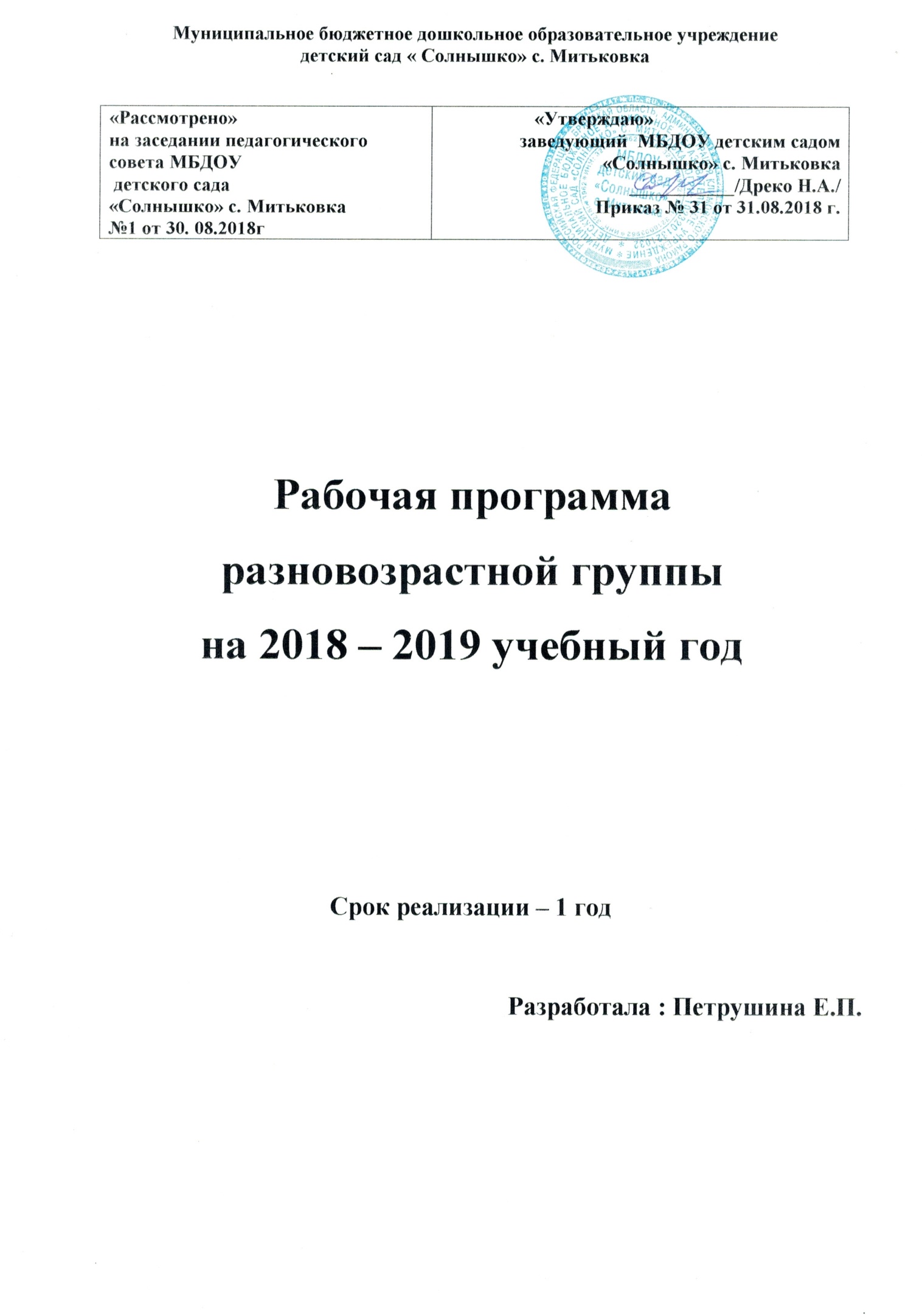 ОГЛАВЛЕНИЕВВЕДЕНИЕ1.   ЦЕЛЕВОЙ РАЗДЕЛ1.1Пояснительная записка1.2 Цели и задачи рабочей программы1.3 Значимые характеристики для разработки рабочей программы1.4 Планируемые результаты2.СОДЕОЖАТЕЛЬНЫЙ РАЗДЕЛ2.1 Описание особенностей образовательной деятельности   (перспективное        комплексно – тематическое планирование работы       по областям).       3.   ОРГАНИЗАЦИОННЫЙ РАЗДЕЛ3.1  Режим дня 3.2  Режим ООД с тематическими неделями3.3Программно – методическое обеспечение образовательного процесса	ВведениеСогласно Федеральному закону «Об образовании в Российской Федерации» от 29 декабря 2012 г. №273-ФЗ (далее – Федеральный закон «Об образовании в Российской Федерации») дошкольное образование является уровнем общего образования наряду с начальным общим, основным общим и средним общим образованием. Именно в дошкольном детстве закладываются ценностные установки развития личности ребенка, основы его идентичности, отношения к миру, обществу, семье и самому себе. Поэтому миссия дошкольного образования – сохранение уникальности и самоценности дошкольного детства как отправной точки включения и дальнейшего овладения разнообразными формами жизнедеятельности в быстро изменяющемся мире, содействие развитию различных форм активности ребенка, передача общественных норм и ценностей, способствующих позитивной социализации в поликультурном многонациональном обществе. Задача приобщения детей к жизни в современном социальном пространстве требует обновления не только содержания дошкольного образования, но и способов взаимодействия между детьми и взрослыми, формирования базового доверия ребенка к миру, комфортного и безопасного образа жизни.Современные образовательные программы и современный педагогический процесс должны быть направлены на поддержку разнообразия детства, что предполагает вариативность содержания и организации дошкольного образования.Образовательные области, содержание образовательной деятельности, равно как и организация образовательной среды, в том числе предметно-пространственная и развивающая образовательная среда, выступают в качестве модулей, из которых создается рабочая программа.    Рабочая  программа направлена на создание социальной ситуации развития дошкольников, социальных и материальных условий, открывающих возможности позитивной социализации ребенка, формирования у него  доверия к миру, к людям и к себе, его личностного и познавательного развития, развития инициативы и творческих способностей посредством культуросообразных и возрастосообразных видов деятельности в сотрудничестве со взрослыми и другими детьми, а также на обеспечение здоровья и безопасности детей. 	Содержание рабочей  программы в соответствии с требованиями Стандарта включает три основных раздела – целевой, содержательный и организационный. Целевой раздел рабочей  программы определяет ее цели и задачи, принципы и подходы к формированию программы, планируемые результаты ее освоения в виде целевых ориентиров.	Содержательный раздел Программы определяет примерное содержание  образовательных областей с учётом  возрастных и индивидуальных особенностей  детей в режиме непосредственно – образовательной деятельности ( перспективное комплексно – тематическое планирование работы по 5 образовательным областям).           В организационный раздел входят режим дня, режим ООД, тематические недели учебного года,   программно – методическое обеспечение.I. ЦЕЛЕВОЙ  РАЗДЕЛ1. 1. Пояснительная записка       Рабочая  программа дошкольного образования  Муниципального бюджетного дошкольного образовательного учреждения детский сад «Солнышко» с.Митьковка является нормативным документом, регламентирующим организацию образовательного процесса в дошкольном образовательном учреждении с учетом его специфики, учебно-методического, кадрового и материально-технического оснащения.      Содержание  рабочей программы разрабатывается в соответствии с современными  основными документами регламентирующими деятельность ДОУ и строится на основе следующего нормативно – правового обеспечения:-  Федеральный  закон  «Об образовании в Российской Федерации» от 29.12.2012 г. № 273-ФЗ;-  Приказ от 30 августа 2013 года N 1014 Об утверждении Порядка организации и осуществления образовательной деятельности по основным общеобразовательным программам - образовательным программам дошкольного образования;- Постановление Главного государственного санитарного врача Российской Федерации от 15 мая 2013 г. N 26 г. Москва "Об утверждении СанПиН 2.4.1.3049-13 «Санитарно- эпидемиологические требования к устройству, содержанию и организации режима работы дошкольных образовательных организаций»;- Приказ  Министерства образования и науки РФ от 17.10.2013 г. № 1155« Об утверждении Федерального  государственного  образовательного  стандарта дошкольного образования». - Приказ Минтруда России № 544н от 18 октября 2013 г. Об утверждении профессионального стандарта «Педагог (педагогическая деятельность в сфере дошкольного, начального общего, основного общего, среднего общего образования) (воспитатель, учитель)». Зарегистрировано в Минюсте 6 декабря 2013, № 30550;- Основной образовательной программы муниципального бюджетного  дошкольного образовательного учреждения детский сад « Солнышко»                  с. Митьковка- Уставом МБДОУ детский сад «Солнышко» с.Митьковка (утв. Постановлением главы администрации  № 585 от 17.12.2015г.);- Комплексной образовательной программы дошкольного образования «От рождения до школы» под редакцией Н.Е. Вераксы, Т.С. Комаровой, М.А. Васильевой. – М.: МОЗАИКА-СИНТЕЗ, 2016.Программа рассчитана на разновозрастную группу общеразвивающей направленности.Срок реализации 1 год.	1.2.  Цели и задачи реализации рабочей программыЦель рабочей программы – создание условий для эффективного планирования, организации, управления воспитательно – образовательным процессом в рамках реализации  образовательных областей в соответствии с федеральным государственным образовательным стандартом дошкольного образования в группе Учреждения ,повышения качества образования воспитанников.Задачи рабочей программы- практическая реализация компонентов федерального  государственного образовательного  стандарта  дошкольного образования при изучении конкретной образовательной области- определение содержания, объёма, порядка изучения образовательной области, направления деятельности с детьми  с учётом целей, задач и особенностей воспитательно – образовательного  процесса образовательного учреждения и контингента воспитанников;- повышение  профессиональной  компетенции педагога через систематизацию воспитательно – образовательного процесса.1.2.1 Характеристика особенностей развития детей  4 – 5 летВ игровой деятельности детей среднего дошкольного возраста появляются ролевые взаимодействия. Они указывают на то, что дошкольники начинают отделять себя от принятой роли. В процессе игры роли могут меняться. Игровые действия начинают выполняться не ради них самих, а ради смысла игры. Происходит разделение  игровых и реальных взаимодействий детей.Значительное развитие получает изобразительная деятельность. Рисунок становится предметным и детализированным. Графическое изображение человека Характеризуется наличием туловища, глаз, рта, носа, волос, иногда одежды и её деталей. Совершенствуется техническая сторона изобразительной деятельности. Дети могут рисовать основные геометрические фигуры, вырезать ножницами, наклеивать изображения на бумагу и т. д.Усложняется конструирование. Постройки могут включать 5-6 деталей. Формируются навыки  конструирования по собственному замыслу, а также планирование последовательности действий.  Двигательная сфера ребёнка характеризуется позитивными изменениями  мелкой и крупной моторики. Развиваются ловкость, координация движений. Дети в этом возрасте лучше, чем младшие дошкольники,  удерживают равновесие, перешагивают через небольшие преграды. Усложняются игры с мячом.  К концу среднего дошкольного возраста восприятие детей становится более развитым. Они оказываются способными назвать форму, на которую похож тот или иной предмет. Могут вычленять в сложных объектах простые формы и из простых форм воссоздавать сложные объекты. Дети  способны упорядочить группы предметов по сенсорному признаку – величине,цвету; выделить такие параметры, как высота, длина и ширина. Совершенствуется ориентация в пространстве.  Возрастает объём памяти. Дети запоминают до 7-8 названий предметов. Начинает складываться произвольное запоминание: дети способны принять задачу на запоминание, помнят поручения взрослых, могут  выучить небольшое стихотворение и т. д.  Начинает развиваться образное мышление. Дети способны использовать простые схематизированные изображения для решения несложных задач. Дошкольники могут  строить по схеме, решать лабиринтные задачи.  Развивается предвосхищение. На основе пространственного расположения  объектов дети могут сказать, что произойдёт в результате их взаимодействия.Однако при этом им трудно встать на позицию другого наблюдателя и во внутреннем плане  совершить мысленное преобразование образа.  Для детей этого возраста особенно характерны известные феномены Ж. Пиаже: сохранение количества, объёма и величины. Например, если им предъявить три чёрных кружка из бумаги и семь белых кружков из бумаги и спросить: « Каких кружков больше – чёрных или белых? «, большинство ответят, что белых больше. Но если спросить : « Каких  больше – белых или бумажных?», ответ будет таким же – больше белых.  Продолжает развиваться воображение. Формируются такие его особенности, как оригинальность и произвольность. Дети могут самостоятельно придумать  небольшую сказку на заданную тему.  Увеличивается устойчивость внимания. Ребёнку оказывается доступной сосредоточенная деятельность в течение 15-20 минут. Он способен удерживать в памяти при выполнении каких- либо действий несложное условие.  В среднем дошкольном возрасте улучшается произношение звуков и дикция. Речь становится предметом активности детей. Они удачно имитируют голоса животных, интонационно выделяют речь тех или иных персонажей. Интерес вызывают ритмическая структура речи, рифмы.  Развивается грамматическая сторона речи .Дошкольники занимаются словотворчеством на основе грамматических правил. Речь детей при взаимодействии друг с другом носит ситуативный характер, а при общении с взрослым становится внеситуативной.Изменяется содержание общения ребёнка и взрослого.   Оно   выходит за пределы Конкретной ситуации, в которой оказывается  ребёнок. Ведущим становится познавательный интерес. Информация, которую ребёнок получает в процессе общения , может быть сложной и трудной для понимания, но она вызывает у него интерес.  У детей формируется потребность в уважении со стороны взрослого, для них оказывается чрезвычайно важной его похвала. Это приводит к их повышенной обидчивости на замечания. Повышенная обидчивость представляет собой возрастной феномен.  Взаимоотношения со сверстниками характеризуются  избирательностью, которая выражается в предпочтении  одних детей другим. Появляются постоянные партнёры по играм. В группах  начинают выделяться лидеры . Появляются конкурентность,  соревновательность. Последняя важна для  сравнения себя сдругим, что ведёт к развитию образа  Я ребёнка, его детализации.Основные достижения возраста связаны  с развитием игровой деятельности;  появлением  ролевых и реальных взаимодействий;  с развитием  изобразительной деятельности; конструированием по замыслу, планированием;  совершенствованием восприятия, развитием образного мышления и воображения, эгоцентричностью познавательной позиции; развитием памяти, внимания,  речи, познавательной мотивации; формированием потребности в  уважении со стороны взрослого, появлением обидчивости, конкурентности,  соревновательности со сверстниками;  дальнейшим развитием образа Я ребёнка, его детализацией.1.2.2.Характеристика особенностей развития детей  5 – 6 лет  Дети   шестого года жизни уже могут распределять роли до начала игры и строить своё поведение,  придерживаясь  роли. Игровое взаимодействие  сопровождается  речью, соответствующей и по содержанию, и  интонационно взятой роли. Речь сопровождающая реальные отношения детей, отличается от ролевой речи. Дети начинают осваивать социальные отношения и понимать  подчинённость позиций в различных видах  деятельности взрослых, одни роли становятся для них более привлекательными , чем другие. При распределении ролей могут возникать конфликты,  связанные с  субординацией ролевого поведения. Наблюдается  организация игрового  пространства, в котором выделяются смысловой « центр»  и « периферия». ( В игре « Больница»  таким центром оказывается кабинет врача, в игре « Парикмахерская»  - зал стрижки, а зал ожидания выступает в качестве  периферии игрового пространства.)  Действия детей  в играх становятся  разнообразными.  Развивается изобразительная деятельность детей. Это возраст наиболее активного рисования. В течение  года дети  способны создать до двух тысяч рисунков. Рисунки  могут быть самыми разными  по содержанию:  это и жизненные впечатления детей, и воображаемые ситуации, и иллюстрации  к фильмам и книгам. Обычно рисунки представляют собой схематичные  изображения различных объектов, но могут отличаться  оригинальностью композиционного решения, передавать статичные  динамичные  отношения. Рисунки приобретают  сюжетный характер; достаточно часто встречаются многократно  повторяющиеся сюжеты  с небольшими или, напротив, существенными изменениями. Изображение человека становится более детализированным и пропорциональным . По рисунку можно судить о половой  принадлежности и эмоциональном состоянии изображённого человека.  Конструирование характеризуется умением анализировать условия, в которых протекает эта деятельность. Дети используют  и называют различные детали  деревянного конструктора. Могут заменить детали  постройки в зависимости от имеющегося материала. Овладевают обобщённым способом обследования образца. Дети  способны выделять основные части предполагаемой  постройки. Конструктивная деятельность  может осуществляться на основе схемы, по замыслу и по условиям. Появляется  конструирование в ходе совместной деятельности.  Дети могут конструировать из бумаги, складывая её в несколько раз ( два, четыре, шесть сгибаний); из природного материала. Они осваивают два способа  конструирования: 1) от природного материала к художественному образу                ( ребёнок  « достраивает» природный материал до целостного образа, дополняя его различными деталями); 2)от художественного образа к природному материалу ( ребёнок подбирает необходимый материал, для того чтобы воплотить  образ).  Продолжает совершенствоваться восприятие цвета, формы  и величины, строения предметов; систематизируются представления детей. Они называют не только основные цвета и их оттенки, но и промежуточные цветовые оттенки; форму прямоугольников, овалов, треугольников. Воспринимают величину  объектов, легко выстраивают в ряд – по возрастанию или убыванию – до 10 различных предметов.  Однако дети могут испытывать трудности при анализе  пространственного положения объектов, если сталкиваются с несоответствием формы и их пространственного расположения. Это свидетельствует о том, что в различных ситуациях восприятие представляет для дошкольников известные сложности, особенно если они должны одновременно учитывать несколько различных и при этом противоположных признаков.  В старшем дошкольном возрасте продолжает развиваться образное мышление.  Дети способны  не только решить задачу в наглядном плане, но и совершить преобразования объекта, указать, в какой последовательности объекты вступят во взаимодействие и т. д. Однако подобные решения окажутся правильными только в том случае, если дети будут применять адекватные мыслительные средства. Среди них можно выделить схематизированные представления, которые возникают в процессе наглядного моделирования; комплексные представления, отражающие представления детей о системе признаков, которыми могут обладать объекты, а также представления. Отражающие стадии преобразования различных объектов и явлений ( представление о цикличности изменений); представления о смене времён года, дня и ночи, об увеличении и уменьшении объектов     в результате различных воздействий,  представления о развитии и т. д. Кроме того, продолжают совершенствоваться  обобщения, что является основой словесно – логического мышления. В дошкольном возрасте у детей ещё отсутствуют представления о классах объектов. Дети группируют объекты по признакам, которые могут изменяться, однако начинают формироваться операции логического сложения и умножения классов. Так, например,  старшие дошкольники при группировке объектов могут учитывать два признака: цвет и форму( материал) и т.д.  Как показали  исследования отечественных психологов, дети старшего дошкольного возраста способны рассуждать и давать адекватные причинные объяснения, если анализируемые отношения не выходят  за пределы их наглядного опыта.  Развитие воображения  в этом возрасте позволяет детям сочинять достаточно оригинальные  и последовательно развивающиеся истории. Воображение будет Активно развиваться лишь при условии  проведения специальной работы по  его активации.  Продолжают развиваться устойчивость, распределение, переключаемость внимания. Наблюдается переход от непроизвольного к произвольному вниманию.  Продолжает совершенствоваться речь, в том числе её звуковая сторона. Дети могут правильно воспроизводить шипящие, свистящие и сонорные звуки. Развиваются фонематический слух, интонационная  выразительность речи при чтении стихов в сюжетно – ролевой игре и в повседневной жизни.  Совершенствуется грамматический строй речи. Дети используют практически все части речи, активно занимаются словотворчеством. Богаче становится лексика: активно используются синонимы и антонимы.  Развивается связная речь . Дети могут пересказывать, рассказывать по картинке, передавая не только главное, но и детали.  Достижения этого возраста характеризуются распределением ролей в игровой деятельности; структурированием игрового пространства; дальнейшим развитием изобразительной деятельности, отличающейся высокой продуктивностью; применением в конструировании обобщенного способа обследования образца; усвоением обобщённых способов изображения предметов одинаковой формы.  Восприятие в этом возрасте характеризуется анализом сложных форм объектов; развитие мышления сопровождается освоением мыслительных средств ( схемати-зированные представления, комплексные представления, представления о цикличности изменений); развиваются умение обобщать, причинное мышление, воображение, произвольное внимание, речь, образ Я.1.2.3.Характеристика особенностей развития детей  6 – 7 летВ сюжетно – ролевых играх дети подготовительной к школе группы  начинают осваивать сложные взаимодействия  людей , отражающие  характерные значимые жизненные ситуации, например, свадьбу, рождение ребёнка, болезнь, трудоустройство и т. д.   Игровые действия детей становятся более сложными, обретают особый смысл, который не всегда открывается взрослому. Игровое пространство усложняется. В нём может быть несколько центров, каждый из которых поддерживает свою сюжетную линию. При этом дети способны отслеживать поведение партнёров по всему игровому пространству и менять своё поведение в зависимости от места в нём. Так, ребёнок уже обращается к продавцу не просто как покупатель, а как покупатель – мама или покупатель – шофёр и т. п.  Исполнение роли акцентируется не только самой ролью, но и тем, в какой части игрового пространства эта роль воспроизводится. Например, исполняя роль водителя автобуса, ребёнок командует пассажирами и подчиняется инспектору ГИБДД. Если логика игры требует появления новой роли, то ребёнок может по ходу игры взять на себя новую роль, сохранив при этом роль, взятую ранее. Дети могут  комментировать исполнение роли тем или иным участником игры.  Образцы из окружающей жизни  и литературных произведений, передаваемые детьми в изобразительной деятельности, становятся сложнее. Рисунки приобретают более детализированный характер, обогащается их цветовая гамма. Более явными становятся различия между рисунками мальчиков и девочек. Мальчики охотно изображают технику, космос, военные действия и т. п. Девочки  обычно рисуют женские образы: принцесс, балерин, моделей и т. п. Часто встречаются и бытовые сюжеты: мама и дочка, комната и т. п.   Изображение человека становится ещё более детализированным и пропорциональным. Появляются пальцы на руках, глаза, рот, нос, брови, подбородок. Одежда может быть украшена  различными деталями.  При правильном педагогическом подходе  у дошкольников формируются  художественно – творческие способности в изобразительной деятельности.  К подготовительной к школе группе дети в значительной степени осваивают конструирование из строительного материала. Они свободно владеют обобщёнными способами анализа как изображений, так и построек; не только анализируют основные конструктивные особенности различных деталей, но и определяют их форму на основе сходства со знакомыми им объёмными предметами. Свободные постройки становятся симметричными и пропорциональными, их строительство осуществляется на основе зрительной ориентировки.  Дети быстро и правильно подбирают необходимый материал. Они достаточно точно представляют себе последовательность,  в которой  будет осуществляться постройка, и материал , который понадобится  для её выполнения; способны выполнять  различные по степени сложности постройки как по собственному замыслу, так и по условиям.  В этом возрасте дети уже могут освоить сложные формы сложения из листа бумаги и придумывать собственные, но  этому их нужно специально обучать. Данный вид деятельности не просто доступен детям – он важен для углубления их пространственных представлений.  Усложняется конструирование из природного материала. Дошкольникам уже доступны  целостные композиции по  предварительному замыслу, которые могут передать сложные отношения, включать фигуры людей и животных.У детей продолжает развиваться восприятие, однако они не всегда могут одновременно  учитывать несколько различных признаков.  Развивается образное мышление, однако воспроизведение метрических отношений затруднено. Это легко проверить, предложив детям воспроизвести на листе бумаги образец, на котором нарисованы девять точек, расположенных не на одной прямой. Как правило, дети не воспроизводят метрические отношения между точками: при наложении рисунков друг на друга точки детского рисунка не совпадают с точками образца.  Продолжают развиваться навыки обобщения и рассуждения, но они в значительной степени ограничиваются наглядными признаками ситуации.  Продолжает развиваться воображение, однако часто приходится констатировать снижение развития  воображения в этом возрасте в сравнении со старшей группой. Это можно объяснить различными влияниями, в том числе  и средств массовой информации, приводящими к стереотипности детских образов.  Продолжает развиваться внимание дошкольников, оно становится произвольным. В некоторых видах деятельности время произвольного сосредоточения достигает до 30 минут.  У дошкольников продолжает развиваться речь: её звуковая сторона, грамматический строй, лексика. Развивается связная речь. В высказываниях детей  отражаются как расширяющийся словарь, так  и характер обобщений, формирующихся в этом возрасте. Дети начинают активно  употреблять обобщающие существительные, синонимы, антонимы, прилагательные и т. д.  В результате правильно организованной образовательной работы у детей развиваются диалогическая и некоторые виды монологической речи.В подготовительной к школе группе  завершается дошкольный возраст. Его основные достижения  связаны с освоением мира вещей как предметов человеческой культуры; освоением форм позитивного общения с людьми;  развитием половой идентификации, формированием позиции школьника.  К концу дошкольного возраста ребёнок обладает высоким уровнем познавательного и личностного развития, что позволяет ему в дальнейшем успешно учиться в школе.1.3 Характеристика особенностей  осуществления образовательного процесса  - Специально – организованная образовательная деятельность –   03.09 2018г. – 31.05.2019г.  - Первичный мониторинг  оценки  качества  уровней эффективности педагогических воздействий по Программе  - с 10.09. 2018г.  по  16.09. 2018г.  - Новогодние каникулы ( общие)  - с 01.01.2019г.  по 08.01. 2019г.  - Итоговый    мониторинг  оценки качества  уровней эффективности педагогических воздействий по Программе  - 20.05.2019гю – 26.05.2019г.  - Летний оздоровительный период – с 01.06.2019г. по 31.08.2019г.Уставом МБДОУ  предусмотрен  5-  дневный  режим деятельности  и 10,5 – часовой режим работы.1.4. Планируемые результаты1.4.1. Средняя группаПо окончании  учебного года дети должны знать и уметь: Социально-коммуникативное развитиеВнимателен к словам и оценкам взрослых, стремиться к положительным формам поведения;В привычной обстановке самостоятельно выполнять знакомые правила общения со взрослыми (здороваться, прощаться, обращаться на«вы»);Общаясь со сверстниками, проявлять желание понять их замыслы, делиться игрушками, вступает в ролевой диалог.Замечать ярко выраженное эмоциональное состояние сверстника или близких, по примеру воспитателя проявлять сочувствие; сопереживать героям сказок и пр.Охотно отвечать на вопросы о семье, проявлять любовь к родителям, доверие к воспитателюПознавать правила безопасного поведения, с удовольствием слушать рассказы и сказки, стихи, любит рассуждать на эту тему, задает вопросы, разгадывать загадки.В повседневной жизни стремиться соблюдать правила безопасного поведения.Уметь привлечь внимание взрослого в случае возникновения непредвиденных и опасных для жизни и здоровья ситуаций.Познавательное развитиеПроявлять любознательность: задавать поисковые вопросы («Почему?», «Зачем?», «Откуда?») высказывать мнения, делиться впечатлениями, стремится отразить их в продуктивной деятельности.С удовольствием включаться в исследовательскую деятельность, использовать разные поисковые действия; по собственной инициативе, активно обсуждать с детьми и взрослым сам процесс и его результаты.Проявлять наблюдательность, замечая новые объекты, изменения в ближайшем окруженииПонимать слова, обозначающие свойства предметов и способы обследования, использует их в своей речи;Откликаться на красоту природы, родного города.Проявлять интерес к другим людям, их действиях, профессиям.Различать людей по полу, возрасту, профессии как в реальной жизни, так и на картинках.Знать свое имя, фамилию, возраст, пол, любимые занятия и увлечения.Проявлять интерес к городским объектам, транспорту.По своей инициативе выполнять рисунки о городе, рассказывает стихи.Речевое развитиеПроявлять инициативу и активность в общении; решать бытовые и игровые задачи посредством общения со взрослыми и сверстниками;Без напоминания взрослого здороваться  и прощаться, говорить «спасибо» и «пожалуйста»;Проявлять инициативу в разговоре, отвечать на вопросы, задавать встречные, использовать простые формы объяснительной речи;Большинство звуков произносить чисто, пользоваться средствами эмоциональной и речевой выразительности;Самостоятельно пересказывать знакомые сказки, с небольшой помощью взрослого составлять  описательные рассказы и загадки;Проявлять словотворчество, интерес к языку,Слышать слова с заданным первым звуком;С интересом слушать литературные тексты, воспроизводить текст.Художественно-эстетическое развитиеСамостоятельно заниматься изобразительной деятельностью;Эмоционально отзываться, сопереживать состоянию и настроению художественного произведения по тематике близкой опыту;Различать некоторые предметы народных промыслов по материалам, содержанию; последовательно рассматривать предметы;Выделять общие и типичные признаки, некоторые средства выразительности;В соответствии с темой создавать изображение;Правильно использовать материалы и инструменты; владеть техническими и изобразительными умениями, освоить некоторые способы созданию изображения в разных видах деятельности;Проявлять автономность, элементы творчества, «экспериментировать» с изобразительными материалами; Высказывать предпочтения по отношению к тематике изображения, материалам. Ребенок легко включаться в процесс восприятия книги, охотно обсуждать произведение, выражать свое отношение к событиям и героям, красоте некоторых художественных средств, представлять героев, особенности их внешнего вида, некоторые черты характера, объяснять явные мотивы поступков героев;Иметь представления о некоторых особенностях таких литературных жанров, как загадка, сказка, рассказ, стихотворение, небылица;Охотно пересказывать знакомые и вновь прочитанные сказки и рассказы, выразительно рассказывает наизусть прибаутки, стихи и поэтические сказки, придумывать поэтические рифмы, короткие описательные загадки;С желанием рисовать иллюстрации, активно участвовать в театрализованных играх стремится к созданию выразительных образов. Может установить связь между средствами выразительности и содержанием музыкально-художественного образа;Различать выразительный и изобразительный характер в музыке;Владеть элементарными вокальными приемами. Чисто интонировать попевки в пределах знакомых интервалов;Ритмично музицировать, слышать сильную долю в 2х, 3х-дольном размере;Накопленный на занятиях музыкальный опыт переносить в самостоятельную деятельность, делать попытки творческих импровизаций на инструментах, в движении и пении.Физическое развитие- В двигательной деятельности ребенок проявляет хорошую координацию, быстроту, силу, выносливость, гибкость. - Уверенно и активно выполняет основные элементы техники основных движений, общеразвивающих упражнений, спортивных упражнений, свободно ориентируется в пространстве, хорошо развита крупная мелкая моторика рук - Проявляет интерес к разнообразным физическим упражнениям, действиям с различными физкультурными пособиями, настойчивость для достижения хорошего результата, потребность в двигательной активности. - Переносит освоенные упражнения в самостоятельную деятельность. - Самостоятельная двигательная деятельность разнообразна. - Проявляет элементарное творчество в двигательной деятельности: видоизменяет физические упражнения, создает комбинации из знакомых упражнений, передает образы персонажей в подвижных играх. - с интересом стремится узнать о факторах, обеспечивающих здоровье, с удовольствием слушает рассказы и сказки, стихи о здоровом образе жизни, любит рассуждать на эту тему, задает вопросы, делает выводы. - может элементарно охарактеризовать свое самочувствие, привлечь внимание взрослого в случае недомогания.- Стремится к самостоятельному осуществлению процессов личной гигиены, их правильной организации. - Умеет в угрожающих здоровью ситуациях позвать на помощь взрослого. Познавательное развитие. Познание предметного и социального мира, освоение безопасного поведения. Проявлять любознательность: задавать поисковые вопросы («Почему?», «Зачем?», «Откуда?») высказывать мнения, делится впечатлениями, стремится отразить их в продуктивной деятельности.Проявлять наблюдательность, замечая новые объекты, изменения в ближайшем окружении.Понимать слова, обозначающие свойства предметов и способы обследования, использует их в своей речи;Откликаться на красоту природы, родного города.Проявлять интерес к другим людям, их действиях, профессиям.Различать людей по полу, возрасту, профессии как в реальной жизни, так и на картинках.Знать свое имя, фамилию, возраст, пол, любимые занятия и увлечения.Проявлять интерес к городским объектам, транспорту.По своей инициативе выполнять рисунки о городе, рассказывать стихи.Познавательное развитие. Исследование объектов живой и неживой природы, экспериментирование.С удовольствием включаться в исследовательскую деятельность, использовать разные поисковые действия; по собственной инициативе, активно обсуждать с детьми и взрослым сам процесс и его результаты.Откликаться на красоту природы, родного города.Называть основные части растений корень, стебель, лист, цветок, бутон, растения выращиваются из семян.Находить и называть у деревьев корень, ствол, ветки, листья.Узнавать и называть 5 и более деревьев, 2 -3 кустарника.Учить различать по вкусу, цвету, величине и форме 5 и более овощей и фруктов,Узнавать и называть 5 и более видов ягод, грибов (съедобных и несъедобных) о животных Знать 5 и более перелётных и зимующих птиц,Знать 5 насекомых (бабочка, жук, муравей, кузнечик, пчела.)Расширять представления о жизни в природных условиях диких животных (заяц, лиса, медведь, волк, белка, ёж): как передвигаются, чем питаются, как спасаются от врагов, приспосабливаются к жизни в зимних условияхРасширять представления о домашних животных и их детёнышах (об особенностях поведения, передвижения, о том, что едят, какую пользу приносят людям, как люди за ними ухаживают)Познавательное развитие. Математическое и сенсорное развитие.Считать в пределах 10 (количественный счет, отвечать на вопрос «сколько всего» Знать цифры от 0 до 10,соотносить количество предметов с цифрой. Сравнивать 2 группы предметов, используя счет. Сравнивать 5 предметов разной длины, высоты, раскладывая их в возрастающем порядке по длине, высоте.Узнавать и называть геометрические фигуры: треугольник, круг, квадрат, овал, прямоугольник, трапецию, ромб; геометрические тела: шар, куб, цилиндр, конус, пирамида. Различать и называть части суток (утро, день, вечер, ночь).Определять направление движения от себя (направо, налево, вперёд, назад, вверх, вниз,обозначать словами положение предмета по отношению к себе («впереди меня стол», «справа от меня дверь»). Познавательное развитие. Ознакомление с русским народным творчеством.Легко включаться в процесс восприятия книги, охотно обсуждать произведение, выражать свое отношение к событиям и героям, красоте некоторых художественных средств, представлять героев, особенности их внешнего вида, некоторые черты характера, объяснять явные мотивы поступков героев;Иметь представления о некоторых особенностях таких литературных жанров, как загадка, сказка, рассказ, стихотворение, небылица;Охотно пересказывать знакомые и вновь прочитанные сказки и рассказы, выразительно рассказывать наизусть  прибаутки, стихи и поэтические сказки,придумывать поэтические рифмы, короткие описательные загадки;Речевое развитие. Развитие речи. Проявлять инициативу и активность в общении; решать бытовые и игровые задачи посредством общения со взрослыми и сверстниками;Без напоминания взрослого здороваться и прощаться, говорить «спасибо» и «пожалуйста»;Проявлять инициативу в разговоре, отвечать на вопросы, задавать встречные, использовать простые формы объяснительной речи;Большинство звуков произносить чисто, пользоваться средствами эмоциональной и речевой выразительности;Самостоятельно пересказывать знакомые сказки, с небольшой помощью взрослого составлять описательные рассказы и загадки;Проявлять словотворчество, интерес к языку.С интересом слушать литературные тексты, воспроизводить текст.Использовать в речи существительные с обобщающими значениями (мебель, одежда, обувь, игрушки, животные, овощи, фрукты, ягоды, профессии).Согласовывать слова в роде, числе, падеже.Пересказывать небольшие литературные тексты, составлять рассказ по сюжетной картине, игрушке, предметам.Употреблять предложения с однородными членами.Уметь отвечать на вопросы по содержанию прочитанного художественного произведения.Воспроизводить содержание художественных произведений с помощью вопросов воспитателя.Читать наизусть небольшие стихотворения, потешки.Речевое развитие. Подготовка к обучению грамоте. Слышать слова с заданным первым звуком;Различать на слух и называть слова, начинающие на определённый звук.Строить сложные предложения разных видов. Быстро образовывать новые словосочетания. Составлять рассказы по одной картинке, по серии картинок, из жизни. Составлять предложения из 3-4 слов. Составлять схему предложения. Делить простые предложения на слова. Делить слова на слоги (части). Различать гласные и согласные буквы. Определять, на какой слог падает ударение.Определять на слух мягкость и твердость звука в словах.Определять количество звуков и букв в слове.Определять по интонации, какое предложение: повествовательное, восклицательное, вопросительное.Художественно-эстетическое развитие. Изобразительная деятельность и конструирование. Конструирование.Знать и называть основные детали строительного материала (куб, брусок, пластины). Учить анализировать образец постройки: выделять основные части и различать их по величине и форме.Изменять постройки, надстраивая или заменяя одни детали другими.Конструировать из бумаги: сгибать прямоугольный лист бумаги пополам, совмещая стороны и углы.Художественно-эстетическое развитие. Изобразительная деятельность и конструирование.  Аппликация. Правильно держать ножницы и действовать ими.Резать лист бумаги на полосы, составлять из них изображения разных предметов (забор, лесенка) Резать по диагонали квадрат и четырёхугольник, вырезать круг из квадрата, овал – из четырёхугольника путём закругления углов, делать косые срезы.Раскладывать и наклеивать предметы, состоящие из отдельных частей.Составлять узоры из растительных и геометрических форм на полосе, квадрате, круге, чередовать их по цвету, форме, величине и последовательно наклеивать.Художественно-эстетическое развитие. Изобразительная деятельность и конструирование.  Лепка.Лепить предметы, состоящие из нескольких частей.Использовать приёмы оттягивания, сглаживания, вдавливания, прижимания и примазывания. Владеть навыком рационального деление пластилина. Использовать в работе стеку.Художественно-эстетическое развитие. Изобразительная деятельность и конструирование. Рисование.Правильно передавать в рисунке форму, строение предметов, расположение частей, отношение по величине. Изображать в одном рисунке несколько предметов, располагая их на одной линии, на всём листе, связывать их единым содержанием. Создавать узоры на полосе, квадрате, круге, ритмично располагая элементы. Знать новые цвета: коричневый, оранжевый, светло-зелёный, розовый, голубой, серый.Самостоятельно заниматься изобразительной деятельностью;Эмоционально отзываться, сопереживать состоянию и настроению художественного произведения по тематике близкой опыту;Различать некоторые предметы народных промыслов по материалам, содержанию;Последовательно рассматривать предметы; Выделять общие и типичные признаки, некоторые средства выразительности;В соответствии с темой создавать изображение;Правильно использовать материалы и инструменты; владеет техническими и изобразительными умениями, освоить некоторые способы созданию изображения в разных видах деятельности;Проявлять автономность, элементы творчества, «экспериментировать» с изобразительными материалами; Высказывать предпочтения по отношению к тематике изображения, материалам. 1.4.2.  Старшая группаПо окончании  учебного года дети должны знать и уметь:Речевое развитие  Ребята проявляют познавательную и деловую активность в общении со взрослыми и сверстниками, делятся знаниями, задают вопросы.  Инициативны и самостоятельны в придумывании загадок, сказок, рассказов. С интересом относятся к аргументации, доказательству и широко ими и пользуются.  Замечают речевые ошибки сверстников, доброжелательно исправляют их. Имеют богатый словарный запас. Безошибочно пользуются обобщающими словами и понятиями.  Речь чистая, грамматически правильная, выразительная. Владеют средствами звукового анализа слов, определяют основные качественные характеристики звуков в слове (гласный — согласный), место звука в слове.  Самостоятельно пересказывают рассказы и сказки, сочиняют загадки.  Отвечают на вопросы по содержанию литературного произведения, устанавливают причинные связи.  Проявляет избирательное отношение к произведениям определенной тематики и жанра, внимание к языку литературного произведения.  Различают основные жанры: стихотворение, сказка, рассказ, имеют представления о некоторых их особенностях.Познавательное развитиеДети проявляют разнообразные познавательные интересы, имеют дифференцированные представления о мире, отражают свои чувства и впечатления в предпочитаемой деятельности.  Активны в разных видах познавательной деятельности; по собственной инициативе наблюдают, экспериментируют, рассуждают, выдвигают проблемы, проявляют догадку и сообразительность в процессе их решения.  Знают название своей страны, ее государственные символы, проявляют интерес к жизни людей в других странах.  Рассказывают о себе и своей семье, собственных увлечениях, достижениях, интересах.  Проявляют интерес к жизни семьи, уважение к воспитателям, интересуются жизнью семьи и детского сада.  Хорошо различают людей по полу, возрасту, профессии (малышей, школьников, взрослых, пожилых людей) как в реальной жизни, так и на иллюстрациях.  Хорошо знают свою имя, фамилию, возраст, пол.  Проявляют интерес к городу (селу), в котором живут, знают некоторые сведения о его достопримечательностях, событиях городской жизни.  Знают название своей страны, ее государственные символы, испытывают чувство гордости за свою страну.  Проявляют интерес к жизни людей в других странах.Художественно-эстетическое развитиеИзобразительное искусствоДети высказывают предпочтения, ассоциации; стремятся к самовыражению впечатлений; эмоционально-эстетически откликаются на проявления прекрасного.  Последовательно анализируют произведение, верно понимают художественный образ, обращают внимание на наиболее яркие средства выразительности, высказывают собственные ассоциации.  Различают и называют знакомые произведения по видам искусства, предметы народных промыслов по материалам, функциональному назначению, узнают некоторые известные произведения и достопримечательности.  Любят по собственной инициативе рисовать, лепить, конструировать необходимые для игр объекты, подарки родным, предметы украшения интерьера. Самостоятельно определяют замысел будущей работы, могут ее конкретизировать; уверенно используют освоенные техники; создают образы, верно подбирают для их создания средства выразительности.  Проявляют творческую активность и самостоятельность; склонность к интеграции видов деятельности.  Демонстрируют хороший уровень технической грамотности; стремятся к качественному выполнению работы; к позитивной оценке результата взрослым.  Принимают участие в процессе выполнения коллективных работ.Художественная литератураРебята проявляют стремление к постоянному общению с книгой. Обнаруживают избирательное отношение к произведениям определенной тематики или жанра; называют любимые тексты, объясняют, чем они им нравятся.  Знают фамилии 3—4-х писателей, названия их произведений, отдельные факты биографии.  Способны устанавливать связи в содержании произведения, понимать его эмоциональный подтекст.  Используют средства языковой выразительности литературной речи в процессе пересказывания и придумывания текстов.  Активно и творчески проявляют себя в разных видах художественной деятельности, в сочинении загадок, сказок.МузыкаУ детей развиты элементы культуры слушательского восприятия. Они выражают желание посещать концерты, музыкальный театр. Музыкально эрудированны, имеют представления о жанрах музыки.  Проявляют себя в разных видах музыкальной исполнительской деятельности.  Активны в театрализации.  Участвуют в инструментальных импровизациях.Социально –коммуникативное развитие.  Ребята положительно настроены по отношению к окружающим, охотно вступают в общение с близкими взрослыми и сверстниками, проявляют сдержанность по отношению к незнакомым людям.  Ориентируются на известные общепринятые нормы и правила культуры поведения в контактах со взрослыми и сверстниками.  Проявляют любовь к родителям, уважение к воспитателям, интересуются жизнью семьи и детского сада.  В общении со сверстниками дружелюбны, доброжелательны, умеют принимать общий замысел, договариваться, вносить предложения, соблюдают общие правила в игре и совместной деятельности.  Различают разные эмоциональные состояния, учитывают их в своем поведении, охотно откликаются на просьбу помочь, научить другого тому, что хорошо освоили.  Имеют представления о том, что хорошо и что плохо, в оценке поступков, опираются на нравственные представления. Ребята активны в стремлении к познанию разных видов труда и профессий, применению техники, современных машин и механизмов в труде.  Бережно относятся к предметному миру как результату труда взрослых, стремятся участвовать в труде взрослых.  Самостоятельны, инициативны в самообслуживании.  С готовностью участвуют со сверстниками в разных видах повседневного и ручного труда; при небольшой помощи взрослых планируют трудовой процесс, проявляют настойчивость, добиваются нужного результата.Представления детей о безопасном поведении достаточно осмысленны, могут привести примеры правильного поведения в отдельных опасных ситуациях, установят связи между неправильными действиями и их последствиями для жизни.  Ребята умеет: соблюдать правила безопасного поведения в подвижных играх, в спортивном зале;  пользоваться под присмотром взрослого опасными бытовыми предметами (ножницы, иголки и пр.) и приборами; быть осторожными при общении с незнакомыми животными; соблюдать правила перехода дороги, правильно вести себя в транспорте.  Избегают контактов с незнакомыми людьми на улице; вступают в разговор с незнакомыми людьми только в присутствии родителей.Физическое развитиеДвигательный опыт детей богат (объем освоенных основных движений, общеразвивающих, спортивных упражнений).  В двигательной деятельности они проявляют хорошую выносливость, быстроту, силу, координацию, гибкость.  В поведении четко выражена потребность в двигательной деятельности и физическом совершенствовании.  Ребята проявляют стойкий интерес к новым и знакомым физическим упражнениям, избирательность и инициативу при выполнении упражнений.  Имеют представления о некоторых видах спорта.  Уверенно, точно, в заданном темпе и ритме, выразительно выполняют упражнения, способны творчески составить несложные комбинации (варианты) из знакомых упражнений.  Проявляют необходимый самоконтроль и самооценку, способны самостоятельно привлечь внимание других детей и организовать знакомую подвижную игру.  Мотивированы на сбережение и укрепление своего здоровья и здоровья окружающих их людей.  Умеют практически решать некоторые задачи здорового образа жизни и безопасного поведения.  Готовы оказать элементарную помощь самому себе и другому (промыть ранку, обработать ее, обратиться к взрослому за помощью).Речевое развитие. Развитие речи.•	Использовать в речи существительные, обозначающими предметы бытового окружения; прилагательными, характеризующими свойства и качества предметов; наречиями, обозначающими взаимоотношения людей, их отношение к труду.•	 Уметь подбирать существительные к прилагательным (белый —снег, сахар, мел), слова со сходным значением (шалун —озорник—проказник), с противоположным значением (слабый —сильный, пасмурно — солнечно). •	 Употреблять слова в точном соответствии со смыслом. •	 Умение поддерживать беседу. Уметь высказывать свою точку зрения, согласие или несогласие с ответом товарища.•	Вести монолог, связно, последовательно и выразительно пересказывать небольшие сказки, рассказы.•	 (по плану и образцу) рассказывать о предмете, содержании сюжетной картины, составлять рассказ по картинкам с последовательно развивающимся действием. •	Уметь составлять рассказы о событиях из личного опыта, придумывать свои концовки к сказкам. •	Уметь составлять небольшие рассказы творческого характера на тему, предложенную воспитателем.Речевое развитие . Подготовка к обучению  грамоте.•	 Правильно, отчетливо произносить  звуки,  различать на слух и отчетливо произносить сходные по артикуляции и звучанию согласные звуки: с — з, с — ц, ш — ж, ч — ц, с —ш, ж —з, л — р. •	 Определять место звука в слове (начало, середина, конец). •	Отрабатывать интонационную выразительность речи•	 уметь согласовывать слова в предложениях: существительные с числительными (пять груш, трое ребят) и прилагательные с существительными (лягушка —зеленое брюшко).•	Замечать неправильную постановку ударения в слове, ошибку в чередовании согласных, предоставлять возможность самостоятельно ее исправить.•	 Преобразовывать слова (сахарница, хлебница; масленка, солонка; воспитатель, учитель, строитель).•	Образовывать однокоренные слова (медведь —медведица—медвежонок—медвежья), в том числе глаголов с приставками (забежал — выбежал — перебежал). •	Употреблять существительные множественного числа в именительном и винительном падежах; глаголы в повелительном наклонении; прилагательные и наречия в сравнительной степени; несклоняемые существительные.  •	Составлять по образцу простые и сложные предложения. Совершенствовать умение пользоваться прямой и косвенной речью. Познавательное развитие: Исследование объектов живой и неживой природы. Экспериментирование.•	Уметь наблюдать, развивать любознательность.•	 Иметь представления о растениях ближайшего окружения: деревьях, кустарниках и травянистых растениях; знать понятие «лес», «луг» и «сад». •	Знать  комнатные растения. Уметь ухаживать за ними. Рассказывать о способах вегетативного размножения растений. •	Иметь представления о домашних животных, их повадках, зависимости от человека•	Иметь представления детей о диких животных: где живут, как добывают пищу и готовятся к зимней спячке (еж зарывается в осенние листья, медведи зимуют в берлоге). •	Иметь представление  о птицах (ласточка, скворец и др.). •	Знать представителей  классов пресмыкающихся (ящерица, черепаха и др.) и насекомых (пчела, комар, муха и др.). •	Иметь представления о чередовании времен года, частей суток и их некоторых различных климатических зон, их характеристиках. •	Знать  многообразие родной природы;  о растениях и животных  , как человек в своей жизни использует воду, песок, глину, камни. •	Использовать в процессе ознакомления с природой произведения художественной литературы, музыки, народные приметы. •	Иметь представления о том, что человек —часть природы и что он должен беречь, охранять и защищать ее. •	Знать взаимодействие живой и неживой природы. Рассказывать о значении солнца и воздуха в жизни человека, животных и растений. •	Сезонные наблюдения Осень.  Иметь представления о том, как похолодание и сокращение продолжительности дня изменяют жизнь растений, животных и человека; как некоторые животные готовятся к зиме (лягушки, ящерицы, черепахи, ежи, медведи впадают в спячку, зайцы линяют, некоторые птицы (гуси, утки, журавли) улетают в теплые края).•	 Зима. Иметь знания детей об особенностях зимней природы (холода, заморозки, снегопады, сильные ветры), особенностях деятельности людей в городе, на селе. Знать о природном явлении -  тумане.•	 Весна. Знать  о весенних изменениях в природе: тает снег, разливаются реки, прилетают птицы, травка и цветы быстрее появляются на солнечной стороне, чем в тени. Наблюдать гнездование птиц (ворон и др.).•	Лето. Иметь представления о влиянии тепла, солнечного света на жизнь людей, животных и растений (природа «расцветает», много ягод, фруктов, овощей; много корма для зверей, птиц и их детенышей). Иметь представления о съедобных и несъедобных грибах (съедобные—маслята, опята, лисички и т.п.; несъедобные —мухомор, ложный опенок). Уметь наблюдать, анализировать, сравнивать, выделять характерные, существенные признаки предметов и явлений окружающего мира. •	Продолжать развивать умение сравнивать предметы, устанавливать их сходство и различия (найди в группе предметы такой же формы, такого же цвета; чем эти предметы похожи и чем отличаются и т. д.); сравнивать предметы (по назначению, цвету, форме, материалу), классифицировать их (посуда — фарфоровая, стеклянная, керамическая, пластмассовая).•	Развивать проектную деятельность исследовательского типа. Организовывать презентации проектов. Формировать у детей представления об авторстве проекта. Создавать условия для реализации проектной деятельности творческого типаПознавательное развитие.Познание предметного и социального мира. Освоение безопасного поведения•	Проявлять заботу о младших, уважать и помогать старшим, в том числе пожилым людям•	 Иметь представления о семье и ее истории; о том, где работают родители, как важен для общества их труд.интерес к ближайшей окружающей среде: к детскому саду, дому, где живут дети, участку детского сада и др. •	Иметь представления о малой Родине, о достопримечательностях, культуре, традициях родного края; о замечательных людях, прославивших свой край, о государственных праздниках, что Москва —главный город, столица нашей Родины, о Российской армии. •	 Уметь замечать и самостоятельно устранять непорядок в своем внешнем виде. •	Помогать друг другу. •	Формировать у детей предпосылки (элементы) учебной деятельности, проявлять настойчивость, целеустремленность в достижении конечного результата. •	Помогать взрослым поддерживать порядок в группе, на участке детского сада,  добросовестно выполнять обязанности дежурных по столовой•	Иметь представления детей о мире предметов, облегчающих труд человека в быту (кофемолка, миксер, мясорубка и др.), создающих комфорт (бра, картины, ковер и т.п.). Рассказывать о том, что любая вещь создана трудом многих людей («Откуда «пришел» стол?», «Как получилась книжка?» и т.п.). •	Иметь представления детей о профессиях, о профессиях воспитателя, учителя, врача, строителя, работников сельского хозяйства, транспорта, торговли, связи др.; о важности и значимости их труда; о том, что для облегчения труда используется разнообразная техника. Знать людей творческие профессии: художников, писателей, композиторов, мастеров народного декоративно-прикладного искусства; с результатами их труда•	Иметь элементарные представления об истории человечества (Древний мир, Средние века, современное общество) через знакомство с произведениями искусства (живопись, скульптура, мифы и легенды народов мира), реконструкцию образа жизни людей разных времен (одежда, утварь, традиции и др.).•	 Знакомить с явлениями неживой природы (гроза, гром, молния, радуга), с правилами поведения при грозе.•	 Знакомить детей с правилами оказания первой помощи при ушибах и укусах насекомых.•	Уточнять знания детей об элементах дороги (проезжая часть, пешеходный переход, тротуар), о движении транс порта, о работе светофора.•	 Знакомить с названиями ближайших к детскому саду улиц и улиц, на которых живут дети. •	Знакомить с правилами дорожного движения, правилами передвижения пешеходов и велосипедистов.•	 Продолжать знакомить с дорожными знаками:•	Продолжать знакомить с правилами безопасного поведения во время игр в разное время года •	Расширять знания об источниках опасности в быту. Закреплять навыки безопасного пользования бытовыми предметами. •	Уточнять знания детей о работе пожарных, о причинах пожаров, об элементарных правилах поведения во время пожара.•	 Знакомить с работой службы спасения — МЧС. Закреплять знания о том, что в случае необходимости взрослые звонят по телефонам «01», «02», «03». Формировать умение обращаться за помощью к взрослым.•	 Учить называть свое имя, фамилию, возраст, домашний адрес, телефон.Познавательное развитие.Математическое и сенсорное развитие. •	Уметь создавать множества из разных по качеству элементов; разбивать множества на части и воссоединять их; устанавливать отношения между целым множеством и каждой его частью, понимать, что множество больше части, а часть меньше целого множества; сравнивать разные части множества на основе счета и соотнесения элементов (предметов) один к одному; определять большую (меньшую) часть множества или их равенство. •	Уметь считать до 10 и дальше; сравнивать рядом стоящие числа в пределах 10 на основе сравнения конкретных множеств; •	получать равенство из неравенства (неравенство из равенства), добавляя к меньшему количеству один предмет или убирая из большего количества один предмет. •	 Понимать отношения рядом стоящих чисел. •	Отсчитывать предметы из большого количества по образцу и заданному числу (в пределах 10).•	 Уметь считать в прямом и обратном порядке (в пределах 10). •	Считать предметы на ощупь, считать и воспроизводить количество звуков, движений по образцу и заданному числу (в пределах 10). •	знать цифры от 0 до 10. •	знать порядковый счет в пределах 10 и дальше,•	 Различать вопросы «Сколько?», «Который?» («Какой?») и правильно отвечать на них. •	Иметь представление о равенстве: определять равное количество в группах, состоящих из разных предметов; •	правильно обобщать числовые значения на основе счета и сравнения групп.•	Понимать то, что число не зависит от величины предметов, расстояния между предметами, формы, их расположения, а также направления счета (справа налево, слева направо, с любого предмета). •	 Знать  количественный состав числа из единиц в пределах 5 на конкретном материале: 5 — это один, еще один, еще один, еще один и еще один. •	Устанавливать размерные отношения между 5–10 предметами разной длины (высоты, ширины) или толщины: систематизировать предметы, располагая их в возрастающем (убывающем) порядке по величине; отражать в речи порядок расположения предметов и соотношение между ними по размеру. •	Сравнивать два предмета по величине (длине, ширине, высоте) опосредованно — с помощью третьего (условной меры), равного одному из сравниваемых предметов. •	Уметь находить предметы длиннее (короче), выше (ниже), шире (уже), толще (тоньше) образца и равные ему.•	 Иметь представления о том, что предмет (лист бумаги, лента, круг, квадрат и др.) можно разделить на несколько равных частей (на две, четыре). Называть части, полученные от деления, сравнивать целое и части, понимать, что целый предмет больше каждой своей части, а часть меньше целого. •	Сравнивать овал с кругом и прямоугольником. •	Иметь представление о четырехугольнике: понимать то, что квадрат и прямоугольник являются разновидностями четырехугольника.•	уметь анализировать и сравнивать предметы по форме, находить в ближайшем окружении предметы одинаковой и разной формы. Иметь представления о том, как из одной формы сделать другую. •	 Уметь ориентироваться в окружающем пространстве; понимать смысл пространственных отношений (вверху — внизу, впереди (спереди) — сзади (за), слева — справа, между, рядом с, около); двигаться в заданном направлении, меняя его по сигналу, а также в соответствии со знаками — указателями направления движения (вперед, назад, налево, направо и т. п.); определять свое местонахождение среди окружающих людей и предметов; обозначать в речи взаимное расположение предметов: •	 Ориентироваться на листе бумаги (справа — слева, вверху — внизу, в середине, в углу). •	Ориентироваться во времени. Иметь представление о том, что утро, вечер, день и ночь составляют сутки. На конкретных примерах устанавливать последовательность различных событий: что было раньше (сначала), что позже (потом), определять, какой день сегодня, какой был вчера, какой будет завтра.Художественно – эстетическое развитие.  Рисование: •	совершенствовать умение передавать в рисунке образы предметов, объектов, персонажей сказок, литературных произведений. •	 передавать положение предметов в пространстве на листе бумаги, передавать движения фигур.•	располагать предмет на листе с учетом его пропорций (если предмет вытянут в  высоту, располагать его на листе по вертикали; если он вытянут в ширину, например, не очень высокий, но длинный дом, располагать его по горизонтали). •	Использовать способы и приемы рисования различными изобразительными материалами (цветные карандаши, гуашь, акварель, цветные мелки, пастель, сангина, угольный карандаш, фломастеры, разнообразные кисти и т. п). •	Наносить контур предмета простым карандашом с легким нажимом на него, чтобы при последующем закрашивании изображения не оставалось жестких, грубых линий, пачкающих рисунок. •	рисовать акварелью в соответствии с ее спецификой (прозрачностью и легкостью цвета, плавностью перехода одного цвета в другой).•	 рисовать кистью разными способами: широкие линии — всем ворсом, тонкие — концом кисти; наносить мазки, прикладывая кисть всем ворсом к бумаге, рисовать концом кисти мелкие пятнышки. •	Уметь смешивать краски для получения новых цветов и оттенков (при рисовании гуашью) и высветлять цвет, добавляя в краску воду (при рисовании акварелью). При рисовании карандашами учить передавать оттенки цвета, регулируя нажим на карандаш. В рисовании карандашном регулировать  нажим, передать до трех оттенков цвета.•	Создавать сюжетные композиции на темы окружающей жизни и на темы литературных произведений («Кого встретил Колобок», «Два жадных медвежонка», «Где обедал воробей?» и др.). •	 располагать изображения на полосе внизу листа, по всему листу, соотносить по величине разные предметы в сюжете.•	создавать изображения по мотивам народной декоративной росписи, городецкую и полхов-майданскую роспись, передавать специфику этих видов росписи, создавать узоры на листах в форме народного изделия (поднос, солонка, чашка, розетка и др.). •	Для развития творчества в декоративной деятельности использовать декоративные ткани.•	ритмично располагать узор, расписывать бумажные силуэты и объемные фигуры. Художественно – эстетическое развитие.Аппликация:•	уметь создавать изображения (разрезать бумагу на короткие и длинные полоски; вырезать круги из квадратов, овалы из прямоугольников, преобразовывать одни геометрические фигуры в другие: квадрат — в два-четыре треугольника, прямоугольник —в полоски, квадраты или маленькие прямоугольники),•	 создавать из этих фигур изображения разных предметов или декоративные композиции. •	Уметь вырезать одинаковые фигуры или их детали из бумаги, сложенной гармошкой, а симметричные изображения — из бумаги, сложенной пополам (стакан, ваза, цветок и др.).•	 С целью создания выразительного образа применять прием обрывания. •	Создавать предметные и сюжетные композиции, дополнять их деталями, обогащающими изображения. •	 Аккуратно и бережно относится к материалам. Художественно – эстетическое развитие.Лепка •	уметь лепить с натуры и по представлению знакомые предметы (овощи, фрукты, грибы, посуда, игрушки); передавать их характерные особенности. •	лепить посуду из целого куска глины и пластилина ленточным способом. •	Уметь лепить предметы пластическим, конструктивным и комбинированным способами.•	Уметь  сглаживать поверхность формы, делать предметы устойчивыми. •	Передавать в лепке выразительность образа, лепить фигуры человека и животных в движении, объединять небольшие группы предметов в несложные сюжеты (в коллективных композициях):•	 Проявлять творчество, инициативу. •	Уметь лепить мелкие детали; пользуясь стекой, наносить рисунок чешуек у рыбки, обозначать глаза, шерсть животного, перышки птицы, узор, складки на одежде людей и т.п. •	работать с разнообразными материалами для лепки; использовать дополнительные материалы (косточки, зернышки, бусинки и т. д.). •	Проявлять интерес и эстетическое отношение к предметам народного декоративно-прикладного искусства. •	Лепить птиц, животных, людей по типу народных игрушек (дымковской, филимоновской, каргопольской и др.), украшать узорами предметы декоративного искусства. Художественно – эстетическое развитие.Конструирование•	Уметь работать с бумагой: сгибать лист вчетверо в разных направлениях; работать по готовой выкройке (шапочка, лодочка, домик, кошелек). •	 уметь создавать из бумаги объемные фигуры: делить квадратный лист на несколько равных частей, сглаживать сгибы, надрезать по сгибам (домик, корзинка, кубик). Художественно – эстетическое развитие.Ознакомление с художественной литературой•	Проявлять интерес к художественной литературе•	Определять тематику или жанр, на основе произведения. •	 Называть любимые литературные тексты, объясняют, чем они им нравятся.  •	Знают фамилии 4—5 писателей, отдельные факты их биографии, называют их произведения, с помощью взрослого рассуждают об особенностях их творчества.•	драматизировать небольшие сказки.1.4.3.Подготовительная группаОбразовательная область «Социально-коммуникативное развитие»- Поведение  ребенка  положительно направлено.  Ребенок  хорошо ориентирован  в  правилах  культуры поведения, охотно выполняет их. - Доброжелательно  настроен  по отношению  к  взрослым  и  сверстникам, вступает  в  общение,  в  совместную деятельность,  стремится  квзаимопониманию,  случае  затруднений апеллирует к правилам. -  Имеет  представления  о  нравственных качествах людей, оценивает поступки с позиции известных правил и норм. -Внимателен  к  эмоциональному  и физическому состоянию людей, хорошо различает  разные  эмоции,  проявляет участие  и  заботу  о  близких  и сверстниках; -  Имеет  близких  друзей  (друга),  с удовольствием  общается,  участвует  вобщих  делах,  обсуждает  события, делится  своими  мыслями, переживаниями. - имеет  представления  о  школе, стремится  к  своему  будущему положению  школьника,  проявляет уверенность  в  себе,  положительную самооценку,  чувство  собственного достоинства.-Ребенок  проявляет   познавательный интерес  к   профессиям,   предметномумиру, созданному человеком. -  Отражает  представления  о  трудевзрослых  в  играх,  рисунках, конструировании.- Проявляет  самостоятельность  и инициативу  в  труде,  способен  принять цель  от  взрослого  или  поставить  цель самостоятельно,  осуществить  процесс, получить результат и оценить его.-Самостоятелен  и  ответственен  в самообслуживании,  охотно  участвует  в совместном  труде  со   сверстниками, заинтересован  в  получении  хорошего результата.- Добросовестно  выполняет  трудовые поручения в детском саду, и в семье.-Ребенок  имеет  представление  о безопасном  поведении,  как  вести  себя  впотенциально  опасных  ситуациях  в  быту, на улице, в природе. -  Знает,  как  позвать  на  помощь, обратиться  за  помощью  к  взрослому; знает  свой  адрес,  имена  родителей,  ихконтактную информацию;- Избегает  контактов  с  незнакомыми людьми на улице;-  Проявляет  осторожность  при  встрече  с незнакомыми  животными,  ядовитыми растениями, грибами. -Внимателен  к  соблюдению   правил поведения  на  улице,  умеет ориентироваться на сигналы светофора.Образовательная область «Познавательное развитие»-  Отличается  широтой  кругозора, интересно  и  с  увлечением  делится впечатлениями.-  Организует  и  осуществляет познавательно-исследовательскую деятельность  в  соответствии  с собственными замыслами. -  Проявляет  интерес  к  предметам окружающего  мира  символам,  знакам, моделям  пытается  устанавливать различные  взаимосвязи;  владеет системой  эталонов  осуществляет сенсорный  анализ,  выделяя  в  сходных предметах  отличие,  в  разных  – сходство.-Может  длительно  целенаправленно наблюдать  за  объектами,  выделять  их проявления, изменения во времени.-  Проявляет  познавательный  интерес  к своей  семье,  социальным  явлениям,  к жизни  людей  в  родной  стране.  Задает вопросы о прошлом и настоящем жизни страны.- Рассказывает  о  себе,  некоторых  чертаххарактера,  интересах,  увлечениях, Личныхпредпочтениях  и  планах  на будущее.-  Проявляет  интерес  к  социальным явлениям,  к  жизни  людей  в  разных странах и многообразию народов мира.- Знает название своего города и страны, ее  государственные  символы,  имя действующего  президента  некоторые достопримечательности  города  и страны.-  Имеет  некоторые  представления  о жизни  людей  в  прошлом  и  настоящем, об истории города, страны.Образовательная область «Речевое развитие»- Ведет  деловой  диалог  со  взрослыми  и сверстниками, легко знакомится, имеет друзей,  может  организовать  детей  на совместную деятельность.  задает вопросы, интересуется  мнением других,  расспрашивает  обихдеятельности и событиях жизни; - Участвует в разгадывании кроссвордов, ребусов,  предлагает  словесные  игры, читает слова, может написать свое имя печатными буквами, проявляет интерес к речевому творчеству. - В  коллективных  обсуждениях выдвигает  гипотезы,  использует речевые  формы  убеждения,  владеет культурными  формами  выражения несогласия  с  мнением  собеседника; умеет принять позицию собеседника.- Успешен  в  творческой  речевой деятельности:  сочиняет  загадки, сказки,  рассказы,  планирует  сюжеты творческих игр-  Речь  чистая,  грамматически правильная, выразительная. -  Владеет звуковым анализом слов,-  Проявляет  устойчивый  интерес  к литературе,  имеет  предпочтения  вжанрах  литературы,  темах произведений;  понимает  идею произведения,  авторское   отношение к героям.Образовательная область «Художественно-эстетическое развитие»- Ребенок  проявляет  самостоятельность, инициативу,  индивидуальность  в  процессе деятельности; имеет творческие увлечения;- Проявляет  эстетические  чувства,  окликается  на прекрасное в окружающем мире и в искусстве; узнает,  описывает  некоторые  известные произведения,  архитектурные  и  скульптурные объекты, предметы народных промыслов, задает вопросы  о  произведениях,  поясняет  некоторые отличительные особенности видов искусства;- Экспериментирует в создании образа, проявляет самостоятельность  в  процессе  выбора  темы, продумывания художественного образа, выбора техник  и  способов  создания  изображения; демонстрирует  высокую  техническую грамотность;  планирует  деятельность,  умело организует  рабочие  место,  проявляет аккуратность и организованность; - Адекватно  оценивает  собственные  работы;  в процессе  выполнения  коллективных  работ охотно  и  плодотворно  сотрудничает  с  другими детьми.-  Ребенок  проявляет  эстетический  вкус, стремление  к  постоянному  общению  с книгой,  желание  самому  научиться читать;- Обнаруживает  избирательное отношение  к  произведениям определенной  тематики  или  жанра,  к разным видам творческой деятельности на основе произведения;- Называет  любимые  литературные тексты,  объясняет,  чем  они  ему нравятся;- Знает  фамилии  4-5  писателей, отдельные  факты  их  биографии, называет  их  произведения,  с  помощью взрослого  рассуждает  об  особенностях их творчества;- Воспринимает  произведение  в  единстве его  содержания  и  формы,  высказывает свое отношение к героям и идее;-  Творческиактивен  и  самостоятелен  в речевой, изобразительной и театрально-игровой  деятельности  на  основе художественных текстов.-  Развита  культура  слушательскоговосприятия;- Любит посещать концерты, музыкальный театр,  делится  полученнымивпечатлениями;- Музыкально  эрудирован,  имеет представления  о  жанрах  и  направлениях классической  и  народной  музыки, творчестве разных композиторов;- Проявляет  себя  во  всех  видах музыкальной  исполнительской деятельности, на праздниках;- Активен в театрализации, где включается в ритмо-интонационные игры, помогающие почувствовать  выразительность  и ритмичность  интонаций,  а  также стихотворных ритмов, певучие диалоги или рассказывания;- Проговаривает  ритмизированно  стихи  и импровизирует мелодии на заданную тему, участвует  в  инструментальных импровизациях.Образовательная область «Физическое развитие»-  Двигательный  опыт  ребенка  богат;результативно,  уверенно,  мягко, выразительно  с  достаточной амплитудой   и  точно  выполняет физические  упражнения (общеразвивающие,  основные движения.спортивные). -В  двигательной  деятельности  успешно проявляет   быстроту,  ловкость, выносливость, силу и гибкость.- Осознает  зависимость  между  качеством выполнения  упражнения  и  его результатом - Проявляет  элементы  творчества  в двигательной  деятельности: самостоятельно  составляет  простые варианты  из  освоенных  физических упражнений  и  игр,  через  движения передает  своеобразие  конкретного образа  (персонажа,  животного), стремится  к  неповторимости (индивидуальности) в своих движениях. - Проявляет  постоянно  самоконтроль  и самооценку.  Стремится  к  лучшему результату,  к  самостоятельному удовлетворению  потребности  вдвигательной  активности  за  счет имеющегося двигательного опыта.- Имеет  начальные  представления  о некоторых видах спорта-  Имеет  представления  о  том,  что  такое здоровье,  понимает,  как  поддержать, укрепить и сохранить его, -  Ребенок  владеет здоровьесберегающими  умениями: навыками  личной  гигиены,  может определять состояние своего здоровья - Может  оказать  элементарную  помощь самому себе и другому (промыть ранку, обработать  ее,  приложить  холод  к ушибу,  обратиться  за  помощью  ковзрослому).По окончанию учебного года дети подготовительной группы должны знать и уметь:Познавательное развитие. Познание предметного и социального мира, освоение безопасного поведения.•	Проявлять заботу по отношению к малышам, пожилым людям; помогать им.•	Уметь  самостоятельно  объединяться  для  совместной  игры  и  труда,  заниматься самостоятельно выбранным делом, договариваться, помогать друг другу.•	Использовать вежливые слова•	Уважительно относиться к окружающим.  •	Проявлять желание учиться в школе.•	Иметь представление о временной перспективе личности, об изменении позиции человека с возрастом (ребенок посещает детский сад, школьник учится, взрослый работает, пожилой человек передает свой опыт работы другим поколениям).•	Знать и соблюдать свои права и обязанности.•	Проявлять уважительное отношение к сверстникам своего и противоположного пола.•	Иметь представление об истории семьи.•	Знать профессии родителей, бабушек и дедушек.•	Называть свой адрес, телефон, имена и отчества родителей.•	Участвовать в оформлении развивающей среды детского сада (создании мини-музеев, выставок, библиотеки, конструкторских мастерских и др.) •	Участвовать в совместной проектной деятельности, охватывающей детей младших возрастных групп и родителей. •	Быстро и правильно умываться, насухо вытираться, пользоваться индивидуальным полотенцем, правильно чистит зубы, уметь полоскать рот после еды, пользоваться носовым платком и расческой.•	Аккуратно пользоваться столовыми приборами; правильно вести себя за столом; обращается с просьбой, благодарить.•	Самостоятельно и быстро одеваться и раздеваться, складывать в шкаф одежду, ставить на место обувь, сушить при необходимости мокрые вещи, ухаживать за обувью (моет, протирает, чистит).•	Самостоятельно и своевременно готовить материалы и пособия кзанятию, без напоминания убирать свое рабочее место.•	Самостоятельно ухаживать за одеждой, устранять непорядок в своем внешнем виде, тактично сообщать товарищу о необходимости что-то поправить в костюме, прическе.•	Старательно, аккуратно выполнять трудовые поручения.•	 Поддерживать порядок в группе и на участке: протирать и мыть игрушки, строительный материал, вместе с воспитателем ремонтировать книги, игрушки (в том числе книги и игрушки воспитанников младших групп детского сада).•	Добросовестно выполнять обязанности дежурных по столовой: полностью сервировать столы и вытирать их после еды, подметать пол.•	Проявлять интерес к учебной деятельности (умеет внимательно слушать, действовать по предложенному им плану, а также самостоятельно планировать свои действия, выполнять поставленную задачу, правильно оценивать результаты своей деятельности)•	Планировать трудовую деятельность, отбирает необходимыематериалы, делает несложные заготовки.•	Наравне со всеми участвовать в совместной трудовой деятельностистремиться быть полезным окружающим, радуется результатам коллективного труда.•	Самостоятельно и ответственно выполнять обязанности дежурного вуголкеприроды: Участвовать трудовой деятельности: осенью — в уборке овощей согорода, сборе семян, выкапыванию луковиц, клубней цветов, пересаживание цветущих растений из грунта в уголок природы; зимой — в сгребании снега кстволам деревьев и кустарникам, выращиванию зеленого корма для птиц и животных (обитателей уголка природы), посадке корнеплодов; весной —  впосеве семян (овощей, цветов), высадке рассады; летом —  в прополке и окучивании, поливе грядок и клумб.•	Поливать комнатные растения, рыхлит почву.•	Иметь представление о профессиях, связанных со спецификой родногопоселка.•	Иметь представления о таких явлениях природы, как гроза, гром, молния, радуга, ураган, знать правила поведения человека в этих условиях.•	Знакомство с Красной книгой, с отдельными представителями животного и растительного мира, занесенными в нее.•	Ориентироваться в пределах ближайшей к детскому саду местности. •	Уметь находить дорогу из дома в детский сад на схеме местности.•	Знакомить с понятиями «площадь», «бульвар», «проспект».•	Знакомить с дорожными знаками — предупреждающимизапрещающими и информационно-указательными.•	Иметь представление о работе ГИБДД•	Иметь представления о том, что полезные и необходимые бытовые предметы при неумелом обращении могут причинить вред и стать причиной беды  (электроприборы, газовая плита, инструменты и бытовые предметы). Знать правила безопасного обращения с бытовыми предметами.•	Знать о поведении в ситуациях: «Один дома», «Потерялся»,«Заблудился».•	Знать о работе службы спасения – МЧС, телефоны «01», «02», «03».•	Знать правила поведения с незнакомыми людьми•	Знать, и соблюдает правила безопасного поведения во время игр вразное время года (купание в водоемах, катание на велосипеде, на санках, коньках, лыжах и др.).•	Уметь обращаться за помощью к взрослым. •	Называть свое имя, фамилию, возраст, домашний адрес, телефон. Знать учебные заведения (детский сад, школа, колледж, вуз)•	Знать библиотеки, музеи•	 Знать  профессии: воспитатель, учитель, врач, строитель, работник сельского хозяйства, транспорта, торговли, связи др.•	Знать профессии: художник, писатель, композитор, мастер народногодекоративно-прикладного искусства. •	 Иметь представления о достопримечательностях региона•	Знать государственные праздники (8 Марта, День защитника Отечества, День Победы, Новый год и др.)•	Знать, что Россия – огромная, многонациональная страна. Москва – главный город. •	Знать флаг, герб России, мелодию гимна•	Иметь представления об элементах экономики (деньги, их история, значение для общества, бюджет семьи, разные уровни обеспеченности людей, необходимость помощи менее обеспеченным людям, благотворительность).•	Иметь представления о правах детей в мире (Декларация прав ребенка), об отечественных и международных организациях, занимающихся соблюдением прав ребенка (органы опеки, ЮНЕСКО и др.).•	Знать, что материалы добывают и производят.•	Знать о виды транспорта (наземный, подземный, воздушный, водный).•	Иметь представления о предметах, облегчающих труд людей напроизводстве (компьютер, роботы, станки и т.д.)•	Выделять  материал, из которого сделан предмет (стекло, металл, резина, кожа, пластмасс).•	Классифицировать предметы.Познавательное развитие. Математическое и сенсорное развитие.•	Формировать множества по заданным основаниям, видит составные части множества, в которых предметы отличаются определенными признаками.•	Считать до 10 и дальше (количественный, порядковый счет в пределах 20).•	Называть числа в прямом и обратном порядке (устный счет), последующее и предыдущее число к названному или обозначенному цифрой, определять пропущенное число.•	Понимать отношения между числами натурального ряда (7 больше 6 на 1, а 6 меньше 7 на 1), увеличивать и уменьшать каждое число на 1 (в пределах 10).•	На наглядной основе составлять и решать простые арифметические задачи на сложение (к большему прибавляется меньшее) и на вычитание (вычитаемое  меньше остатка); при решении задач пользоваться знаками действий: плюс (+), минус (–) и знаком отношения равно (=).•	Раскладывать число на два меньших и составлять из двух меньших большее (в пределах 10, на наглядной основе).•	Знакомить с монетами достоинством 5, 10 копеек, 1, 2, 5, 10 рублей (различение, набор и размен монет).•	Делить предмет на 2–8 и более равных частей путем сгибания предмета(бумаги, ткани и др.), а также используя условную меру; правильно обозначает части целого (половина, одна часть из двух (одна вторая), две части из четырех (две четвертых) и т. д.)•	Измерять длину, ширину, высоту предметов (отрезки прямых линий) спомощью условной меры (бумаги в клетку). •	Знать  известные геометрические фигуры, их элементы (вершины, углы, стороны) и некоторые их свойства.•	Измерять объем жидких и сыпучих веществ с помощью условной меры.•	Сравнивать  вес  предметов  (тяжелее  —  легче)  путем  взвешивания  их  на  ладонях. •	Моделировать  геометрические фигуры; составляет из нескольких треугольников один многоугольник, из нескольких маленьких квадратов — один большой прямоугольник; из частей круга — круг, из четырех отрезков — четырехугольник, из двух коротких отрезков — один длинный и т. д.; конструирует фигуры по словесному описанию и перечислению их характерных свойств; составляет тематические композиции из фигур по собственному замыслу.•	Знакомить с многоугольником (на примере треугольника и четырехугольника)•	Ориентироваться на ограниченной территории (лист бумаги, учебная доска, страница тетради, книги и т. д.); располагать предметы и их изображения в указанном направлении, отражать в речи их пространственное расположение (вверху, внизу, выше, ниже, слева, справа, левее, правее, в левом верхнем (правом нижнем) углу, перед, за, между, рядом и др.).«Читает» простейшую графическую информацию, обозначающую пространственные отношения объектов и направление их движения в пространстве: слева направо, справа налево, снизу вверх, сверху вниз; самостоятельно передвигается в пространстве, ориентируясь на условные обозначения (знаки и символы).•	Знакомить с планом, схемой, картой.•	Называть текущий месяц; последовательность всех дней недели, времен года.•	Использовать в речи понятия: «сначала», «потом», «до», «после», «раньше», «позже», «в одно и то же время».•	Классифицировать  предметы по общим качествам (форме, величине, строению, цвету).•	Знать  хроматические и ахроматические цвета.•	Участвовать в простейших экспериментах, опытах, фокусах.Познавательное развитие. Исследование объектов живой и неживой природы,          экспериментирование. •	Называть первый месяц осени.•	Знать приметы осени (похолодало; земля от заморозков стала твердой; заледенели лужи; листопад; иней на почве).•	Знать, как животные готовятся к зиме (лягушки, ящерицы, ежи, медведи впадают в спячку, зайцы линяют, некоторые птицы (гуси, утки, журавли) улетают в теплые края).•	Знать особенности зимы (самые короткие дни и длинные ночи, холодно, мороз, гололед и т.д.). •	Замечать изменения погоды в феврале (то светит солнце, то дует ветер, то идет снег, на крышах домов появляются сосульки).•	Знать о весенних изменениях в природе (чаще светит солнце, зацветают подснежники; распускаются почки на деревьях и кустарниках, начинается ледоход; пробуждаются травяные лягушки, жабы, ящерицы; птицы вьют гнезда; вылетают бабочки-крапивницы; появляются муравьи).•	Знать термометр (столбик с ртутью может быстро подниматься и опускаться, в зависимости от того, где он находится – в тени или на солнце))•	Знать народные приметы: «Длинные сосульки – к долгой весне», «Есливесной летит много паутины, лето будет жаркое».•	Знать об изменениях, происходящих в природе (самые длинные дни и короткие ночи, тепло, жарко; бывают ливневые дожди, грозы, радуга). •	Знать народные приметы: «Вечером комары летают густым роем – быть теплу», «Радуга от дождя стоит долго – к ненастью, скоро исчезнет – к ясной погоде»•	Называть деревья, кустарники, травянистые растения ближайшего ; растения луга, сада, леса.•	Иметь представления о лекарственных растениях (подорожник, крапива и др.).•	Знать условия жизни комнатных растений.•	Называть домашних животных.•	Знать диких животных, особенности их приспособления к окружающей среде.•	Знать земноводных, пресмыкающихся, насекомых, особенности их жизни (муравьи, пчелы, осы живут семьями, муравьи – в муравейниках, пчелы – в дуплах).•	Знать овощи, фрукты, ягоды, грибы. Иметь представление как их могутиспользовать люди.•	Устанавливать причинно-следственные связи между природнымиявлениями (сезон растительность – труд людей).•	Знать и соблюдать правила поведения в природе.Речевое развитие. Подготовка к обучению грамоте. •	Правильно произносить все звуки.•	Различать и дифференцировать на слух звуки  (различать гласные и согласные , твёрдые и мягкие ,глухие и звонкие звуки).•	Определять место звука в слове (в начале, середине, конце слова)•	Находить в предложении слова с заданным звуком.•	Называть слова с определенным звуком.•	Производить звуковой и слоговой анализ слов.•	Составлять и анализировать предложения.Познавательное развитие.  Художественно  эстетическое развитие.Ознакомление с художественной литературой. Ознакомление детей с русским народным творчеством.•	Проявлять интерес детей к художественной литературе.•	При чтении стихотворений в драматизациях проявлять эмоциональность, передавать свое отношение жестом, мимикой.•	Называть жанр произведения (стихи, рассказ, сказка, басня)•	Самостоятельно драматизировать небольшие сказки.•	Называть художников – иллюстраторов книг.•	Знать основные литературные понятия по фольклору; краткое содержание прочитанных литературных произведений; быт и традиции русского народа; песни, частушки, потешки, загадки, пословицы, поговорки, заклички понимать их смысл.Речевое развитие. Развитие речи.•	Использовать в речи существительные, обозначающие предметы Бытового окружения.•	Использовать в речи прилагательные, характеризующие свойства предмета•	Использовать в речи существительные с обобщающим значением слов•	Самостоятельно подбирать существительные к прилагательному (белый снег, сахар, мел).•	Самостоятельно подбирать существительные с противоположнымзначением (слабый – сильный, пасмурно – солнечно)•	Использовать в речи наречия, обозначающие взаимоотношения людей, Их отношение к труду.•	Согласовывать слова в предложении•	Образовывать (по образцу) однокоренные слова, существительные ссуффиксами, глаголы с приставками, прилагательные в сравнительной и превосходной степени•	 Строить сложноподчиненные предложения, используя языковые средства для соединения их частей (чтобы, когда, потому что, если, если бы и т.д.)•	Способен вести диалог, быть доброжелательным и корректнымСобеседником.•	Владеть формами диалогической и монологической речи.•	Содержательно и выразительно пересказывать литературные тексты, драматизировать их.•	Самостоятельно составлять по плану и образцу рассказы о предмете, посюжетной картинке, набору картин с последовательным развитием действия.•	Сочинять короткие сказки на заданную тему.Художественно – эстетическое развитие. Изобразительная деятельность и конструирование.  Лепка.•	Создавать из глины, разноцветного пластилина предметные и сюжетные, индивидуальные и коллективные композиции, разнообразными приемами, усвоенными ранее.•	Передавать характерные движения человека и животных, создаватьвыразительные образы (птичка подняла крыло, козлик скачет, девочка танцует, дети делают гимнастику)•	Использовать  разные способы лепки (налеп, углубленный рельеф и др.),применяя стеку.•	Создавать скульптурные группы из двух-трех фигур, передавать пропорциипредметов, их соотношение по величине, выразительность поз, движений, деталей.•	Использовать  разные способы лепки (налеп,углубленныйналеп), используетстеку.•	Расписывать  глиняную пластину, создает узор стекой.Художественно – эстетическое развитие.  Изобразительная деятельность и конструирование.   Аппликация.•	Создавать  предметные и сюжетные изображения с натуры и попредставлению: составлять композиции (красиво располагает фигуры на листе бумаги формата, соответствующего пропорциям изображаемых предметов).•	Составлять узоры и декоративные композиции из геометрических ирастительных элементов на листах бумаги разной формы.•	Применять разные приемы вырезания, обрывания бумаги, наклеивания изображений (намазывая их клеем полностью или частично, создавая иллюзию передачи объема);•	Вырезать симметричные предметы из бумаги, сложенной вдвое; несколько предметов или их частей из бумаги, сложенной гармошкой.•	Уметь складывать бумагу прямоугольной, квадратной, круглой формы В разных направлениях (пилотка).•	Создавать игрушки в технике оригами.•	Делать аппликацию, используя кусочки ткани разнообразной фактуры (шелкдля бабочки, байка для зайчика и др.). Наносить контур с помощью мелка и вырезать в соответствии с заданным сюжетом.•	Создавать предметы из полосок цветной бумаги (коврик, дорожка, закладка).•	Аккуратно и экономно использовать  материалы.Художественно – эстетическое развитие.  Изобразительная деятельность и конструирование.   Рисование.•	Уметь  рисовать с натуры: сравнивает предметы между собой, выделять особенности каждого предмета; изображать предметы, передавать их форму, величину, строение, пропорции, цвет, композицию.•	Свободно владеть карандашом при выполнении линейного рисунка, рисовать округлые линии, завитки в разном направлении (от веточки и от конца завитка к веточке, вертикально и горизонтально), осуществлять движение всей рукой пририсовании длинных линий, крупных форм, одними пальцами — при рисовании небольших форм и мелких деталей, коротких линий, штрихов, травки (хохлома), оживок (городец) и др., равномерно закрашивать и регулирует нажима накарандаш.•	Обозначать цвета, включающих два оттенка (желто-зеленый, серо-голубой) или уподобленных природным (малиновый, персиковый и т.п.).•	Передавать форму, пропорции, расположение предмета (предметов).•	Видит красоту созданного изображения: форму, плавность, слитность Лини или их тонкость, ритмично располагать линии и пятна.•	Уметь передавать в рисунках, как сюжеты народных сказок, так и авторских произведений (стихотворений, сказок, рассказов); проявлять самостоятельность в выборе темы, композиционного и цветового решения, строить композицию рисунка; передать  движения людей и животных, растений, склоняющихся от ветра.•	 Выстраивать композицию рисунка, передавать  движения людей, животных, растений, склоняющихся от ветра.•	Передавать различие в величине изображаемых предметов.•	Размещать  изображение на листе в соответствии с реальнымрасположением  предметов (ближе – дальше).•	Передавать  цветовую гамму народного декоративного искусства.•	Создавать узоры по мотивам народных росписей (городецкая, гжельская, хохломская, жостовская, мезенская и др.)•	Создавать узоры на листах бумаги разной формы, силуэтов предметов и игрушек.•	Составлять декоративные композиции с использованием элементов регионального декоративного искусства (ханты и манси)Художественно – эстетическое развитие. Изобразительная деятельность и конструирование. Конструирование.•	Работать с бумагой и картоном.•	Уметь складывать бумагу прямоугольной, квадратной, круглой формы в разных направлениях (пилотка); использовать разную по фактуре бумагу, делать разметку с помощью шаблона; •	создавать игрушки-забавы (мишка -физкультурник, клюющий петушок и др.). •	Уметь создавать предметы из полосок цветной бумаги (коврик, дорожка, закладка), подбирать цвета и их оттенки при изготовлении игрушек, сувениров, деталей костюмов и украшений к праздникам, использовать образец.•	 Уметь детей создавать объемные игрушки в технике оригами.•	Уметь работать с тканью, уметь вдевать нитку в иголку, завязывать узелок; пришивать пуговицу, вешалку; шить простейшие изделия (мешочек для семян, фартучек для кукол, игольница) швом «вперед иголку».•	делать аппликацию, используя кусочки ткани разнообразной фактуры (шелк для бабочки, байка для зайчика и т.д.), наносить контур с помощью мелка и вырезать в соответствии с задуманным сюжетом.•	создавать фигуры людей, животных, птиц из желудей, шишек, косточек, травы, веток, корней и других материалов, передавать выразительность образа, создавать общие композиции («Лесная поляна», «Сказочные герои»). Использовать фантазию, воображение. •	уметь аккуратно и экономно использовать материалы.2.СОДЕОЖАТЕЛЬНЫЙ РАЗДЕЛ2.1 Описание особенностей образовательной деятельности   (перспективное        комплексно – тематическое планирование работы       по областям).       3.   ОРГАНИЗАЦИОННЫЙ РАЗДЕЛ3.1.  Режим дня     Непременным условием здорового образа жизни и успешного развития детей является правильный режим. Выполнение режима благотворно влияет на нервную систему ребенка и на протекание всех физиологических процессов в организме. Требования к режиму дня определяются психофизиологическими особенностями возраста, задачами воспитания, окружающими условиями. Основное требование к режиму - учет возрастных особенностей детей и времени года. Режим работы детского сада и время пребывания в нём воспитанников определялись с учетом потребностей участников образовательного процесса и закреплены в его уставе. Также в режиме отражается время приема пищи, образовательной и свободной деятельности, прогулок, дневного сна. График работы детского сада: 7.30 - 18.00. Выходные дни: суббота, воскресенье, праздничные.Режим дня  разновозрастной группы МБДОУ детского сада« Солнышко» с. Митьковка3.2  Режим ООД с тематическими неделямиРежим ООД МБДОУ детский сад «Солнышко» с.МитьковкаТематические неделина 2018 – 2019  учебный годМБДОУ детский сад  « Солнышко» с. Митьковка3.3. Программно – методическое обеспечение образовательного процесса1. От рождения до школы. Примерная основная общеобразовательная программа дошкольного образования Под ред. Н.Е. Вераксы, Т.С. Комаровой, М.А. Васильевой.с 2014г. по 2019г. Младшая – подготовительная группы    2. Физкультурные занятия в детском саду. Пензулаева Л.И. с 2011г. по 2016г. Младшая – подготовительная группы    3. Трудовое воспитание в детском саду. Для занятий с детьми 3-7 лет. Куцакова Л.В. с 2014г. по 2019г. Младшая – подготовительная группы    4. Формирование основ безопасности у дошкольников. Пособие для педагогов дошкольных учреждений и родителей. Белая К.Ю. с 2014г. по 2019г Младшая – подготовительная группы    5. Знакомим дошкольников с правилами дорожного движения. Для занятий с детьми 3-7 лет. Саулина Т.Ф. с 2011г. по 2016г. Младшая – подготовительная группы    6. Комплексные занятия с детьми Бондаренко Т.М. с 2011г. по 2016г. Младшая – подготовительная группы    7. Конструирование из строительного материала. Куцакова Л.В. с 2014г. по 2019г. Младшая – подготовительная группы .   8. Формирование элементарных математических представлений. Помораева И.А., Позина В.А. с 2014г. по 2019г. Младшая – подготовительная группы    9. Математика в детском саду. Младший дошкольный возраст. Новикова В.П. с 2014г. по 2019г. Младшая группа    10. Математика для дошкольников Колесникова Е.В. с 2011г. по 2016г. Средние – подготовительные групп   11. Здравствуй, мир! Окружающий Вахрушев А.А., с 2011г. по Средние – 67 мир для дошкольников. Методические рекомендации. Кочемасова Е.Е., Акимова Ю.А. 2016г. подготовительные к школе группы    12. Юный эколог. Программа экологического воспитания в детском саду. Николаева С.Н. с 2011г. по 2016г. Старшие – подготовительные к школе группы    13. Экологическое воспитание в детском саду. Программа и методические рекомендации   14. Развитие речи в детском саду. Гербова В.В. с 2011г. по 2016г. Группа раннего возраста – средняя группы    15. Программа развития речи детей дошкольного возраста в детском саду Ушакова О.С. с 2011г. по 2016г. Старшие – подготовительные группы    16. Программа художественного воспитания, обучения и развития детей 2-7 лет «Цветные ладошки» Лыкова И.А. с 2011г. по 2016г. Младшая – подготовительная группы    17. Изобразительная деятельность в детском саду. Комарова Т.С. с 2011г. по 2016г. Младшая – подготовительная группы.   18. Ладушки. Программа по музыкальному воспитанию детей дошкольного возраста И. Каплунова, И. Новосельцева с 2011г. по 2016г. Младшая – подготовительная группы    19. Музыкальные занятия по программе «От рождения до школы» Авт.-сост. Е.Н.Арсенина с 2015г. по 2020г. Младшая – подготовительная группы    20. Музыкальное воспитание в детском саду. Методическое пособие. Ветлугина Н.А. с 2011г. по 2016г. Младшая – подготовительная группы    21. Народные праздники в детском саду. Методическое пособие. Зацепина М.Б. с 2011г. по 2016г. Младшая – подготовительная группыТемаПериодСодержаниеСодержаниеИтоговое мероприятиеТемаПериодСтаршая группаПодготовительная группаИтоговое мероприятиеПраздник знаний в детском саду3-7 сентября-Показать общественную значимость детского сада: родители работают, они спокойны, так как в их отсутствие о детях заботятся сотрудники детского сада. Сотрудников детского сада надо благодарить за заботу, уважать их труд, бережно к нему относиться. Расширять представления об учебных заведениях (детский сад, школа, колледж, вуз), сферах человеческой деятельности (наука, искусство, производство, сельское хозяйство).-Повторить ходьбу и бег между предметами; упражнять в ходьбе на носках; развивать координацию движений в прыжках в высоту (достань до предмета) и ловкость в бросках мяча вверх.-Развивать у детей интерес к изобразительной деятельности, расширять умения и навыки изображения, развивать мелкую моторику рук и зрительно-двигательную координацию.- Дать детям возможность испытать гордость от того, что они теперь старшие дошкольники. Напомнить, чем занимаются на занятиях по развитию речи.- Упражнять в лепке фигуры человека в движении. Закреплять умение передавать пропорции тела.- Учить самостоятельно, выбирать тему рисунка, материал для создания рисунка. Формировать положительное отношение к искусству. Развивать художественное восприятие.- Вспомнить с детьми названия русских народных сказок и познакомить их с новыми произведениями: сказкой «Заяц-хвастун» (в обработке О. Капицы) и присказкой «Начинаются наши сказки…».- Закреплять навыки счета в пределах 5, умение образовывать число 5 на основе сравнения двух групп предметов, выраженных соседними числами 4 и 5. Совершенствовать умение различать и называть плоские и объемные геометрические фигуры (круг, квадрат, треугольник, прямоугольник; шар, куб, цилиндр). Уточнить представления о последовательности частей суток: утро, день, вечер, ночь.- Повторить ходьбу и бег между предметами, врассыпную, с остановкой по сигналу воспитателя, упражнения в прыжках. Развивать ловкость в беге; разучить игровые упражнения с мячом.- Расширять представления о праздниках, школе; вызвать желание учиться в школе; познакомить с профессиями людей, работающих в школе; воспитывать уважение к профессиям школьных работников. Углублять представления детей о дальнейшем обучении, формировать элементарные знания о специфике школы, колледжа, вуза (по возможности посетить школу, познакомиться с учителями и учениками и т. д.).- Упражнять в равномерном беге с соблюдением дистанций; развивать координацию движений в прыжках с доставанием до предмета; повторить упражнения с мячом и лазанье под шнур, не задевая его.- Способствовать овладению композиционными умениями. Учить располагать изображение на листе бумаги с учетом его пропорций. Закреплять умение рисовать красками.- Упражнять в делении множества на части и объединении его частей; совершенствовать умение устанавливать зависимость между множеством и его частью. навыки порядкового счета в пределах 10, умение отвечать на вопросы «Сколько?», «Который по счету?», «На котором месте?». представления о взаимном расположении предметов в пространстве (в ряду): слева, справа, до, после, между, перед, за, рядом. умение последовательно определять и называть дни недели.- Упражнять в лепке фигуры человека в движении. Закреплять умение передавать пропорции тела. Формировать чувство цвета, интерес к работе с пластилином. Развивать мелкую моторику. Воспитывать аккуратность, бережное отношение к своей работе.- Побеседовать с детьми о том, как теперь называется их группа и почему, выяснить, хотят ли они стать учениками. Помогать детям правильно строить высказывания.- Расширить и уточнить представления детей о труде сотрудников детского сада. Показать взаимосвязь между разными видами труда. Воспитывать уважение к труду сотрудников детского сада. Развивать композиционные умения (рисовать по всему листу бумаги, передавать пропорциональные и пространственные отношения между объектами ).- Упражнять в делении множества на части и объединении частей в целую группу; совершенствовать умение устанавливать зависимость между множеством и его частью. Учить считать в прямом и обратном порядке в пределах 5. умение делить круг и квадрат на 2 и 4 равные части, сравнивать и называть их. умение различать и называть знакомые геометрические фигуры.- Помогать детям составлять рассказы из личного опыта, учить подбирать существительные к прилагательным.- Упражнять в ходьбе и беге между предметами, в прокатывании обручей друг другу; развивать внимание и быстроту движений.Досуг «Наш любимый детский сад» Выставка рисунков «Я люблю наш детский сад»Друзья10-14 сентября- Закрепить понятие "друзья". Учить понимать значение слов "друзья", "знакомые". Учить ценить дружбу, беречь ее. Воспитывать чувство взаимовыручки, взаимопомощи, умения играть вместе и уступать друг другу;- Упражнять детей в ходьбе с высоким подниманием колен, в непрерывном беге продолжительностью до 1 минуты; в ползании по гимнастической скамейке с опорой на колени и ладони; в подбрасывании мяча вверх. Развивать ловкость и устойчивое равновесие при ходьбе по уменьшенной площади опоры.- Формировать умение свободно владеть карандашом. Учить раскрашивать без пробелов. Развивать творческие навыки.- Помочь детям составить план пересказа сказки; учить пересказывать сказку, придерживаясь плана.- Закреплять приемы вырезания симметричных предметов из бумаги, сложенной вдвое, гармошкой. Продолжать развивать чувство цвета, композиции.- Познакомить детей с городецкой росписью. Учить выделять её яркий, нарядный колорит, композицию узора, мазки, точки, черточки. Учить рисовать эти элементы кистью. Развивать эстетическое восприятие, чувство цвета, чувство прекрасного. Вызывать желание создавать красивый узор.- Познакомить детей с рассказом В. Драгунского «Друг детства», помочь им оценить поступок мальчика.- Упражнять в счете и отсчитывании предметов в пределах 5 с помощью различных анализаторов (на ощупь, на слух). Закреплять умение сравнивать два предмета по двум параметрам величины (длина и ширина), результат сравнения обозначать соответствующими выражениями (например: «Красная ленточка длиннее и шире зеленой ленточки, а зеленая ленточка короче и уже красной ленточки»). Совершенствовать умение двигаться в заданном направлении и определять его словами: вперед, назад, направо, налево.- Повторить бег, продолжительностью до 1 минуты, упражнение в прыжках. Развивать ловкость и глазомер, координацию движений.- Формировать понятие «друг», «дружба». Учить детей сотрудничать, сопереживать, проявлять заботу и внимание друг к другу. Воспитывать доброжелательные отношения между детьми.- Упражнять в ходьбе и беге с четким фиксированием поворотов (ориентир – кубик или кегля); развивать ловкость в упражнениях с мячом, координацию движений в задании на равновесие; повторить упражнение на переползание по гимнастической скамейке.- Дать представление о жанре портрета. Развивать в детях способность вглядываться в человеческие лица. Учить рисовать портрет друга, правильно изображать черты его лица. Развивать чувство композиции.- Познакомить с цифрами 1 и 2 и учить обозначать числа цифрами. Упражнять в навыках количественного счета в прямом и обратном порядке в пределах 10. Закреплять умение ориентироваться на листе бумаги, определять стороны и углы листа. Совершенствовать представления о треугольниках и четырехугольниках.-  Учить детей вырезать несколько симметричных предметов из бумаги, сложенной гармошкой и еще пополам. Продолжать развивать чувство цвета, композиции. Закреплять знание цветов спектра и их последовательность.- Выяснить, как дети владеют умениями, которые были сформированы в старшей группе.-  Познакомить с характерными особенностями городецкой росписи. Формировать представление об элементах городецкого узора. Воспитать у детей интерес к народным мастерам. Развивать художественный вкус, умение любоваться предметами народного творчества. Учить рисовать эти элементы кистью.- Познакомить с цифрой 3. Учить называть предыдущее и последующее число для каждого числа натурального ряда в пределах 10. Совершенствовать умение сравнивать 10 предметов (по длине, ширине, высоте), располагать их в возрастающем и убывающем порядке, обозначать результаты сравнения соответствующими словами.Упражнять в умении двигаться в заданном направлении.- Активизировать словарь детей. Помогать дошкольникам точно характеризовать предмет, правильно строить предложения.-Упражнять в чередовании ходьбы и бега; развивать быстроту и точность движений при передаче мяча, ловкость в ходьбе между предметами.Досуг «Дружба крепкая»Выставка рисунков «Мой лучший друг»Осень. Приметы осени.17-21 сентября- Закрепление знаний детей о сезонных изменениях в природе осенью, о деревьях и осенних листьях. Продолжать формировать  представление о чередовании времён года. Закреплять знания о сезонных изменениях в природе осенью; о знакомых деревьях и их листьях; - Разучить ходьбу и бег с изменением темпа движения по сигналу воспитателя; разучить пролезание в обруч боком, не задевая за его край; повторить упражнения в равновесии и прыжках.- Учить детей образно отражать в рисунках впечатления от окружающей жизни. Закреплять умение строить композицию рисунка. Учить пользоваться приобретёнными приёмами для передачи явления в рисунке.- Учить детей рассказывать (личный опыт), ориентируясь на план. Приобщать к восприятию поэтических произведений о природе.- Учить детей передавать в лепке образ осеннего дерева. Развивать аккуратность, усидчивость, умение оценивать свои работы.- Учить детей отображать в рисунке осенние впечатления. Учить по разному изображать деревья, траву, листья. Развивать активность творчество. Продолжать формировать умение радоваться красивым рисункам.- Помочь детям запомнить и выразительно читать стихотворение И. - Совершенствовать навыки счета в пределах 5, учить понимать независимость результата счета от качественных признаков предметов (цвета, формы и величины). Упражнять в сравнении пяти предметов по длине, учить раскладывать их в убывающем и возрастающем порядке, обозначать результаты сравнения словами: самый длинный, короче, еще короче… самый короткий (и наоборот).  Уточнить понимание значения слов вчера, сегодня, завтра.- Упражнять в беге на длинную дистанцию, в прыжках повторить задания с мячом, развивая ловкость и глазомер.- Закреплять знания детей о деревьях; учить определять дерево или кустарник по описанию, узнавать лист на ощупь; показать значение листопада для жизни растений зимой; систематизировать и углублять знания детей о сезонных изменениях в природе. Закреплять знания детей о том, что сентябрь — первый осенний месяц. Учить замечать приметы осени (похолодало; земля от заморозков стала твердой; заледенели лужи; листопад; иней на почве).- Упражнять в чередовании ходьбы и бега по сигналу воспитателя; в ползании по гимнастической скамейке на ладонях и коленях; в равновесии при ходьбе по гимнастической скамейке с выполнением заданий. Повторить прыжки через шнуры.- Учить  детей  рисовать  на  мокрой  бумаге.  Учить  изображать  явления  природы,  описанные  в  стихотворении;  изображать  в  рисунке  несколько   предметов,  располагая  их  в  ряд  или  на  всём  листе  бумаги.  Воспитывать  любовь  к  поэзии,  к  природе.- Познакомить с цифрой 4. Закреплять представления о количественном составе числа 5 из единиц. Закреплять умение сравнивать два предмета по величине (длине, ширине) с помощью условной меры, равной одному из сравниваемых предметов. Развивать умение обозначать в речи свое местоположение относительно другого лица.- Учить детей передавать в лепке образ осеннего дерева. Расширять представления детей о характерных признаках осени. Продолжать учить различать некоторые деревья. Воспитывать познавательный интерес, бережное и эстетическое отношение к природе. Развивать мелкую моторику рук.- Учить детей рассматривать рисунки в книгах, объяснять, почему понравилась та или иная иллюстрация.- Учить детей отображать в рисунке осенние впечатления. Закреплять умение детей изображать деревья в ветреную и дождливую погоду. Формирование основ эстетического вкуса детей и способности самостоятельно оценивать произведения искусства и явления жизни. Воспитывать любознательность, активность, дружеские чувства в коллективе детей, эмоциональную отзывчивость.- Познакомить с количественным составом числа 6 из единиц. Познакомить с цифрой 5. Закреплять умение последовательно называть дни недели. Продолжать формировать умение видеть в окружающих предметах форму знакомых геометрических фигур.- Побеседовать с детьми о том, зачем люди сочиняют, читают и декламируют стихи. Выяснить, какие программные стихотворения дети помнят.-Повторить ходьбу и бег в чередовании по сигналу воспитателя, упражнения в прыжках и с мячом; разучить игру «Круговая лапта».Викторина «Что такое осень»Выставка рисунков «Осенний калейдоскоп»Дары Осени. Фрукты.24-28 сентября- Формировать представления о чередовании времен года. Закреплять знания о сезонных изменениях в природе. Расширять представления об овощах и фруктах. Знакомить с традиционным народным календарем. - Упражнять детей в беге продолжительностью до 1 минуты; в ходьбе приставным шагом по гимнастической скамейке; в прыжках и перебрасывании мяча.- Учить детей создавать сказочный образ, рисовать развесистые деревья, передавая разветвленность кроны фруктовых деревьев; изображать много золотых яблок. Закреплять умение рисовать красками. Развивать эстетическое восприятие, чувство композиции. Учить красиво располагать изображение на листе.- Упражнять детей в отчетливом произношении звуков з – с и их дифференциации; познакомить со скороговоркой.  - Развивать образные представления детей. Закреплять умение вырезать предметы и их части круглой и овальной формы. Упражнять в закруглении углов у прямоугольника, треугольника. Учить составлять несложную красивую композицию.- Способствовать освоению и использованию разнообразных приемов рисования листьев. Совершенствовать изобразительные навыки. Воспитывать любовь к родной природе.- Познакомить детей с новыми веселыми произведениями Н. Носова.По плану музыкального руководителя.- Учить составлять множество из разных элементов, выделять его части, объединять их в целое множество и устанавливать зависимость между целым множеством и его частями. Закреплять представления о знакомых плоских геометрических фигурах (круг, квадрат, треугольник, прямоугольник) и умение раскладывать их на группы по качественным признакам (цвет, форма, величина). Совершенствовать умение определять пространственное направление относительно себя: вперед, назад, слева, справа, вверху, внизу.- Повторить ходьбу с высоким подниманием колен; знакомить с ведением мяча правой и левой рукой (элементы баскетбола), упражнять в прыжках.- Закреплять обобщающие понятия «овощи» и «фрукты»; характерные свойства овощей и фруктов; учить рассказывать о пользе овощей и фруктов для человека; систематизировать знания о труде людей осенью; воспитывать бережное отношение к природе, которая щедро одаривает нас своими богатствами, уважение к сельскохозяйственному труду людей.- Закреплять навыки ходьбы и бега между предметами; упражнять в сохранении равновесия на повышенной опоре и прыжках; развивать ловкость в упражнении с мячом.- Учить детей создавать сказочный образ, рисовать развесистые деревья, передавая разветвленность кроны фруктовых деревьев. Расширять знания о фруктах. Пробуждать интерес к природе, внимание к её сезонным изменениям. Учить красиво располагать изображение на листе.- Продолжать учить составлять число 6 из единиц. Познакомить с цифрой 6. Уточнить приемы деления круга на 2–4 и 8 равных частей, учить понимать соотношение целого и частей, называть и показывать их (половина, одна вторая, одна четвертая, одна восьмая и т. д.).Развивать умение двигаться в пространстве в соответствии с условными обозначениями.- Закреплять умение детей вырезать симметричные предметы из бумаги, сложенной вдвое. Развивать зрительный контроль за действиями рук. Учить красиво располагать изображение на листе, искать лучший вариант, подбирать изображения по цвету.- Совершенствовать умение пересказывать и составлять план пересказа.- Развивать образное восприятие красоты природы и способность ее передачи в рисунке с помощью цвета, формы, композиции. Формировать у детей уверенность в себе и в своих возможностях. Способствовать освоению и использованию разнообразных приемов рисования листьев. Воспитывать любовь к родной природе.- Познакомить с составом чисел 7 и 8 из единиц. Познакомить с цифрой 7. Уточнить приемы деления квадрата на 2, 4 и 8 равных частей; учить понимать соотношение целого и частей, называть и показывать их (половина, одна вторая, одна четвертая, одна восьмая и т. д.). Закреплять представления о треугольниках и четырехугольниках.Закреплять умение последовательно определять и называть дни недели.- Совершенствовать фонетическое восприятие, умение определять количество и последовательность слов в предложении. Продолжать работу над смысловой стороной слова.- Упражнять детей в беге с преодолением препятствий; развивать ловкость в упражнениях с мячом; повторить задание в прыжках.Экскурсия в осенний сад.Выставка рисунков: «Урожай»Дары Осени. Овощи.1- 5октября- Расширять представления детей о многообразии мира растений; об овощах, фруктах и ягодах; учить узнавать их и правильно называть овощи, фрукты и ягоды. Формировать общие представления о пользе овощей и фруктов, о разнообразии блюд из них. - Разучить поворот по сигналу воспитателя во время ходьбы в колонне по одному; повторить бег с преодолением препятствий; упражнять в прыжках с высоты; развивать координацию движений при перебрасывании мяча.- Учить детей задумывать содержание своего рисунка, вспоминать необходимые способы изображения. Воспитывать стремление доводить замысел до конца. Развивать изобразительное творчество. Совершенствовать умение изображать предметы по памяти и с натуры.- Совершенствовать умение детей составлять повествовательные рассказы по картине, придерживаясь плана.- Закреплять умение детей передавать в лепке форму разных овощей. Учить сопоставлять форму овощей (фруктов) с геометрическими формами (помидор - круг, огурец - овал), находить сходство и различия. Учить передавать в лепке характерные особенности каждого овоща, пользуясь приемами раскатывания, сглаживания пальцами, прищипывания, оттягивания.- Знакомить с разными видами грибов. Продолжать учить задумывать сюжет своего рисунка и доводить начатое до конца. Развивать воображение, мышление.-Активизировать в речи детей существительные и прилагательные; познакомить с произведением-перевертышем.-Учить считать в пределах 6, показать образование числа 6 на основе сравнения двух групп предметов, выраженных соседними числами 5 и 6. Продолжать развивать умение сравнивать до шести предметов по длине и раскладывать их в возрастающем и убывающем порядке, результаты сравнения обозначать словами: самый длинный, короче, еще короче… самый короткий (и наоборот). Закреплять представления о знакомых объемных геометрических фигурах и умение раскладывать их на группы по качественным признакам (форма, величина).- Упражнять в ходьбе и беге; разучить игровые упражнения с мячом; повторить игровые упражнения с бегом и прыжками.- Закреплять  знания детей о различных видах овощей, фруктов, ягод. Познакомить с особенностями некоторых овощей. Вспомнить о сборе овощей.- Упражнять в ходьбе с изменением направления движения по сигналу; отрабатывать навык приземления на полусогнутые ноги в прыжках со скамейки; развивать координацию движений в упражнениях с мячом.- Продолжать учить детей задумывать содержание своего рисунка, вспоминать необходимые способы изображения. Продолжать формирование навыков изображения овальных форм, передавать их отличия от круглых, равномерно располагать несколько предметов на листе бумаги. Совершенствовать умение изображать предметы по памяти и с натуры.- Продолжать учить составлять числа 7 и 8 из единиц. Познакомить с цифрой 8. Закреплять последовательное называние дней недели. Развивать умение составлять тематическую композицию по образцу.- Закреплять умение детей передавать форму, используя усвоенные ранее приемы лепки. Учить добиваться большей точности в передаче формы (углубление изгиба). Закреплять умение создавать выразительную композицию (красиво размещать вылепленные овощи на подставке).- Познакомить детей со сказкой А. Ремизова «Хлебный голос», выяснить, согласны ли они с концовкой произведения. Совершенствовать умение детей воспроизводить последовательность слов в предложении.- Вспомнить и закрепить с детьми знакомые названия грибов, где растут грибы, как их нужно собирать, обратить внимание детей на строение и окраску грибов, что можно делать из грибов. Продолжать учить задумывать сюжет своего рисунка и доводить начатое до конца. Развивать воображение, мышление.- Познакомить с составом числа 9 из единиц. с цифрой 9.Совершенствовать умение называть числа в прямом и обратном порядке от любого числа. Развивать глазомер. Закреплять умение ориентироваться на листе бумаги, определять и называть его стороны и углы.-Совершенствовать слуховое внимание и восприятие детей. Учить определять количество и порядок слов в предложении.- Повторить бег в среднем темпе (продолжительностью до 1,5 минуты); развивать точность броска; упражнять в прыжках.Викторина «Пироги для всех»Выставка поделок «Дары Осени»Я познаю мир.8-12 октября- Расширять представления детей о разных видах бумаги и её качествах. Совершенствовать умение определять предметы по признакам материала.- Повторить ходьбу с изменением темпа движения; развивать координацию движений и глазомер при метании в цель; упражнять в равновесии.- Продолжать обогащать представления детей о народном искусстве. Расширять знания о городецкой росписи. Учить располагать узор на полосе, составлять оттенки цветов при рисовании гуашью. Развивать художественный вкус.- Закрепить правильное произношение звуков с – ц; учить детей дифференцировать звуки: различать в словах, выделять слова с заданным звуком, называть слова со звуками с и ц. упражнять в произнесении слов с различной громкостью. Познакомить детей с новой загадкой.- Продолжать знакомить детей с объемной аппликацией. Показать способ вырезывания силуэта птицы из бумаги сложенной пополам. Развивать зрительный контроль действия рук. Дать возможность каждому из детей проявить самостоятельность в выборе способов украшения работы и творческие способности.- Развивать у детей эстетическое восприятие, чувство цвета, ритма, композиции. Продолжать знакомить с городецкой росписью. Учить рисовать элементы росписи.- Познакомить детей с необычной сказкой Б. Шергина «Рифмы» и стихотворением Э. Мошковской «Вежливое слово». Обогащать словарь детей вежливыми словами.По плану музыкального руководителя.- Учить считать в пределах 7, показать образование числа 7 на основе сравнения двух групп предметов, выраженных числами 6 и 7.Продолжать развивать умение сравнивать до шести предметов по ширине и раскладывать их в убывающем и возрастающем порядке, результаты сравнения обозначать словами: самый широкий, уже, еще уже… самый узкий (и наоборот). Продолжать учить определять местоположение окружающих людей и предметов относительно себя и обозначать его словами: впереди, сзади, слева, справа.- Упражнять в ходьбе и беге с перешагиванием через препятствия, непрерывном беге продолжительностью до 1 минуты; познакомить с игрой в бадминтон; повторить игровое упражнение с прыжками.- Расширять представления детей о разных видах бумаги и ее качествах.Совершенствовать умение определять предметы по признакам материала. Развивать воображение, сообразительность. Формировать бережное отношение к природным ресурсам.- Упражнять в ходьбе с высоким подниманием колен; повторить упражнения в ведении мяча; ползании; упражнять в сохранении равновесия при ходьбе по уменьшенной площади опоры.- Продолжать знакомить детей с декоративным народным творчеством, предлагать выделять характерные особенности городецкой росписи и создавать узоры по ее мотивам, передавая характерные особенности. Упражнять в смешивании красок для получения нужных оттенков.- Совершенствовать умение составлять число 9 из единиц. Продолжать знакомство с цифрами от 1 до 9.  Развивать понимание независимости результата счета от его направления. Дать представление о весе предметов и сравнении их путем взвешивания на ладонях; учить обозначать результаты сравнения словами тяжелый, легкий, тяжелее, легче. Развивать умение группировать геометрические фигуры по цвету и форме.- Учить детей соотносить реальные и сказочные образы.На основе полученных впечатлений предложить создать в аппликации образ сказочной птицы, передавая её необычность и яркость, используя элементы декоративного оформления. Продолжать знакомить детей с объёмной аппликацией. Показать способ вырезания силуэта птицы из бумаги сложенной пополам.Подводный мир- Совершенствовать диалогическую речь детей, умение составлять рассказы на заданную тему.- Учить детей самостоятельно придумывать узор по мотивам городецкой росписи, располагая его на листе бумаги. Закрепить умение детей рисовать прямые и закруглённые растительные гирлянды с соблюдением характерных цветосочетаний городецкой росписи. Закрепить умение рисовать всей кистью и её концом. Развивать чувство композиции.- с составом числа 10 из единиц. с цифрой 0. Продолжать учить находить предыдущее число к названному, последующее число к названному. Уточнить представления о весе предметов и относительности веса при их сравнении. Формировать представления о временных отношениях и учить обозначать их словами: сначала, потом, до, после, раньше, позже.- Побеседовать с детьми о том, зачем люди сочиняют, читают и декламируют стихи. Выяснить, какие программные стихотворения дети помнят.- Закреплять навык ходьбы с изменением направления движения, умение действовать по сигналу воспитателя; развивать точность в упражнении с мячом.Развлечение « Мы познаем мир»Я и моя семья.15-19 октября- Продолжать формировать у детей интерес к семье, членам семьи. Побуждать называть имена, отчества членов семьи; рассказывать об их профессиях, о том, какие они, что любят делать дома, чем заняты на работе. Воспитывать чуткое отношение к самым близким людям – членам семьи.- Упражнять в ходьбе парами; повторить лазанье в обруч; упражнять в равновесии и прыжках.- Развивать у детей эстетическое восприятие, чувство цвета. Учить передавать характерные особенности лица человека: форму головы, носа, глаз. Воспитывать любовь к родным.- Рассказать детям о некоторых важных правилах поведения, о необходимости соблюдать их; активизировать в речи дошкольников соответствующие слова и обороты речи.- Закреплять умение лепить фигуру человека, соблюдая пропорции. Развивать воображение, мышление.- Закрепление  представлений о семье, доме, домашней мебели, посуде.Развивать воображения детей. Учить располагать рисунок по всему листу.- Вспомнить известные детям русские народные сказки. Познакомить со сказкой «Хаврошечка», помочь запомнить начальную фразу и концовку произведения. Развивать умение отличать сказочные ситуации от реальных.- Продолжать учить считать в пределах 6 и знакомить с порядковым значением числа 6, правильно отвечать на вопросы: «Сколько?», «Который по счету?», «На котором месте?» Продолжать развивать умение сравнивать до шести предметов по высоте и раскладывать их в убывающем и возрастающем порядке, результаты сравнения обозначать словами: самый высокий, ниже, еще ниже… самый низкий (и наоборот). Расширять представления о деятельности взрослых и детей в разное время суток, о последовательности частей суток.- Развивать выносливость в беге продолжительностью до 1,5 минуты; разучить игру «Посадка картофеля»; упражнять в прыжках, развивать внимание в игре «Затейник».- Закреплять представления о родственных отношениях; формировать элементарные представления о том, что такое род и родословие, о происхождении фамилии, традиции и обычаях; воспитывать любовь и уважение к членам семьи. - Закреплять навык ходьбы со сменой темпа движения. Упражнять в беге врассыпную, в ползании на четвереньках с дополнительным заданием; повторить упражнение на равновесие при ходьбе по повышенной опоре.-Закрепить и обобщить знания и умения, полученные на предыдущих занятиях о семье, о том, кто такие родные. Продолжать учить детей рисовать фигуру человека, добиваться четкого изображения пропорций, выразительности позы. Развивать воображение, чувство цвета, чувство ритма, эстетическое отношение к окружающим близким людям. Воспитывать  уважение чуткое и бережное отношение к окружающим и членам своей семьи.- Продолжать учить составлять число 10 из единиц. Познакомить с обозначением числа 10. Закрепить навыки счета в прямом и обратном порядке в пределах 10. Дать представление о многоугольнике на примере треугольника и четырехугольника. Закреплять умение ориентироваться в пространстве с помощью условных обозначений на плане, определять направление движения объектов, отражать в речи их пространственное положение.- Закреплять умение лепить фигуру человека, соблюдая пропорции. Развивать речь, мышление, умение обобщать, развивать слуховое и зрительное внимание, воображение, память, мелкую моторику рук.- Выяснить, как дети освоили умение озаглавливать картину и составлять план рассказа.-  Учить изображать жилой дом, опираясь на обобщенные представления о строении зданий и архитектурных элементах, упражнять детей в закрашивании рисунка с разным нажимом карандаша. Развивать творческое воображение, дополнять рисунок необходимыми деталями.- Учить составлять число 3 из двух меньших чисел и раскладывать его на два меньших числа. Продолжать знакомство с цифрами от 1 до 9.Уточнить представления о многоугольнике, развивать умение находить его стороны, углы и вершины. Закреплять представления о временах года и месяцах осени.- Рассказать детям о великом русском поэте; вызвать чувство радости от восприятия его стихов и желание услышать другие произведения поэта.- Повторить ходьбу с остановкой по сигналу воспитателя, бег в умеренном темпе; упражнять в прыжках и переброске мяча.Итоговая беседа «Традиции моей семьи»Фотовыставка «Моя семья»Мониторинг22-26 октябряПтицы29 октября- 2 ноября- Формировать представления о зимующих и перелетных птицах. Учить отгадывать загадки. Развивать интерес к миру пернатых, любознательность. Дать представление о значении птиц для окружающей природы. Развивать внимание, творческую активность, желание заботиться о птицах. Расширять представления о птицах (на примере ласточки, скворца и др.).- Повторить ходьбу с высоким подниманием колен; упражнять в равновесии, развивая координацию движений; перебрасывание мячей в шеренге.- Учить подбирать соответствующую цветовую гамму. Развивать образные представления. Развивать умение правильно пользоваться кистью и красками.- Упражнять детей в подборе существительных к прилагательным. Познакомить с русской народной сказкой, помочь понять её смысл.- Развивать воображение, умение придумывать необычный образ, умение сопоставлять его с реальным и выделять необычные черты, делающие его сказочным. Формировать умение подбирать цвета и их сочетания.- Учить детей расписывать вылепленную игрушку. Развивать эстетические чувства, эстетическое восприятие. Развивать творчество.- Учить детей пересказывать текст (целиком и по ролям).- Учить считать в пределах 8, показать образование числа 8 на основе сравнения двух групп предметов, выраженных соседними числами 7 и 8. Упражнять в счете и отсчете предметов в пределах 7 по образцу и на слух. Совершенствовать умение двигаться в заданном направлении и обозначать его словами: вперед, назад, направо, налево.- Повторить бег; игровые упражнения с мячом, в равновесии и прыжках.- Знакомить с зимующими птицами; изучать их особенности; воспитывать любовь к природе; развивать интерес к наблюдению за птицами.- Закреплять навык ходьбы и бега по кругу; упражнять в ходьбе по канату (или толстому шнуру); упражнять в энергичном отталкивании в прыжках через шнур; повторить эстафету с мячом.- Учить подбирать соответствующую цветовую гамму. Развитие творческих способностей на основе имеющихся знаний и умений. Закрепить методы передачи пропорций птицы. Передача объема тоном и цветом.- Учить составлять число 4 из двух меньших чисел и раскладывать его на два меньших числа. Закреплять навыки порядкового счета в пределах 10. Развивать умение анализировать форму предметов и их отдельных частей. Совершенствовать представления о весе предметов и умение определять независимо от их внешнего вида одинаково весят предметы или нет. Закреплять умение последовательно определять и называть дни недели.- Закреплять умение вырезать образ сказочной птицы, замечать ее характерные особенности в отличие от реального изображения, учить наклеивать фигурные украшения. Формировать умение подбирать цвета и их сочетания.- Помочь детям запомнить стихотворение А. Фета «Ласточки пропали…».- Учить детей расписывать силуэт петуха по мотивам дымковского орнамента. Развивать эстетическое восприятие, творчество. Воспитывать уважение к труду народных мастеров.- Учить составлять число 5 из двух меньших чисел и раскладывать его на два меньших числа. Познакомить с образованием чисел второго десятка в пределах 15. Совершенствовать умение строить сериационный ряд по весу предметов. Закреплять умение ориентироваться на листе бумаги и отражать в речи пространственное расположение предметов словами: вверху, внизу, слева, справа.- Активизировать речь детей.- Закреплять навык ходьбы, перешагивая через предметы; повторить игровые упражнения с мячом и прыжками.Выставка рисунков «Зимующие птицы»Досуг «Зимующие птицы»Моя Родина-Россия.6-9 ноября- Формировать представления о том, что наша огромная, многонациональная страна называется Российская Федерация (Россия), в ней много городов и сел. Познакомить с Москвой — главным городом, столицей нашей Родины, ее достопримечательностями.- Упражнять в ходьбе с изменением направления движения, беге между предметами; повторить прыжки попеременно на правой и левой ноге с продвижением вперед; упражнять в ползании по гимнастической скамейке и ведении мяча между предметами.- Учить передавать конструкцию башни, форму и пропорции частей. Развивать глазомер, зрительно-двигательные координации. Упражнять в создании первичного наброска карандашом. Формирование общественных представлений, любви к Родине.- Учить детей с помощью раздаточных карточек и основы-матрицы самостоятельно создавать картину и составлять по ней рассказ.- Научить детей лепить матрешку, используя знакомые приемы лепки. Развивать чувства прекрасного. Познакомить с русским сувениром – матрешкой.- Учить детей задумывать содержание своего рисунка, вспоминать необходимые способы изображения. Воспитывать стремление доводить замысел до конца. Развивать изобразительное творчество. Учить анализировать и оценивать свои рисунки и рисунки товарищей.- Продолжать упражнять детей в умении быть вежливыми. Помочь запомнить стихотворение Р. Сефа «Совет», научить выразительно читать его.- Учить считать в пределах 9; показать образование числа 9 на основе сравнения двух групп предметов, выраженных соседними числами 8 и 9. Закреплять представления о геометрических фигурах (круг, квадрат, треугольник, прямоугольник), развивать умение видеть и находить в окружающей обстановке предметы, имеющие форму знакомых геометрических фигур. Продолжать учить определять свое местоположение среди окружающих людей и предметов, обозначать его словами: впереди, сзади, рядом, между.- Повторить бег с перешагиванием через предметы, развивая координацию движений; развивать ловкость в игровом задании с мячом, упражнять в беге.- Расширять представления о столице нашей Родине – Москве; знакомить с достопримечательностями Москвы; учить рассказывать о том, что уже знают о Москве. Расширять представления о родном крае. Продолжать знакомить с достопримечательностями региона, в котором живут дети. Углублять и уточнять представления о Родине — России. Поощрять интерес детей к событиям, происходящим в стране, воспитывать чувство гордости за ее достижения.- Упражнять детей в ходьбе с изменением направления движения; прыжках через короткую скакалку; бросании мяча друг другу; ползании по гимнастической скамейке на четвереньках с мешочком на спине.- Формировать умение передавать в рисунке архитектуру главной башни Кремля - Спасской, передавая ее форму. Способствовать овладению композиционными умениями: располагать предмет на листе с учетом его пропорций. Закреплять умение детей рисовать кистью разными способами: широки линии – всей кистью, тонкие – кончиком кисти; наносить мазки – при рисовании отдельных деталей. Учить детей анализировать свои работы, сравнивая их с образцом.- Учить составлять число 6 из двух меньших чисел и раскладывать его на два меньших числа. Продолжать знакомить с образованием чисел второго десятка в пределах 15. Познакомить с измерением величин с помощью условной меры. Развивать умение ориентироваться в пространстве с помощью условных обозначений и схем.- Учить применять знания по декоративному творчеству при создании образа в лепке; Формировать правильные приемы лепки, показать новые приемы декорирования стэкой и «налепами»,  развивать интерес к лепке, мелкую моторику рук, воображение, фантазию, умение создавать образ по указанной теме; Развивать интерес к народному искусству своего края и своей страны, воспитывать патриотические чувства к народному искусству.- Помочь детям понять смысл стихотворения («Родина бывает разная, но у всех она одна»), запомнить произведение.- Учить детей задумывать содержание своего рисунка, вспоминать необходимые способы изображения. Воспитывать стремление доводить замысел до конца. Развивать изобразительное творчество. Учить анализировать и оценивать свои рисунки и рисунки товарищей.- Учить составлять число 7 из двух меньших чисел и раскладывать его на два меньших числа. Продолжать знакомить с образованием чисел второго десятка в пределах 20. Совершенствовать умение измерять длину предметов с помощью условной меры. Развивать умение ориентироваться на листе бумаги в клетку.- Выяснить, знают ли дети русские народные сказки.Цель: Закреплять навыки бега с преодолением препятствий, ходьбы с остановкой по сигналу; повторить игровые упражнения в прыжках и с мячом.Итоговая беседа « Наша родина Россия»Выставка рисунков «Я гражданин России»Символы России.12-16 ноября- Познакомить детей с символами России. Прослушать гимн. Показать флаг, герб.  Учить уважительно относиться к символам своей страны. - Упражнять в ходьбе с изменением темпа движения, в беге между предметами, в равновесии; повторить упражнения с мячом.- Закрепить представления детей о символах России. Учить рисовать простым карандашом и закрашивать красками. Воспитывать любовь к Родине.- Выяснить у детей, какие литературные произведения они помнят.- Продолжать учить правильно пользоваться ножницами. Учить аккуратно использовать клей.- Продолжать формировать у детей образные представления, воображение. Развивать умение создавать сюжетные композиции. Упражнять в разнообразных приёмах рисования.- Приобщать детей к поэзии, развивать поэтический слух. Упражнять в составлении сложноподчиненных предложений.- Познакомить с порядковым значением чисел 8 и 9, учить правильно отвечать на вопросы «Сколько?», «Который по счету?», «На котором месте?» Упражнять в умении сравнивать предметы по величине (до 7 предметов), раскладывать их в убывающем и возрастающем порядке, обозначать результаты сравнения словами: самый большой, меньше, еще меньше… самый маленький (и наоборот). Упражнять в умении находить отличия в изображениях предметов.- Упражнять в беге, развивая выносливость; в перебрасывании мяча в шеренгах. Повторить игровые упражнения с прыжками и бегом.- Формировать представления детей с такими понятиями, как (Россия, Родина, Отечество) обзорное ознакомление с символикой и Гимном России; закрепление полученной информации. Закреплять знания о флаге, гербе и гимне России (гимн исполняется во время праздника или другого торжественного события; когда звучит гимн, все встают, а мужчины и мальчики снимают головные уборы). - Упражнять в ходьбе и беге «змейкой» между предметами; повторить ведение мяча с продвижением вперед; упражнять в лазании под дугу, в равновесии.- Продолжать формировать у детей представления о российской символике; развивать у детей умение творчески подходить к замыслу. воспитывать у детей чувство патриотизма, уважительное отношение к гербу и флагу нашей страны, города.- Учить составлять число 8 из двух меньших чисел и раскладывать его на два меньших числа. Закреплять навыки счета в прямом и обратном порядке в пределах 15. Упражнять в измерении длины предметов с помощью условной меры. Развивать умение ориентироваться на листе бумаги в клетку.- Закрепление и расширение знаний о государственной символике страны; Формирование простейших географических представлений о стране; Воспитывать патриотизм и любовь к Родине. Продолжать учить правильно пользоваться ножницами. Учить аккуратно использовать клей.- Продолжать учить детей составлять рассказы из личного опыта.- Развивать у детей навыки рисования гуашью, закреплять умение выполнять работу в определённой последовательности, развивать чувство композиции при рисовании Кремля. Формировать у детей умение обследовать образец с целью правильной передачи пропорций частей. -  Учить составлять число 9 из двух меньших чисел и раскладывать его на два меньших числа. Совершенствовать навыки счета в пределах 20. Упражнять в измерении высоты предметов с помощью условной меры. Продолжать развивать умение ориентироваться на листе бумаги в клетку.- Познакомить детей с народными и авторскими небылицами, вызвать желание придумать свои небылицы.Цель: Упражнять детей в ходьбе с изменением темпа движения, с высоким подниманием колен; повторить игровые упражнения с мячом и с бегом.Развлечение «Символы России» Домашние животные.19-23 ноября- Закреплять понятие детей о домашних животных. Познакомить с одним из них – собакой. Развивать логическое мышление, умение классифицировать, познавательную активность. Воспитывать гуманное отношение к животным, чувство ответственности за тех, кого приручили.- Повторить ходьбу с выполнением действий по сигналу воспитателя; упражнять в равновесии и прыжках.- Учить рисовать котенка более точно. Развивать умение аккуратно рисовать красками и пользоваться кисточкой.- Учить детей с помощью раздаточных карточек и основы-матрицы самостоятельно создавать картину и составлять по ней рассказ.- Учить лепить животных, используя форму (шар, овал), соединять части методом примазывания. Формировать желание доводить работу до конца.- Развивать воображение, умение придумывать сюжет самостоятельно. Учить передавать характерные особенности. Формировать умение оценивать рисунки.- Познакомить детей с рассказом К. Паустовского «Кот-ворюга».- Познакомить с образованием числа 10 на основе сравнения двух групп предметов, выраженных соседними числами 9 и 10, учить правильно отвечать на вопрос «Сколько?»  Закреплять представления о частях суток (утро, день, вечер, ночь) и их последовательности.Совершенствовать представления о треугольнике, его свойствах и видах.-Повторить бег с преодолением препятствий; повторить игровые упражнения с прыжками, с бегом и мячом.- Закрепить знания об отличиях диких и домашних животных; продолжать учить сравнивать и устанавливать причинно-следственные связи, делать обобщения; воспитывать любовь и бережное отношение к природе.- Закреплять навык ходьбы и бега между предметами, развивая координацию движений и ловкость; разучить в лазании на гимнастическую стенку переход с одного пролета на другой; повторить упражнения в прыжках и на равновесие.- Учить детей передавать в рисунке образ котенка. Закреплять умение изображать животных, используя навыки рисования кистью и красками. Воспитывать аккуратность при работе с красками. Развивать образное восприятие и воображение. Вызывать радость от созданного изображения. Учить видеть разнообразие изображений, выразительность образа.- Учить составлять число 10 из двух меньших чисел и раскладывать его на два меньших числа. Закреплять умение определять предыдущее, последующее и пропущенное число к названному или обозначенному цифрой в пределах 10. Упражнять в умении измерять длину и ширину предметов с помощью условной меры. Продолжать формировать навыки ориентировки на листе бумаги в клетку.- Познакомить детей с филимоновской игрушкой. Учить лепить козлика, передавая выразительные особенности (удлинённая шея, отверстие для свистка). Учить лепить козлика из двух частей: из большей части делать туловище и ноги; из меньшей – голову и шею. Закреплять умение пользоваться стекой. Воспитывать в детях аккуратность, интерес к народной игрушке.- Познакомить детей с литературной сказкой К. Паустовского «Теплый хлеб».- Совершенствовать умение рисовать гуашевыми красками, передавать оттенки цвета Развивать мышление, слуховое и зрительное внимание, связную речь. Создавать эмоционально – образное настроение; развивать воображение, творчество. Обогащать активный словарь детей.Воспитывать   любознательность, интерес к познанию  окружения и его отражения в рисунке.-  Закреплять представления о количественном и порядковом значении числа в пределах 10. Закреплять умение составлять число 10 из единиц. навыки измерения величины предметов; познакомить с зависимостью результатов измерения от величины условной меры.Развивать умение двигаться в пространстве в заданном направлении.умение моделировать предметы с помощью знакомых геометрических фигур.- Познакомить детей со сказкой К. Ушинского «Слепая лошадь».- Повторить ходьбу и бег с изменением направления движения; упражнять в поворотах прыжком на месте; повторить прыжки на правой и левой ноге, огибая предметы; упражнять в выполнении заданий с мячом.Совместный просмотр фильмов о животных .Викторина «Домашние животные»В мире бытовых предметов26-30 ноября- Формировать представления детей о предметах, облегчающих труд человека в быту; их назначении. Обратить внимание на то, что они служат человеку, и он должен бережно к ним относиться; закреплять представления.- Упражнять детей в умении сохранить в беге правильную дистанцию друг от друга; разучить ходьбу по наклонной доске с сохранением устойчивого равновесия; повторить перебрасывание мяча.- Учить детей задумывать содержание рисунка на основе полученных впечатлений. Развивать фантазию, творчество. Закреплять технические умения и навыки рисования разными материалами.- Упражнять детей в отчетливом произнесении слов со звуками ж и ш; развивать фонематический слух;  учить находить слова со звуками ж – ш; отрабатывать речевое дыхание.-  Учить задумывать содержание работы, претворять замысел, доводить задуманное до конца. Побуждать включать в работу другие изобразительные материалы.- Учить рисовать волнистые линии, короткие завитки и травинки слитным, плавным движением. Упражнять в рисовании тонких плавных линий концом кисти. Развивать чувство цвета, ритма, композиции; умение передавать колорит хохломской росписи.- Помочь детям вспомнить известные им рассказы, познакомить с рассказом Б. Житкова «Как я ловил человечков».- Совершенствовать навыки счета по образцу и на слух в пределах 10. Закреплять умение сравнивать 8 предметов по высоте и раскладывать их в убывающей и возрастающей последовательности, обозначать результаты сравнения словами: самый высокий, ниже, еще ниже… самый низкий (и наоборот). Упражнять в умении видеть в окружающих предметах формы знакомых геометрических фигур. Упражнять в умении двигаться в заданном направлении и обозначать его соответствующими словами: вперед, назад, налево, направо.- Разучить игровые упражнения с бегом и прыжками, упражнять в метании снежков на дальность.- Расширять представления о предметах, облегчающих труд людей на производстве; познакомить с компьютером; активизировать познавательную деятельность. Формировать представления о предметах, облегчающих труд людей на производстве (компьютер, роботы, станки и т. д.); об объектах, создающих комфорт и уют в помещении и на улице. Побуждать детей к пониманию того, что человек изменяет предметы, совершенствует их для себя и других людей, делая жизнь более удобной и комфортной. Расширять представления детей об истории создания предметов.- Упражнять детей в ходьбе с различными положениями рук, в беге врассыпную; в сохранении равновесия при ходьбе в усложненной ситуации (боком приставным шагом). Развивать ловкость в упражнениях с мячом.- Развивать творческие способности, рисовать по замыслу. Развивать познавательную активность, интерес к истории предметов рукотворного мира. Закреплять технические умения и навыки рисования разными. Воспитывать бережное и осторожное отношение к бытовой технике. материалами.- Познакомить с монетами достоинством 1, 2, 5, 10 рублей и 1, 5, 10 копеек. Продолжать формировать навыки ориентировки на листе бумаги в клетку. Уточнить представления о многоугольниках и способах их классификации по виду и размеру.-  Учить определять содержание своей работы, выбирать знакомые приемы аппликации. Развивать умение видеть лучшие работы, творческие способности. Побуждать включать в работу другие изобразительные материалы.- Познакомить детей со стихами об осени, приобщая их к поэтической речи.- Учить выделять композицию, основные элементы, цвет и использовать их в своем рисунке. Закреплять умение свободно и легко концом кисти рисовать завитки в разные стороны. Совершенствовать разнонаправленные слитные движения руки, зрительный контроль над ними. Развивать эстетические чувства (цвета, композиции).- Продолжать знакомить с монетами достоинством 1, 5, 10 рублей. Учить считать по заданной мере, когда за единицу счета принимается не один, а несколько предметов. Формировать представления о времени, познакомить с песочными часами.- Активизировать речь детей, совершенствовать фонематическое восприятие речи.- Повторить ходьбу в колонне по одному с остановкой по сигналу воспитателя; упражнять детей в продолжительном беге (продолжительностью до 1,5 минуты); повторить упражнения в равновесии, в прыжках, с мячом.Интегрированное мероприятие «Мир предметов вокруг нас»Зимушка-зима3-7 декабря- Расширять представления о зимних изменениях в природе. Закреплять знания о зимних месяцах. Активизировать словарный запас (снегопад, метель, изморозь). Учить получать знания о свойствах снега в процессе опытнической деятельности. Развивать познавательную активность, творчество. Расширять и обогащать знания детей об особенностях зимней природы (холода, заморозки, снегопады, сильные ветры), особенностях деятельности людей в городе, на селе. - Упражнять в ходьбе и беге по кругу, взявшись за руки, с поворотом в другую сторону; повторить прыжки попеременно на правой и левой ноге, продвигаясь вперед; упражнять в ползании и переброске мяча.- Обобщить и уточнить знание о различных свойствах красок (гуашь, акварель). Воспитывать умение пользоваться знаниями свойств изобразительных средств для достижения цели в работе. Развивать эстетическое восприятие, любовь к природе.- Упражнять детей в умении различать и выполнять задания на пространственное перемещение предмета («Хоккей»); вести диалог, употребляя общепринятые обращения к официанту («Кафе»).- Учить передавать в лепке образ снеговика. Закреплять умение лепить форму, расположение и величину частей. Упражнять в приемах лепки. Учить оценивать свои работы.- Учить рисовать снежинки. Воспитывать самостоятельность при дополнении снежинки, какими-то элементами. Развивать воображение, мышление.- Познакомить детей со стихотворениями о зиме, приобщать их к высокой поэзии.- Закреплять представление о том, что результат счета не зависит от величины предметов и расстояния между ними (счет в пределах 10). Дать представление о четырехугольнике на основе квадрата и прямоугольника. Закреплять умение определять пространственное направление относительно другого лица: слева, справа, впереди, сзади.- Повторить ходьбу и бег между снежными постройками; упражнять в прыжках на двух ногах до снеговика; в бросании снежков в цель.- Продолжать знакомить с сезонными изменениями в природе; учить сравнивать ветреную погоду с сухой, замечать красоту природы и отражать ее в рассказах, рисунках и т.д. Обогащать представления детей о сезонных изменениях в природе (самые короткие дни и длинные ночи, холодно, мороз, гололед и т. д.).-Упражнять детей в ходьбе с изменением темпа движения, с ускорением и замедлением, в прыжках на правой и левой ноге попеременно; повторить упражнения в ползании и эстафету с мячом.- Обобщить и уточнить знание о различных свойствах красок (гуашь, акварель). Развивать творческую индивидуальность. Воспитывать  интерес к отражению своих впечатлений в изобразительной деятельности.- Продолжать знакомить с монетами достоинством 1, 5, 10 рублей, их набором и разменом. Развивать чувство времени, учить регулировать свою деятельность в соответствии с временным интервалом. Продолжать учить считать по заданной мере в пределах 20. Развивать умение воссоздавать сложные по форме предметы из отдельных частей по контурным образцам.- Учить создавать выразительный образ снеговика, по возможности,  точно  передавать своеобразие формы предмета   и пропорциональное соотношение его частей. Воспринимать и передавать цветовую гамму. Развивать художественный вкус, эстетическое отношение к окружающему, к искусству и художественной деятельности.- Развивать способность детей воспринимать поэтическую речь. Помочь запомнить стихотворение А. Фета «Мама! Глянь-ка из окошка…».-  Научить детей замечать красоту зимнего пейзажа. Развивать творческое воображение. Учить рисовать снежинку концом кисточки, используя различные способы изображения и различный изо материал. Воспитывать эмоциональный настрой для воплощения своих чувств в рисунке.- Продолжать уточнять представления о монетах достоинством 1, 2, 5, 10 рублей, их наборе и размене. Учить измерять объем сыпучих веществ с помощью условной меры. Познакомить с часами, учить устанавливать время на макете часов. Продолжать учить определять форму предметов и их частей.- Обогащать и активизировать речь детей.- Упражнять детей в ходьбе в колонне по одному с выполнением заданий по сигналу воспитателя; повторить игровые упражнения на равновесие, в прыжках, на внимание.Обобщенная беседа о зиме.Зимние развлечения10-14 декабря- Продолжать воспитывать у детей уважение к дереву-долгожителю. Учить детей устанавливать элементарные связи в неживой природе: изменение состояния воды в зависимости от температуры, подмечать простейшие изменения в природе. Развивать наблюдательность, способность формулировать простейшие указания.- Упражнять детей в ходьбе и беге врассыпную; закреплять умение ловить мяч, развивая ловкость и глазомер; повторить ползание по гимнастической скамейке; упражнять в сохранении устойчивого равновесия.- Учить передавать в рисунке образ снежной бабы. Развивать умение располагать рисунок посередине листа. Закреплять умение располагать композицию на листе.- Учить детей творческому рассказыванию в ходе придумывания концовки к сказке «Айога» (в обработке Д. Нагишкина; в сокращении).- Учить использовать контрастные сочетания. Знакомить с оттенками цветов. Развивать восприятие цвета и побуждать к поискам более точных оттенков цвета изображенного предмета.- Учить передавать в рисунке несложный сюжет. Закреплять умение рисовать фигуру человека, передавать форму, пропорции и расположение частей. Упражнять в рисовании и закрашивании карандашами.- Приучать детей ответственно относиться к заданиям воспитателя.- Закреплять представления о треугольниках и четырехугольниках, их свойствах и видах. Совершенствовать навыки счета в пределах 10 с помощью различных анализаторов (на ощупь, счет и воспроизведение определенного количества движений).Познакомить с названиями дней недели (понедельник и т. д.).- Упражнять в прыжках на двух ногах; повторить игровые упражнения с бегом и бросание снежков в горизонтальную цель.- Уточнить знания детей о деятельности наших предков зимой; воспитывать уважение к традициям русского народа. - Повторить ходьбу с изменением темпа движения с ускорением и замедлением; упражнять в подбрасывании малого мяча, развивая ловкость и глазомер; упражнять в ползании на животе, в равновесии.- учить передавать округлую форму частей предмета и их величину (большой, меньше, маленький); правильно располагать части предмета относительно друг друга; развивать словарный запас, кругозор, графические навыки; воспитывать мотивацию к учению, усидчивость, любовь к природе.- Продолжать учить измерять объем сыпучих веществ с помощью условной меры. Продолжать знакомить с часами, учить устанавливать время на макете часов. Развивать умение ориентироваться на листе бумаги в клетку. Закреплять представления о многоугольнике; познакомить с его частными случаями: пятиугольником и шестиугольником.- Учить использовать контрастные сочетания. Знакомить с оттенками цветов. Развивать у детей умение участвовать в совместной деятельности, помогать приобретать навыки сотрудничества.- Повторить с детьми любимые стихотворения.-  Учить детей передавать в рисунке несложный сюжет. Закреплять умение рисовать фигуру человека, передавать форму, пропорции и расположение частей, простые движения рук и ног.- Познакомить с правилами измерения жидких веществ с помощью условной меры. Закреплять понимание отношений между числами натурального ряда, умение увеличивать (уменьшать) число на 1 в пределах 10. Развивать чувство времени; учить различать длительность временных интервалов в пределах 5 минут. Развивать умение моделировать геометрические фигуры.- Совершенствовать умение детей составлять рассказы из личного опыта. Активизировать речь дошкольников.- Упражнять детей в ходьбе и беге в колонне по одному; в ходьбе и беге с остановкой по сигналу воспитателя; повторить задания с мячом, упражнения в прыжках, на равновесие.Викторина «Зимние виды спорта»Одежда, обувь.17-21 декабря- Познакомить детей с разными видами тканей, обратить внимание на отдельные свойства (впитываемость); побуждать устанавливать причинно-следственные связи между использованием тканей и временем года.  - Упражнять детей в ходьбе и беге по кругу, взявшись за руки, в беге врассыпную; в лазанье на гимнастическую стенку; в равновесии и прыжках.- Закреплять умение детей рисовать фигуру человека; передавать форму платья; форму и расположение частей. Продолжать учить рисовать крупно, во весь лист. Развивать умение оценивать свои рисунки  и рисунки других детей.- Помочь детям понять и запомнить содержание сказки «Как лисичка бычка обидела» (обработка В. Глоцера и Г. Снегирева), учить пересказывать ее.- Закреплять умение лепить человека из целого куска пластилина. Учить лепить, соблюдая пропорции фигуры.- Продолжать знакомить детей с изделиями, украшенными дымковской росписью. Учить выделять композицию узора, называть его элементы. Развивать эстетическое восприятие. Упражнять в разнообразных приёмах работы кистью.- Совершенствовать слуховое восприятие детей с помощью упражнений на различение звуков с – ш , на определение позиции звука в слове.- Учить сравнивать рядом стоящие числа в пределах 10 и понимать отношения между ними, правильно отвечать на вопросы «Сколько?», «Какое число больше?», «Какое число меньше?», «На сколько число… больше числа…», «На сколько число… меньше числа…» Продолжать учить определять направление движения, используя знаки – указатели направления движения.Закреплять умение последовательно называть дни недели.- Повторить передвижение скользящим шагом; развивать координацию движений и устойчивое равновесие при скольжении по ледяной дорожке.- Расширять знания о профессиях; закреплять обобщенное понятие «одежда»; учить называть сезонную одежду, моделировать летнюю одежду; познакомить с профессией художника – модельера.- Повторить ходьбу и бег по кругу с поворотом в другую сторону; упражнять в ползании по скамейке «по-медвежьи»; повторить упражнение в прыжках и на равновесие.- Закрепляем умение правильно, располагать модель платья на листе бумаги.; передавать форму платья; форму и расположение частей. Продолжать учить рисовать крупно, во весь лист. Развивать фантазию, эстетический вкус, аккуратность.- Совершенствовать умение раскладывать число на два меньших и составлять из двух меньших большее число в пределах 10. Закреплять представления о последовательности времен и месяцев года. Развивать умение конструировать геометрические фигуры по словесному описанию и перечислению характерных свойств. Упражнять в умении объединять части в целое множество, сравнивать целое и часть множества.- Закреплять умение лепить человека из целого куска пластилина.  Учить выделять части человеческой фигуры в одежде (голова, расширяющаяся книзу шубка, руки), передавать их с соблюдением пропорций. Закреплять умение работать аккуратно. Развивать образные представления, эстетическое восприятие. Развивать детское творчество. Приобщать детей к изобразительному искусству.- Вспомнить с детьми рассказы Н. Носова, любимые эпизоды из книги «Приключения Незнайки и его друзей».- Учить детей раскрашивать полностью фигуру дымковской барышни, кофту и кокошник делать одноцветным, юбку – узорчатой; Продолжать знакомить детей с изделиями, украшенными дымковской росписью. Развивать творческие способности и эстетический вкус. Воспитывать уважение и интерес к народным промыслам.- Закреплять умение раскладывать число на два меньших числа и составлять из двух меньших большее число в пределах 10. Развивать умение называть предыдущее, последующее и пропущенное число к названному. Закреплять представления о последовательности дней недели.  Совершенствовать умение ориентироваться на листе бумаги в клетку. Развивать умение видоизменять геометрические фигуры.- Активизировать фантазию и речь детей.- Упражнять детей в ходьбе между постройками из снега; разучить игровое задание «Точный пас»; развивать ловкость и глазомер при метании снежков на дальность.Сюжетно - ролевая игра «Магазин одежды»Новый год спешим к нам в гости24-28 декабря- Закрепить и обобщить знания детей о зимнем времени года.Систематизировать знания детей о характерных признаках зимы. Обобщить и расширить знания детей о взаимосвязи живой, неживой природы и жизни человека в зимнее время года. Развивать способность видеть красоту окружающего мира. Воспитывать любовь и бережное отношение к окружающей природе. - Упражнять детей в ходьбе и беге между предметами, не задевая их; продолжать формировать устойчивое равновесие при ходьбе и беге по наклонной доске; упражнять в пряжках с ноги на ногу, в забрасывании мяча в кольцо.- Учить детей передавать в рисунке впечатления от новогоднего праздника, создавать образ нарядной ёлки. Учить смешивать краски для получения разных оттенков. Развивать образное восприятие, эстетические чувства.- Познакомить детей со сказкой П. Бажова «Серебряное копытце».- Развивать воображение при создании открытки. Закреплять приёмы вырезания и наклеивания. Продолжать учить вырезать одинаковые части из бумаги, сложенной гармошкой, а симметричные из бумаги, сложенной вдвое.- Учить детей отражать впечатления от новогоднего праздника; рисовать один, два и более предметов, объединенных общим содержанием; передавать в рисунке форму. Строение, пропорции предметов, их характерные особенности. Развивать воображение, творчество.- Вспомнить с детьми произведения С. Маршака. Помочь запомнить и выразительно читать стихотворение «Тает месяц молодой».- Продолжать учить сравнивать рядом стоящие числа в пределах 10 и понимать отношения между ними, правильно отвечать на вопросы «Сколько?», «Какое число больше?», «Какое число меньше?», «На сколько число… больше числа…», «На сколько число… меньше числа…» Развивать глазомер, умение находить предметы одинаковой длины, равные образцу.Совершенствовать умение различать и называть знакомые объемные и плоские геометрические фигуры. Развивать умение видеть и устанавливать ряд закономерностей.- Продолжать учить детей передвигаться друг за другом. Повторить игровые упражнения.- Рассказать об обычае украшения елки, откуда он пришел; о традициях встречи Нового года у разных народов; воспитывать любовь к истории России, национальную гордость, чувство причастности к своему народу.- Повторить ходьбу и бег по кругу, ходьбу и бег врассыпную с остановкой по сигналу воспитателя; упражнения на равновесие при ходьбе по уменьшенной площади опоры, прыжки на двух ногах через препятствие.- Учить детей передавать в рисунке впечатления от новогоднего праздника, создавать образ нарядной ёлки. Формировать умение рисовать елку с удлиняющимися книзу ветвями, учить пользоваться красками разных цветов, аккуратно накладывать одну краску на другую только по высыхании. Развивать образное восприятие, эстетические чувства.- Учить составлять арифметические задачи на сложение. Закреплять умение видеть геометрические фигуры в окружающих предметах. Развивать внимание, память, логическое мышление.- Формировать    умение        изготавливать    новогоднюю    открытку,    изменять композицию открытки. Закреплять навыки работы с бумагой. Развивать пространственную ориентацию. Воспитывать интерес к занятию. Развивать воображение при создании открытки.- Познакомить детей со стихотворениями о зиме.- Закреплять умение отражать в рисунке праздничные впечатления. Упражнять в рисовании фигур детей в движении. Продолжать учить удачно располагать изображения на листе. Совершенствовать умение смешивать краски с белилами для получения оттенков. Развивать способность анализировать рисунки.- Продолжать учить составлять и решать арифметические задачи на сложение и вычитание. Совершенствовать умение ориентироваться на листе бумаги в клетку. Развивать внимание, память, логическое мышление.- Познакомить детей со сказкой С. Маршака «Двенадцать месяцев».- Упражнять в ходьбе в колонне по одному; беге между предметами; ходьбе и беге врассыпную; повторить игровые упражнения с прыжками, скольжение по дорожке; провести подвижную игру «Два Мороза».Новогодний утренникВыставка новогодних открытокВыставка рисунков «Дедушка Мороз»Выставка совместного творчества детей и родителей «Мастерская Деда Мороза» «Новогоднее украшение Елочке на удивление»Транспорт9-11 января- Закрепление знаний детей о транспорте.                                                                                                                                  Формирование навыков безопасного поведения на улице. Образовательные: закрепить понятия: транспорт наземный, пассажирский, грузовой, специального назначения; уточнить детали транспорта. Закрепить знания названий профессий. Формировать у дошкольников устойчивые навыки соблюдения и выполнения правил дорожного движения.- Повторить ходьбу и бег по кругу; упражнения в равновесии и прыжках; упражнять в лазанье на гимнастическую стенку, не пропуская реек.- Развивать детское творчество фантазию. Учить закрашивать рисунок цветными карандашами аккуратно и без пробелов.- Учить детей участвовать в коллективном разговоре, помогая им содержательно строить высказывания.- Закреплять умение создавать коллективную композицию; упражнять в вырезывании и составлении изображения предмета, передавая основную форму и детали. Воспитывать желание участвовать в общей работе. Познакомить с профессией моряка.- Совершенствовать умение размещать изображение на листе бумаги, проявлять самостоятельность в выборе композиционного и цветового решения; умение рисовать красками.- Совершенствовать слуховое восприятие детей с помощью упражнений на различение звуков з – ж .- Продолжать формировать представления о равенстве групп предметов, учить составлять группы предметов по заданному числу, видеть общее количество предметов и называть его одним числом.Продолжать развивать глазомер и умение находить предметы одинаковой высоты, равные образцу. Учить ориентироваться на листе бумаги.- Повторить игровые упражнения с бегом и прыжками.- Формирование представлений о транспорте и способах его классификации; формирование представлений о правилах поведения в транспорте; воспитывать уважительное отношение к работникам транспорта. Продолжать расширять и уточнять представления детей о предметном мире. Обогащать представления о видах транспорта (наземный, подземный, воздушный, водный).- Повторить ходьбу и бег с изменением направления движения; упражнять в ползании на четвереньках; повторить упражнения на сохранение равновесия и в прыжках.- Развивать детское творчество фантазию.  учить передавать в рисунке строение предмета, состоящего из нескольких частей; соблюдать последовательность при изображении. Воспитывать любознательность, художественный вкус.- Продолжать учить составлять и решать арифметические задачи на сложение и вычитание. Продолжать знакомить с часами и устанавливать время на макете часов. Совершенствовать умение ориентироваться на листе бумаги в клетку.- Закрепить общие понятия о водном виде транспорта; основные части корабля; упражнять детей в изготовлении кораблей из цветной бумаги; развивать внимание, воображение, сообразительность. Закреплять умение создавать коллективную композицию; упражнять в вырезывании и составлении изображения предмета, передавая основную форму и детали. Воспитывать желание участвовать в общей работе. Познакомить с профессией моряка.Работа с иллюстрированными изданиями сказок- Приучать детей с интересом рассматривать рисунки в книгах. Активизировать речь детей- Совершенствовать умение размещать изображение на листе бумаги, проявлять самостоятельность в выборе композиционного и цветового решения; умение рисовать красками. Развивать умение работать по подражанию и образцу; внимательность и усидчивость, память;- Продолжать учить составлять и решать арифметические задачи на сложение и вычитание. Совершенствовать представления о последовательности чисел в пределах 20. Развивать умение делить целое на 8 равных частей и сравнивать целое и его части. Развивать умение определять местоположение предметов относительно друг друга.- Продолжать развивать фонематическое восприятие, учить выполнять звуковой анализ слова.- Повторить ходьбу между постройками из снега; упражнять в скольжении по ледяной дорожке; разучить игру «По местам!».Выставка поделок «транспорт»Досуг соревнование «Транспорт города»Все работы хороши14-18 января- Познакомить детей с рядом профессий, рассказать о том, чем занимаются люди этих профессий, какие инструменты помогают им в работе. Обогащать представления детей о профессиях. Рассказывать детям о профессиях воспитателя, учителя, врача, строителя, работников сельского хозяйства, транспорта, торговли, связи др.; о важности и значимости их труда; о том, что для облегчения труда используется разнообразная техника. Рассказывать о личностных и деловых качествах человека-труженика. Знакомить с трудом людей творческих профессий: художников, писателей, композиторов, мастеров народного декоративно-прикладного искусства; с результатами их труда (картинами, книгами, нотами, предметами декоративного искусства).- Упражнять в ходьбе и беге врассыпную; в беге продолжительностью до 1 минуты; в сохранении устойчивого равновесия при ходьбе на повышенной опоре; повторить упражнения в прыжках и забрасывании мяча в корзину.- Учить создавать образ дома; передавать в рисунке его форму, строение, части. Закреплять умение рисовать разными знакомыми материалами. Упражнять в закрашивании рисунков. Формировать желание рассматривать свои рисунки, оценивать их. Рассказать о профессии строителя.- Упражнять детей в творческом рассказывании; в умении употреблять обобщающие слова.По плану музыкального руководителя.- Познакомить детей с профессией почтальона. Учить лепить человека и характерные принадлежности почтальона. Воспитывать уважение к труду почтальона.- Развивать воображение, желание изобразить человека любимой профессии, так, как дети её представляют. Воспитывать стремление доводить начатое дело до конца. Закреплять умение оценивать работы.- Учить детей целенаправленному рассматриванию картины (целевое восприятие, последовательное рассматривание отдельных самостоятельных эпизодов, оценка изображенного); воспитывать умение составлять логичный, эмоциональный и содержательный рассказ.- Познакомить с количественным составом числа 3 из единиц. Совершенствовать умение видеть в окружающих предметах форму знакомых геометрических фигур: прямоугольника, квадрата, круга, треугольника. Продолжать учить ориентироваться на листе бумаги, определять и называть стороны и углы листа.- Повторить повороты скользящим шагом, скольжение по ледяной дорожке.- Обратить внимание детей на необходимость выбора будущей профессии, воспитание положительного отношения к труду; продолжать закреплять знания о предметах рукотворного и нерукотворного мира; продолжать знакомить с основными профессиями, познакомить с понятием «профессиональная династия». Продолжать расширять представления о людях разных профессий. Представлять детям целостный взгляд на человека труда: ответственность, аккуратность, добросовестность, ручная умелость помогают создавать разные материальные и духовные ценности.- Упражнять в сохранении равновесия при ходьбе по повышенной опоре с выполнением дополнительного задания, закреплять навык энергичного отталкивания от пола в прыжках; повторить упражнения в бросании мяча, развивая ловкость и глазомер.- Закреплять способы выполнения наброска простым карандашом с  последующим закрашиванием изобразительными материалами по выбору детей; Способствовать развитию интерес к профессии архитектора; Вызвать желание использовать разные изобразительные материалы; Формировать у детей стремление доводить начатое дело до конца.- Продолжать учить самостоятельно составлять и решать задачи на сложение и вычитание. Развивать представления о геометрических фигурах и умение рисовать их на листе бумаги. Закреплять умение называть предыдущее, последующее и пропущенное число, обозначенное цифрой.- Продолжать знакомить детей с профессией почтальона. развивать любознательность. Учить лепить человека и характерные принадлежности почтальона. Воспитывать уважение к труду почтальона.- Рассказать детям о писателе, помочь вспомнить известные им рассказы Л.Толстого и познакомить с рассказом «Прыжок».- Дать детям представление о женских и мужских профессиях; Развивать эстетическое отношение к окружающему, передавать в рисунке образ человека труда, изображая людей в характерной профессиональной одежде, в трудовой обстановке, с необходимыми атрибутами; Закреплять умения рисовать основные части простым карандашом, аккуратно закрашивать рисунки; Воспитывать уважение к людям труда, художественный вкус, фантазию, творческие способности.- Продолжать учить самостоятельно составлять и решать задачи на сложение и вычитание. Совершенствовать представления о частях суток и их последовательности. Упражнять в правильном использовании в речи слов: сначала, потом, до, после. Закреплять умение видеть в окружающих предметах формы знакомых геометрических фигур. Развивать внимание, воображение.- Совершенствовать умение детей составлять рассказы по картинкам с последовательно развивающимся действием.- Упражнять детей в ходьбе и беге с выполнением заданий по сигналу воспитателя; повторить игровое задание с клюшкой и шайбой, игровое задание с прыжками.Викторина « Все профессии важны»Выставка рисунков: «профессии моих родителей»Дикие животные21-25 января- Расширять представления детей о многообразии животного мира. Закреплять знания о животных родного края.  Воспитывать осознанное бережное отношение к миру природы. Формировать представления о том, что человек это часть природы, что он должен беречь, охранять и защищать ее. Развивать творчество, инициативу и умение работать в коллективе. Расширять представления детей о диких животных: где живут, как добывают пищу и готовятся к зимней спячке (еж зарывается в осенние листья, медведи зимуют в берлоге). Расширять представления о птицах (на примере ласточки, скворца и др.).- Повторить ходьбу и бег по кругу, взявшись за руки; ходьбу и бег врассыпную; закреплять навык энергичного отталкивания и приземления на полусогнутые ноги в прыжках; упражнять в лазанье под дугу и отбивании мяча о землю.- Учить рисовать животных, используя форму (овал, шар): длинные уши, короткий хвост. Формировать желание доводить работу до конца.Рассматривание картины «Ежи» и составление рассказа по ней- Помочь детям рассмотреть и озаглавить картину. Учить самостоятельно составлять рассказ по картинке, придерживаясь плана.- Учить детей создавать изображение любимой игрушки из частей, правильно передавая их форму и относительную величину. Развивать умение аккуратно наклеивать изображение, красиво располагать его на листе бумаги. Развивать чувство композиции.- Продолжать развивать детское изобразительное творчество. Учить передавать в рисунке образы животных; выбирать материал для рисования по своему желанию. Учить детей рассказывать о своих рисунках и рисунках товарищей.- Учить детей последовательно и логично пересказывать литературный текст, стараясь правильно строить предложения.- Познакомить с количественным составом чисел 3 и 4 из единиц. Продолжать учить ориентироваться на листе бумаги, определять и называть стороны и углы листа. Закреплять умение последовательно называть дни недели, определять, какой день недели сегодня, какой был вчера, какой будет завтра.- Упражнять в метании снежков на дальность; повторить игровые упражнения с бегом и прыжками.- Продолжать знакомить с дикими животными и их повадками; учить называть животных (бурый медведь, лев, олень); расширять представления об особенностях внешнего вида животных, жизненных проявлениях, повадках, особенностях приспособления (линька, спячка), условиях, необходимых для их жизни; рассказать о том, как млекопитающие заботятся о потомстве.- Упражнять в ходьбе с выполнением упражнений для рук; разучить прыжки с подскоком (чередование подскоков с ноги на ногу); упражнять в переброске мяча; повторить лазанье в обруч (или под дугу).- Развивать у детей замысел – продолжать содержание предыдущего занятия, учить детей изображать зайчика, закреплять умение держать кисть, пользоваться салфеткой. Использовать для изображения животных соответствующие цвета.- Продолжать учить составлять и решать арифметические задачи на сложение. Упражнять в счете предметов по образцу. Учить измерять длину отрезков прямых линий по клеткам. Развивать внимание, память, логическое мышление.- Продолжать учить детей создавать изображение любимой игрушки, правильно передавая их форму и относительную величину. научить правильно подбирать цветовую гамму бумаги для аппликации; соблюдать технику безопасности во время использования ножниц в работе; развивать воображение, фантазию, творчество; воспитывать усидчивость и аккуратность во время выполнения работы.- Совершенствовать умение детей пересказывать сказку «в лицах».- Продолжать развивать детское изобразительное творчество. Учить выразительно передавать в рисунке образы животных. Учить выбирать для рисования материал по своему желанию. Закреплять технические навыки и умение в рисовании.- Продолжать учить составлять и решать арифметические задачи на сложение и вычитание. Закреплять умение называть зимние месяцы.  Совершенствовать умение составлять число из единиц. Упражнять в составлении тематических композиций из геометрических фигур.- Развивать воображение и творческие способности детей, активизировать речь.- Упражнять детей в ходьбе с выполнением заданий; повторить игровые упражнения на санках.Игра викторина «Что мы знаем о животных»Труд повара, посуда.28 января -1 февраля- Закрепить с детьми знания о посуде. Уметь различать кухонную, столовую, чайную посуду, называть части посуды и внешние признаки. Активизировать словарь по данной теме. Воспитывать бережное отношение к посуде. - Упражнять детей в ходьбе и беге между предметами; разучить метание в вертикальную цель; упражнять в лазанье под палку и перешагивании через неё.- Познакомить детей с особенностями жостовской росписи. Учить рисовать разные подносы по мотивам жостовской росписи. Размещать крупные цветы в центре, заполняя композицию листьями. Воспитывать интерес к народному творчеству.- Упражнять детей в умении различать на слух сходные по артикуляции звуки.- Учить детей лепить посуду из пластилина, используя знакомые приемы лепки. Развивать умение оценивать работы.- Учить детей расписывать силуэт кувшинчика, используя для этого цветовую гамму и различные узоры. Развивать эстетическое восприятие.- Учить детей правильно характеризовать пространственные отношения, подбирать рифмующиеся слова.- Познакомить с количественным составом числа 5 из единиц.Совершенствовать представления о треугольниках и четырехугольниках. Развивать умение обозначать в речи положение одного предмета по отношению к другому и свое местоположение относительно другого лица (впереди, сзади, слева, справа).- Повторить игровые упражнения с бегом и прыжками, метание снежков в цель и на дальность.- Продолжать воспитывать интерес к русским народным промыслам и желание их изучать; познакомить с историей промысла, особенностями хохломской росписи; воспитывать чувство патриотизма. - Повторить ходьбу со сменой темпа движения; упражнять в попеременном подпрыгивании на правой и левой ноге (по кругу), в метании мешочков, лазаньи на гимнастическую стенку; повторить упражнения на сохранении равновесия при ходьбе на повышенной опоре с выполнением дополнительного задания.- Продолжать знакомить детей с народным искусством на примере мастеров Жостова. Учить различать оттенки настроения в живописи и использование цвета как изобразительного средства. Закреплять умение вписывать узоры в силуэты жостовских подносов. Формировать чувство цвета при самостоятельном подборе красок и передаче колорита.- Продолжать учить составлять и решать арифметические задачи на сложение и вычитание. Закреплять умение последовательно называть дни недели и правильно использовать в речи слова: раньше, позже, сначала, потом. Продолжать формировать умение определять отрезок прямой линии и измерять его длину по клеткам. Развивать представления о величине предметов.- Продолжать учить детей лепить посуду разными способами.  Закрепить умение прочно соединять части изделия, заглаживая места скрепления. Развивать творчество, художественный вкус.- Вспомнить с детьми русские народные сказки. Познакомить с русской народной сказкой «Никита Кожемяка». Помочь определить сказочные эпизоды в сказке.-Продолжать воспитывать интерес к искусству гжельских мастеров. Закреплять навыки рисования всем ворсом кисти главные элементы узора - капельки, бутон, цветы, листья и орнаменты, и концом тонкой кисти - веточки, точки, линии, завитки. Развивать творчество, эстетический вкус.- Продолжать учить составлять и решать арифметические задачи на сложение и вычитание. Расширять представления о весе предметов.  Закреплять умение видоизменять геометрические фигуры. Совершенствовать умение ориентироваться в тетради в клетку, выполнять задания по словесной инструкции.- Активизировать словарь детей, совершенствовать слуховое восприятие речи.- Упражнять детей в ходьбе и беге с выполнением заданий; повторить игровые упражнения на санках, с клюшкой и шайбой.Сюжетно-ролевая игра: «Кукольное кафе»Викторина «Федорино горе»Дом, в котором я живу. 4-8 февраля- Закрепить знания о предметах мебели. Классификация предметов мебели по их назначению. Уточнить кто и где изготавливает мебель. Развивать логическое мышление и воображение. Воспитывать бережное отношение к предметам мебели, уходу за ней. - Упражнять детей в непрерывном беге; в лазанье на гимнастическую стенку, не пропуская реек; упражнять в сохранении равновесия при ходьбе на повышенной опоре; повторить задания в прыжках и с мячом.- Продолжать развивать образные представления, воображение. Формировать умения передавать в рисунке образ сказок, строить сюжетную композицию. Закреплять приёмы рисования разными изобразительными материалами.- Приобщать детей к восприятию поэтических произведений. Помочь запомнить и выразительно читать стихотворение И. Сурикова «Детство» (в сокращении).- Дома на нашей улице.Цель: Совершенствовать технику вырезания ножницами. Воспитывать аккуратность при работе с клеем. Развивать эстетические чувства.- Продолжать знакомить детей с хохломской росписью. Развивать эстетическое восприятие, чувства композиции, цвета. Формировать умение рисовать элементы, характерные для хохломской росписи. Развивать лёгкие и тонкие движения руки.- Учить детей составлять рассказы на темы из личного опыта. Упражнять в образовании слов-антонимов.Предварительная работа. Педагог предлагает детям рассказать о своих любимых игрушках. Он просит их дома внимательно рассмотреть свою самую любимую игрушку, чтобы потом рассказать о ней подробно и интересно, без повторов.- Закреплять представления о количественном составе числа 5 из единиц. Формировать представление о том, что предмет можно разделить на две равные части, учить называть части, сравнивать целое и часть. Совершенствовать умение сравнивать 9 предметов по ширине и высоте, раскладывать их в убывающей и возрастающей последовательности, результаты сравнения обозначать соответствующими словами.- Повторить игровые упражнения на санках; упражнять в беге и прыжках.-Продолжать расширять и уточнять представления детей о  видах мебели. Продолжать работу по обогащению бытового словаря ,побуждать детей интересоваться смыслом слов . Закреплять умение создавать различные конструкции мебели по рисунку.- Упражнять в ходьбе в колонне по одному с выполнением задания на внимание, в ползании на четвереньках между предметами; повторить упражнения на равновесие и прыжки.- Формирование умения рисовать разными техниками изобразительного искусства. Продолжать развивать образные представления, воображение. Закреплять умение передавать в рисунке образ сказки.- Продолжать учить составлять и решать арифметические задачи на сложение и вычитание. Совершенствовать навыки измерения высоты предметов с помощью условной меры.  Продолжать знакомить с часами и учить определять время с точностью до 1 часа.  Развивать логическое мышление.- Продолжать знакомить детей с родным селом ,названием улиц. Продолжать упражнять в аккуратном наклеивании, воспитание  чувства композиции, интереса и любви к родному  селу.- Совершенствовать умение детей пересказывать рассказ.- Закрепить умение творчески составлять узор из элементов хохломской росписи. Воспитывать эстетический вкус, умение гармонично располагать цвета краски. Совершенствовать технические навыки.- учить составлять и решать арифметические задачи на сложение и вычитание. Совершенствовать навыки счета со сменой его основания. развивать представления о геометрических фигурах и умение зарисовывать их на листе бумаги в клетку. Развивать логическое мышление.- Обогатить литературный багаж детей, помочь прочувствовать необычность описанной в рассказе ситуации.- Упражнять в ходьбе и беге с выполнением задания «Найди свой цвет»; повторить игровое задание с метанием снежков с прыжками.Веселые старты «Мама,папа, я дружная семья»День защитника Отечества.11-15 февраля- Продолжать формировать представления детей об армии, о родах войск,  об особенностях военной службы (солдаты тренируются, чтобы быть сильными, умелыми, учатся метко стрелять, преодолевать препятствия и т.д.). Воспитывать чувство гордости за свою армию. Вызвать желание быть похожими на сильных, смелых российских воинов.- Упражнять детей в ходьбе колонной по одному, с поворотом в другую сторону по сигналу: разучить ходьбу по канату (шнуру) с мешочком на голове; упражнять в прыжках и перебрасывании мяча, развивая ловкость и глазомер.- Упражнять детей в изображении человека и животного, в передаче характерных особенностей, относительной величины фигуры и её частей. Учить удачно располагать изображение на листе. Закреплять приёмы рисования и закрашивания рисунков карандашами.- Продолжать помогать детям осваивать нормы поведения, учить доброжелательности.- Продолжать учить детей лепить фигуру человека, передавая характерные черты. Закреплять знакомые приемы лепки.- Развивать умение активно и творчески применять ранее усвоенные способы изображения. Воспитывать самостоятельность. Развивать умение видеть красоту созданного изображения.- Совершенствовать умение выразительно читать стихотворение по ролям.- Совершенствовать навыки счета в пределах 10 и упражнять в счете по образцу. Продолжать формировать представление о том, что предмет можно разделить на две равные части, учить называть части и сравнивать целое и часть. Совершенствовать умение видеть в окружающих предметах форму знакомых геометрических фигур (плоских). Учить сравнивать два предмета по длине с помощью третьего предмета (условной меры), равного одному из сравниваемых предметов.- Повторить игровые упражнения с бегом; развивать ловкость и глазомер.- Углублять знания о Российской армии; дать элементарные представления о родах войск; рассказать о подвигах защитников Отечества во время Великой Отечественной войны.- Упражнять детей в ходьбе и беге между предметами; в сохранении равновесия при ходьбе по повышенной опоре с дополнительным заданием; повторить задание в прыжках, эстафету с мячом.- Продолжать упражнять детей в изображении человека и животного, в передаче характерных особенностей, относительной величины фигуры и её частей. Учить удачно располагать изображение на листе. Закреплять приёмы рисования и закрашивания рисунков карандашами.- учить самостоятельно составлять и решать задачи на сложение и вычитание. Совершенствовать навыки счета со сменой его основания. умение двигаться в пространстве в заданном направлении в соответствии с условными обозначениями.- Упражнять  детей в лепке фигуры человека в движении конструктивным способом. Закреплять способы выполнения  фигуры человека, передавая пропорции; Формировать у детей стремление доводить начатое дело до конца.- Познакомить детей с былиной, с ее необычным складом речи, с образом былинного богатыря Ильи Муромца.- Закрепить знания детей о празднике «День защитника Отечества»; Активизировать словарь: Отечество, Родина, армия, защитник, воин, солдат; Развивать наблюдательность, способность замечать характерные особенности лица человека (папы) и передавать их средствами рисунка (форма, пропорции) .-   учить самостоятельно составлять и решать задачи на сложение и вычитание. представления о количественном и порядковом значениях числа, умение отвечать на вопросы «Сколько?», «Который по порядку?», «На котором месте?». Совершенствовать умение моделировать геометрические фигуры. Развивать внимание, воображение.- Продолжать совершенствовать фонематическое восприятие; учить детей делить слова с открытыми слогами на части.- Повторить упражнения в беге на скорость, игровые задания с прыжками и мячом.Праздничный утренник « День военно- воздушных шариков»Земля - наш общий дом.18-22 февраля- Расширять представления детей о разнообразии водных ресурсов: родники, озера, реки, моря и т.д., о том, как человек может пользоваться водой в своей жизни; о том, как нужно экономично относиться к водным ресурсам. Расширять представления о свойствах воды. Закреплять знания о водных ресурсах ,родного края; о пользе воды в жизни человека, животных и растений.- Повторить ходьбу и бег по кругу с изменением направления движения и врассыпную; разучить прыжок в высоту с разбега; упражнять в метании мешочков в цель, в ползании между предметами.- Дать представление о том, что из себя представляет глобус; сформировать навыки изображения круглых предметов. Совершенствовать изобразительно-выразительные умения. Развивать эстетический вкус и творческое воображение.- Познакомить детей с маленькими рассказами из жизни пингвинов. Учить строить сложноподчиненные предложения.- Совершенствовать умение создавать предметные изображения по представлению. Поощрять проявления творчества.- Совершенствовать технику изображения. Развивать умение видеть красоту созданного изображения. Продолжать развивать умения рисовать красками.- Учить детей свободно, без повторов и ненужных (мешающих восприятию) слов пересказывать эпизоды из книги Г. Снегирева «Про пингвинов» (по своему выбору).-  Закреплять представление о порядковом значении чисел первого десятка и составе числа из единиц в пределах 5. Совершенствовать умение ориентироваться в окружающем пространстве относительно себя (справа, слева, впереди, сзади) и другого лица. Совершенствовать умение сравнивать до 10 предметов по длине, располагать их в возрастающей последовательности, результаты сравнения обозначать соответствующими словами.- Повторить бег в чередовании с ходьбой, игровые упражнения с мячом и прыжками.-  Продолжать расширять представления детей о разнообразии водных ресурсов: родники, озера, реки, моря и т.д., о том, как человек может пользоваться водой в своей жизни; о том, как нужно экономично относиться к водным ресурсам.- Упражнять детей в ходьбе в колонне по одному, беге врассыпную; повторить упражнение в прыжках, ползании; задания с мячом.- Продолжать развивать представление детей о космосе, звездах, созвездиях; рассказать о разнообразии планет; пополнить словарный запас. Побуждать детей передавать в рисунке планету Земля круглой формы, используя впечатления, полученные при рассматривании образца. Развивать творческое воображение.- Продолжать учить самостоятельно составлять и решать арифметические задачи в пределах 10. Совершенствовать умение делить круг на 8 равных частей, правильно обозначать части, сравнивать целое и его части. Упражнять в умении определять время по часам с точностью до 1 часа. Развивать внимание.- Учить детей вырезать звезду по шаблону из картона; Совершенствовать навыки и умение в работе с бумагой, бумажными салфетками, картоном. Вызвать интерес к созданию образа кометы состоящей из головы – звезды, вырезанной по шаблону, и хвоста состоящего из полосок рваной, мятой и скрученной бумажной салфетки.- Совершенствовать умение детей озаглавить картину, составить план рассказа. Активизировать речь детей.- Продолжать совершенствовать технику изображения. Развивать умение видеть красоту созданного изображения. Продолжать развивать умения рисовать красками.- Продолжать учить самостоятельно составлять и решать задачи на сложение и вычитание в пределах 10. Закреплять понимание отношений рядом стоящих чисел в пределах 10. Совершенствовать умение ориентироваться на листе бумаги в клетку. Развивать внимание.
- Обогащать и активизировать речь детей, совершенствовать слуховое восприятие речи.- Упражнять детей в беге, в прыжках; развивать ловкость в заданиях с мячом.Досуг «Земля — наш общий дом»Мамин праздник25 февраля-1 марта- Расширять представления детей о весеннем празднике – 8 Марта. Познакомить детей с историей праздника. Воспитать уважительное отношение ко всем женщинам. - Повторить ходьбу со сменой темпа движения; упражнять в ползании по гимнастической скамейке, в равновесии и прыжках.-Вызвать у детей желание нарисовать красивый портрет мамы. Воспитывать любовь и уважение к маме, стремление сделать ей приятное.- Помогать детям составлять рассказы по картинкам с последовательно развивающимся действием. Способствовать совершенствованию диалогической речи.- Учить лепить цветы. Вспомнить знакомые приемы лепки Воспитывать уважение, любовь к маме. Развивать умение экономно использовать пластилин.- Развивать эстетическое восприятие, образные представления, воображение и творчество, умение использовать усвоенные приёмы рисования. Продолжать закреплять навыки коллективной работы.- Помочь детям понять, как много времени и сил отнимает у матерей работа по дому; указать на необходимость помощи мамам; воспитывать доброе, внимательное, уважительное отношение к старшим.- Продолжать учить делить круг на две равные части, называть части и сравнивать целое и часть. Продолжать учить сравнивать два предмета по ширине с помощью условной меры, равной одному из сравниваемых предметов. Закреплять умение последовательно называть дни недели.- Упражнять в беге на скорость; разучить упражнение с прокатыванием мяча; повторить игровые задания с прыжками- Воспитывать уважение к труду мам – как на производстве, так и дома. Развивать познавательный интерес, активность. Сформировать осознанное понимание значимости матерей в жизни ребенка. Закреплять представления детей о весеннем празднике – 8 Марта.- Повторить ходьбу с выполнением заданий; упражнять в метании мешочков в горизонтальную цель; повторить упражнения в ползании и на сохранение равновесия при ходьбе по повышенной опоре.-  Продолжать учить детей рисовать портреты людей, соблюдая приблизительные пропорции и правила написания портрета. Передавать приблизительное сходство с портретом своей мамы.  Развивать образное представление, зрительную память. Воспитывать аккуратность, неторопливость.- Продолжать учить самостоятельно составлять и решать задачи на сложение и вычитание в пределах 10. Совершенствовать умение измерять длину предметов с помощью условной меры. Совершенствовать умение в ориентировке на листе бумаги в клетку.Закреплять умение называть последовательно времена и месяцы года.- Учить выполнять в лепке декоративные композиции, используя разные техники. Расширять представления детей о традициях и праздниках. Формировать интерес и любовь к созданию подарков своими руками.- Приобщать детей к былинному эпосу, к былинному складу речи.-  Учить использовать разнообразные формообразующие движения руки, работая всей кистью (плашмя) и концом кисти. Совершенствовать умения детей создавать образ цветов. Развивать воображение и умение переносить знакомые способы работы в новую творческую ситуацию.- Продолжать учить самостоятельно составлять и решать задачи на сложение и вычитание в пределах 10. Упражнять в умении составлять число из двух меньших чисел и раскладывать число на два меньших числа. Закреплять представления о монетах достоинством 1, 2, 5, 10 рублей. Развивать умение в ориентировке на листе бумаги в клетку. Упражнять в умении определять вес предметов с помощью весов.- Совершенствовать фонематическое восприятие детей. Формировать умение делить слова на части.-Повторить упражнения с бегом, в прыжках и с мячом.Выставка рисунков «Моя мама самая красивая»Праздник «8 Марта»Весна – красна.4-8 марта- Обобщить представления детей о характерных признаках весны,  уточнить представления о жизни растений, животных и птиц весной. Закреплять навыки рассказывания по представлению. Воспитывать чувство ответственности за красоту родной природы на земле. Развивать двигательную активность детей. Расширять и обогащать знания детей о весенних изменениях в природе: тает снег, разливаются реки, прилетают птицы, травка и цветы быстрее появляются на солнечной стороне, чем в тени. Наблюдать гнездование птиц (ворон и др.)-Упражнять детей в ходьбе с перестроением в колонну по два (парами); в метании в горизонтальную цель; в лазанье и равновесии.- Закреплять умение детей изображать картины природы, передавая её характерные особенности. Учить располагать изображение по всему листу. Развивать умение рисовать разными красками. Развивать эстетическое восприятие, образные представления.- Проверить, умеют ли дети составлять подробные и логичные рассказы на темы из личного опыта.- Учить детей передавать образ солнышка, дополняя его разными вариантами лучиков (прямые, волнистые, треугольники). Учить вырезать круг из квадрата. Развивать творческие способности детей.- Развивать эстетические чувства: чувство цвета, композиции, пропорции. Учить радоваться созданному, рассматривать и оценивать работы.- Помочь детям вспомнить содержание знакомых волшебных русских народных сказок, познакомить со сказкой «Сивка-бурка» (обработка М. Булатова).- Учить делить квадрат на две равные части, называть части и сравнивать целое и часть. Совершенствовать навыки счета в пределах 10. Развивать представление о том, что результат счета не зависит от его направления. Совершенствовать умение двигаться в заданном направлении, меняя его по сигналу (вперед —назад, направо —налево).- Упражнять детей в чередовании ходьбы и бега; повторить игру с бегом «Ловишки – перебежки», эстафету с большим мячом.- Рассказать о дне 22 марта – дне весеннего равноденствия; продолжать знакомить с народными приметами; учить делать выводы о взаимосвязях и взаимозависимостях в природе, наблюдать за растениями и животными как живыми барометрами погоды. Расширять представления дошкольников о весенних изменениях в природе (чаще светит солнце, зацветают подснежники; распускаются почки на деревьях и кустарниках, начинается ледоход; пробуждаются травяные лягушки, жабы, ящерицы; птицы вьют гнезда; вылетают бабочки-крапивницы; появляются муравьи).Познакомить с термометром (столбик с ртутью может быстро подниматься и опускаться, в зависимости от того, где он находится — в тени или на солнце).- Повторить ходьбу и бег с выполнением задания; упражнять в лазаньи на гимнастическую стенку; повторить упражнения на равновесие и прыжки.- Закреплять технические приёмы рисования кистью, карандашом, мелками. Учить придумывать расположение сюжета на листе. Учить наносить предварительный контур рисунка с помощью простого карандаша. Развивать творческое воображение у детей.-  Продолжать учить самостоятельно составлять и решать задачи на сложение и вычитание в пределах 10. Упражнять в умении ориентироваться на листе бумаги в клетку. Развивать умение объединять части множества, сравнивать целое и его части на основе счета.  Совершенствовать умение видеть в окружающих предметах формы знакомых геометрических фигур.- Учить детей вырезать солнышко из бумажных квадратов, сложенных дважды по диагонали и показать способы изготовления лучиков. Развивать фантазию, воображение. Формировать умение замечать недостатки в своей работе и исправлять их.- Познакомить детей со стихотворением П. Соловьевой «Ночь и день»; поупражнять в выразительном чтении стихотворения.- Закрепить умение детей смешивать основные цвета для получения нового цвета и навыки рисования знакомых предметов. Познакомить детей с последовательностью чередования цветов радуги, способствовать их запоминанию посредством включения чувственного восприятия и ассоциативному ряду.  Развивать творческое мышление и воображение, Воспитывать интерес к изобразительному искусству.- Продолжать учить самостоятельно составлять и решать задачи на сложение и вычитание в пределах 10. Закреплять умение в последовательном назывании дней недели. Развивать способность в моделировании пространственных отношений между объектами на плане.  Развивать пространственное восприятие формы.-Чтение детям стихотворений о весне, приобщение их к поэтическому складу речи.- Повторить игровое упражнение с бегом; игровые задания с мячом, с прыжками.Выставка рисунков «Мы весну встречаем»Викторина «Весна - красна»Я расту здоровым11-15 марта- Познакомить детей о значении воды в жизни человека: вода источник жизни, необходима для поддержания жизни и обеспечения здоровья человека; о свойствах воды: прозрачная, без цвета и запаха, растворитель, имеет три агрегатных состояния - твердая (снег, лед), жидкая, газообразная - пар. Объяснить детям, почему вода иногда нуждается в очистке.- Повторить ходьбу и бег по кругу; упражнять в сохранении равновесия при ходьбе на повышенной опоре; упражнять в прыжках и метании.- Учить детей определять и передавать относительную величину частей тела, общее строение фигуры человека. Закреплять приемы рисования карандашом. Развивать умение рассказывать о своих рисунках.- Учить детей дифференцировать звуки ц – ч ; познакомить со стихотворением Дж. Ривза «Шумный Ба-бах» (перевод М. Боровицкой).- Учить определять содержание своей работы, использовать знакомые приемы лепки. Развивать умение выбирать лучшую работу, творческие способности детей.- Продолжать знакомить детей с изделиями, украшенными хохломской росписью. Учить выделять композицию узора, называть его элементы.- Продолжать учить детей рассказывать о картине (картина «Зайцы» из серии «Дикие животные» П. Меньшиковой (М.: Просвещение)) , придерживаясь плана.- Продолжать знакомить с делением круга на 4 равные части, учить называть части и сравнивать целое и часть. Развивать представление о независимости числа от цвета и пространственного расположения предметов. Совершенствовать представления о треугольниках и четырехугольниках.- Упражнять детей в длительном беге, развивая выносливость; в прокатывании обруча; повторить игровые упражнения с прыжками и мячом.- Закреплять знание детей о значении воды в жизни человека: вода источник жизни, необходима для поддержания жизни и обеспечения здоровья человека;  Закрепить знания о витаминах; Закрепить знания о  культурно-гигиенических навыках; Развивать осознанное представление о правилах  безопасного поведения, что является залогом сохранения здоровья.-Повторить игровые упражнения в ходьбе и беге; упражнения на равновесие, в прыжках, с мячом.- Закреплять способы выполнения наброска простым карандашом с   последующим закрашиванием цветными карандашами; Вызвать интерес к занятию спортом; Развивать мелкую моторику; Формировать у детей стремление доводить начатое дело до конца. Развивать умение рассказывать о своих рисунках.- Продолжать учить самостоятельно составлять и решать задачи на сложение и вычитание в пределах 10. Развивать умение ориентироваться на листе бумаги в клетку. Совершенствовать умение конструировать объемные геометрические фигуры. Упражнять в счете в прямом и обратном порядке в пределах 20.- Продолжать учить определять содержание своей работы, использовать знакомые приемы лепки. Развивать умение выбирать лучшую работу, творческие способности детей.-Совершенствовать диалогическую речь детей.- Развивать умение активно и творчески применять ранее усвоенные способы рисования при создании узоров по мотивам хохломской росписи. Расширять и уточнять представления детей о предметах народного художественного промысла русских мастеров – хохломской посуде, особенностях её росписи.  Развивать творческое воображение; Воспитывать интерес к народно – прикладному искусству и традициям русского народа, чувство гордости за свою страну и уважение к труду народных мастеров.- Упражнять в решении арифметических задач на сложение и вычитание в пределах 10. Развивать умение ориентироваться на листе бумаги в клетку. Совершенствовать навыки счета со сменой основания счета в пределах 20. Развивать внимание, память, логическое мышление.- Активизировать речь детей, учить их импровизировать.- Повторить игровое задание с ходьбой и бегом; игровые упражнения с мячом, в прыжках.Выставка рисунков «Мы спортсмены»Викторина «Расти здоровыми хотим» (с родителями)Пресмыкающиеся и земноводные18-22 марта- Познакомить детей с представителями класса пресмыкающихся и земноводных. Рассказать об их особенностях. Воспитывать бережное отношение к ним. Дать детям представления о пресмыкающихся (ящерица, черепаха и др.)- Повторить ходьбу и бег между предметами; разучить прыжки с короткой скакалкой; упражнять в прокатывании обручей.- Учить детей рисовать лягушку. Развивать умения рисовать карандашом и закрашивать цветными карандашами.-Познакомить детей с волшебной сказкой «Царевна-лягушка» (в обработке М. Булатова).- Учить создавать образ змеи в аппликации. Вспомнить правила работы с ножницами и клеем. Вызывать эмоции от созданного.- Дать представление о роли фантазии в искусстве, в работе художника. Стимулировать умение создавать работы по собственному замыслу, стремление создать выразительный оригинальный образ. Активизировать творческие проявления детей.- Упражнять детей в различении звуков л – р в словах, фразовой речи; учить слышать звук в слове, определять его позицию, называть слова на заданный звук.- Познакомить с делением квадрата на 4 равные части, учить называть части и сравнивать целое и часть. Продолжать учить сравнивать предметы по высоте с помощью условной меры, равной одному из сравниваемых предметов. Совершенствовать умение ориентироваться на листе бумаги, определять стороны, углы и середину листа.- Повторить бег на скорость; игровые упражнения с мячом, прыжками и бегом.- Уточнить, систематизировать и закрепить знания ребёнка о пресмыкающихся животных; Формировать представления о внешнем виде и особенностях жизни пресмыкающихся; Развивать активную речь детей: пресмыкающиеся (крокодил, змея, ящерица, черепаха); пресмыкающееся – рептилия. Знакомить с некоторыми формами защиты земноводных и пресмыкающихся от врагов (например, уж отпугивает врагов шипением и т. п.).-Повторить упражнения в ходьбе и беге; упражнять детей в прыжках в длину с разбега, в перебрасывании мяча друг другу.- Учить детей создавать сюжеты по мотивам знакомой сказки. Развивать умения рисовать карандашом и закрашивать цветными карандашами.- Продолжать учить самостоятельно составлять и решать задачи на сложение и вычитание в пределах 10. Упражнять в умении ориентироваться на листе бумаги в клетку. Развивать умение измерять длину предметов с помощью условной меры. Развивать внимание, память, логическое мышление.- Обучить технике работы с салфетками, умению выполнять узор из скрученных салфеток. Формировать у детей трудолюбие, усидчивость, аккуратность и взаимопомощь. Развивать эстетический вкус, интерес к  творчеству, развивать мелкую моторику.- Познакомить детей с былиной «Садко».- Продолжать знакомить детей с животными планета Земля. Дать возможность рассказать о любимом животном, развивая монологическую речь. Учить создавать фантастические образы животных . Развивать фантазию, воображение.- Продолжать учить самостоятельно составлять и решать задачи на сложение в пределах 10. Упражнять в умении ориентироваться на листе бумаги в клетку. Развивать умение последовательно называть дни недели, месяцы и времена года. Развивать внимание, память, логическое мышление.- Воспитывать у детей чуткость к слову, активизировать и обогащать словарь, помогать правильно строить сложноподчиненные предложения.- Повторить бег на скорость; упражнять детей в заданиях с прыжками, в равновесии.Викторина: пресмыкающиеся и земноводныеНаш поселок25-29 марта- Воспитание любви к Малой Родине, желание сохранять чистоту, порядок в своём селе, закрепление представлений детей об историческом прошлом и настоящем своего села, о богатствах родного края. Формировать гражданскую принадлежность, патриотические чувства в ходе ознакомления с символикой своего родного села. Развивать чувство сотрудничества, сплоченности коллектива в ходе совместной  деятельности детей и взрослых.- Упражнять в ходьбе и беге колонной по одному с остановкой по команде воспитателя; повторить метание в вертикальную цель, развивая ловкость и глазомер; упражнять в ползании и сохранении устойчивого равновесия.- Учить детей изображать разные автомобили, сельскохозяйственные машины. Развивать творчество. Закреплять умение рисовать предметы и их части прямолинейной формы, передавать пропорции частей. Упражнять в рисовании карандашами.- Учить детей пересказывать сказку, сохраняя некоторые авторские обороты; совершенствовать интонационную выразительность речи.- Учить детей лепить собак, передавая их характерные особенности. Закреплять приемы лепки: раскатывание между ладонями, оттягивание, сглаживание, присоединение.- Развивать эстетическое восприятие, образные представления, чувство цвета и композиции. Закреплять умение задумывать содержание своей работы.- Учить детей работать с картинками с последовательно развивающимся действием.- Совершенствовать навыки счета в пределах 10; учить понимать отношения рядом стоящих чисел: 6 и 7, 7 и 8, 8 и 9, 9 и 10.Развивать умение ориентироваться на листе бумаги, определять стороны, углы и середину листа. Продолжать формировать умение видеть в окружающих предметах форму знакомых геометрических фигур (плоских).- Упражнять в беге на скорость; повторить игровые упражнения с мячом, в прыжках и равновесии.- Расширять представления детей о родном крае. Продолжать знакомить детей с достопримечательностями родного края. Воспитывать любовь к родному краю.- Упражнять детей в ходьбе в колонне по одному, в построении в пары (колонна по два); в метании мешочков на дальность, в ползании, в равновесии.- Учить передавать в рисунке форму и строение легкового автомобиля: удлиненная, с плавным переходом от части к части;  Развивать творчество. Закреплять умение рисовать предметы и их части прямолинейной формы, передавать пропорции частей. Упражнять в рисовании карандашами.- Продолжать учить самостоятельно составлять и решать задачи на сложение и вычитание в пределах 10. Упражнять в умении ориентироваться на листе бумаги в клетку. Учить «читать» графическую информацию, обозначающую пространственные отношения объектов и направление их движения. Развивать внимание, память, логическое мышление.- Учить детей лепить собак, передавая их характерные особенности.  Учить передавать несложное движение (бежит, лежит, наклонила голову и пр.). Развивать мелкую моторику рук; Воспитывать желание дополнять изображение (слепить маленького щеночка, косточку, миску или любое дополнение)- Познакомить детей с итальянской сказкой «Как осел петь перестал» (в обр. Дж. Родари). Помогать детям пересказывать небольшие тексты без существенных пропусков и повторов.Тема: Моя улица.Цель: Продолжать знакомить детей с родным поселком. Учить передавать в рисунке впечатления от окружающей жизни, создавать несложную композицию  улицы, находить отличительные признаки одного здания от другого . Развивать изобразительные умения детей в рисовании зданий, их творческое воображение, активность. Закрепить приёмы рисования краской.- Продолжать учить самостоятельно составлять и решать задачи на сложение в пределах 10. Упражнять в умении ориентироваться на листе бумаги в клетку. Развивать умение создавать сложные по форме предметы из отдельных частей по представлению. Развивать внимание, память, логическое мышление.- Продолжать учить детей составлять интересные и логичные рассказы о животных и птицах.Цель: Повторить игровое упражнение с ходьбой и бегом, игровые задания в прыжках, с мячом. И/с Телевизионный репортаж о нашем городеЧеловек и окружающий мир1-5 апреля- Расширять представления о сезонных изменениях в природе. Воспитывать интерес к природе. Показать влияние природных факторов на здоровье человека. Воспитывать бережное отношение к природе. Пробуждать чувство радости, умение видеть красоту, любоваться красотой окружающей природы.- Упражнять в ходьбе и беге между предметами; закреплять навыки лазанья на гимнастическую стенку; упражнять в сохранении равновесия и прыжках.- Учить детей задумывать красивый необычный сюжет, развивать творчество. Воображение, закреплять технические навыки и умение смешивать краски.- Продолжать приобщать детей к поэзии; учить задавать вопросы и искать кратчайшие пути решения логической задачи.-Побуждать использовать приемы вырезывания по частям, силуэтного вырезывания, вырезывания из бумаги, сложенной вдвое, гармошкой.- Учить детей передавать  в рисунке образ воспитателя. Развивать воображение, творчество. Закреплять умение рисовать кончиком кисти.-Помочь детям вспомнить программные стихотворения и запомнить стихотворение В. Орлова «Ты скажи мне, реченька лесная…».- Продолжать учить понимать отношения рядом стоящих чисел в пределах 10. Совершенствовать умение сравнивать величину предметов по представлению. Закреплять умение делить круг и квадрат на две и четыре равные части, учить называть части и сравнивать целое и часть.- Упражнять в беге с высоким подниманием бедра; развивать ловкость и глазомер в упражнениях с мячом и воланом (бадминтон).- Продолжать знакомить детей с правилами  закаливания организма, сохранение и укрепление здоровья. Познакомить со свойствами воздуха, воды и их ролью в жизни человека. Формировать представления о закономерной связи живого и неживого в природе; Воспитывать у дошкольников потребность в здоровом образе жизни.- Повторить ходьбу и бег с выполнением заданий; упражнения в равновесии, в прыжках и с мячом.-Учить детей отбирать из полученных впечатлений наиболее  интересные, развивать стремление отображать  эти впечатления в рисунке. Закреплять умение рисовать  красками. Учить наиболее полно, выражать свой замысел  средствами рисунка,  доводить начатое  дело до конца. Развивать  воображение.- Продолжать учить самостоятельно составлять и решать задачи на сложение и вычитание в пределах 10. Упражнять в умении ориентироваться на листе бумаги в клетку. Закреплять умение составлять число из двух меньших и раскладывать его на два меньших числа в пределах 10. Развивать внимание, память, логическое мышление.-Учить определять содержание своей работы, выбирать знакомые приемы аппликации. Развивать умение видеть лучшие работы, творческие способности.- Помогать детям составлять творческие рассказы.- Закрепить знания детей о строении, форме и пропорции частей тела; Уметь правильно передать их в рисунке. Продолжать учить детей передавать  в рисунке образ воспитателя. Развивать воображение, творчество.- Продолжать учить самостоятельно составлять и решать задачи на сложение и вычитание в пределах 10. Упражнять в умении ориентироваться на листе бумаги в клетку. Закреплять представления об объемных и плоских геометрических фигурах. Развивать внимание, память, логическое мышление.- Продолжать совершенствовать умение детей составлять рассказы по картинкам с последовательно развивающимся действием.- Упражнять детей в продолжительном беге, развивая выносливость; развивать точность движений при переброске мяча друг другу в движении; упражнять в прыжках через короткую скакалку; повторить упражнение в равновесии с дополнительным заданием.Просмотр и обсуждение документального фильма «Земля – наш общий дом»Дорожная безопасность8-12 апреля- Учить переходить улицу в указанных места в соответствии со световыми сигналами светофора. Учить соблюдать правила уличного движения.- Упражнять детей в ходьбе и беге с поворотом в другую сторону по команде воспитателя; в сохранении равновесия на повышенной опоре; повторить упражнения в прыжках и с мячом.- Учить передавать в рисунке строение, форму и взаимное расположение частей. Закрепить навык аккуратного закрашивания. Воспитывать дисциплинированны пешеходов.- Закреплять умение детей составлять рассказ по картинкам с последовательно развивающимся действием.- Учить детей составлять композицию по определенной тема. Развивать воображение и творчество. Закрепить знание детьми правил дорожного движения.- Учить передавать в рисунке форму предмета и его детали, соблюдать в работе последовательность. Воспитывать у детей ответственное отношение к правилам дорожного движения. Прививать аккуратность и целенаправленность.- Продолжать учить детей пересказывать.- Совершенствовать умение составлять число 5 из единиц. Упражнять в умении двигаться в заданном направлении. Закреплять умение последовательно называть дни недели, определять, какой день недели сегодня, какой был вчера, какой будет завтра.- Развивать выносливость в непрерывном беге; упражнять в прокатывании обручей, развивая ловкость и глазомер; повторить игровые упражнения с мячом.- Учить соблюдать правила дорожного движения; закреплять знания о правилах дорожного движения, о работе светофора; расширять представления о дорожных знаках и их назначении; воспитывать ответственность за свою безопасность и жизнь других людей.-Повторить упражнения в ходьбе и беге; в равновесии при ходьбе на повышенной опоре; в прыжках с продвижением вперед на одной ноге; в бросании малого мяча о стенку.- Продолжать учить передавать в рисунке строение, форму и взаимное расположение частей. Повторить сигналы светофора; Учить рисовать сюжетную композицию, развивать аккуратность в работе, воображение. Воспитывать дисциплинированных пешеходов.-  Продолжать учить самостоятельно составлять и решать задачи на сложение и вычитание в пределах 10. Упражнять в умении ориентироваться на листе бумаги в клетку. Закреплять умение считать в прямом и обратном порядке в пределах 20.Развивать внимание, память, логическое мышление.- Продолжать учить передавать движение и придавать поделке устойчивости. Учить детей создавать из отдельных лепных фигурок красивую сюжетную композицию. Воспитывать интерес к сотрудничеству в коллективной работе. Закрепить знание детьми правил дорожного движения.- Помочь детям вспомнить известные им сказки Г. Х. Андерсена.- Закрепить знания детей о предупреждающих, запрещающих, предписывающих, информационно-указательных дорожных знаках и знаках сервиса. Упражнять в умении схематично изображать дорожные знаки, используя разные изобразительные материалы. Воспитывать навыки ориентировки в пространстве, навыки осознанного использования знания ПДД в повседневной жизни. Развивать внимание, творческое воображение детей.- Продолжать учить самостоятельно составлять и решать задачи на сложение и вычитание в пределах 10. Упражнять в умении ориентироваться на листе бумаги в клетку. Совершенствовать умение ориентироваться в окружающем пространстве относительно себя и другого лица. Развивать внимание, память, логическое мышление.- Продолжать совершенствовать фонематическое восприятие, умение детей делить слова на части. Упражнять детей определять последовательность звуков в словах.- Упражнять детей в ходьбе и беге с выполнением заданий; повторить упражнения с мячом, в прыжках.КВН «Внимание пешеход»Рисунки «Дорожная азбука»Деревья, лес15-19 апреля- Закреплять знания о многообразии растительного мира России. Формировать представления о растениях и животных леса и луга. Расширять представления о взаимосвязи растительного и животного мира. Воспитывать бережное отношение к природе. Расширять и уточнять представления детей о природе. Учить наблюдать, развивать любознательность. Закреплять представления о растениях ближайшего окружения: деревьях, кустарниках и травянистых растениях. Познакомить с понятиями «лес», «луг» и «сад».- Упражнять детей в ходьбе и беге в колонне по одному с перешагиванием через предметы; разучить прыжок в длину с разбега; упражнять в перебрасывании мяча.- Развивать эстетическое восприятие. Закреплять умение передавать в рисунке красоту природы. Упражнять в рисовании гуашью. Вызывать эстетические чувства, развивать умение любоваться красотой природы и созданными изображениями.- Активизировать словарь детей.По плану музыкального руководителя.- Продолжать учить вырезать предметы из бумаги, сложенной вдвое. Развивать воображение. Закреплять навыки работы с бумагой и клеем.- Учить детей располагать изображения на широкой полосе. Добиваться более точной передачи строения, формы, пропорции. Развивать эстетические чувства, образные представления.- Выяснить, какие произведения малых фольклорных форм знают дети. Познакомить с новой считалкой.- Учить делить квадрат на две равные части, называть части и сравнивать целое и часть. Совершенствовать навыки счета в пределах 10. Развивать представление о том, что результат счета не зависит от его направления. Совершенствовать умение двигаться в заданном направлении, меняя его по сигналу (вперед —назад, направо —налево).- Повторить бег на скорость; игровые упражнения с мячом и в прыжках.- Расширять и уточнять представления детей о деревьях, кустарниках; растениях леса, сада, луга. Прививать бережное отношение к деревьям и растениям. Развивать любознательность.- Упражнять детей в ходьбе со сменой темпа движения, в прыжках в длину с места; повторить упражнения с мячом.- Продолжать учить рисовать деревья; упражнять в умении рисовать высокие и низкие, с тонким и толстым стволом деревья; располагать деревья по всему листу – на переднем плане и вдали. Развивать технику рисования гуашевыми красками; Воспитывать аккуратность при работе с красками.- Продолжать учить самостоятельно составлять и решать задачи на сложение и вычитание в пределах 10. Закреплять умение в последовательном назывании дней недели. Развивать способность в моделировании пространственных отношений между объектами на плане.  Развивать пространственное восприятие формы.- Продолжать учить вырезать предметы из бумаги, сложенной вдвое. Развивать мелкую моторику рук; Учить составлять композицию из готовых элементов;  Упражнять в работе с шаблонами;  Развивать творческое мышление;Развивать чувство формы и композиции;- Формировать умение правильно воспринимать, чувствовать настроение, отраженное художником. Учить придумывать предложения и произносить их с различной интонационной окраской.- Продолжать учить рисовать елку, добиваясь выразительной передачи хвои разными приёмами. Учить детей располагать изображения на широкой полосе. Развивать эстетические чувства, образные представления.- Продолжать учить самостоятельно составлять и решать задачи на сложение и вычитание в пределах 10. Развивать умение ориентироваться на листе бумаги в клетку. Совершенствовать умение конструировать объемные геометрические фигуры. Упражнять в счете в прямом и обратном порядке в пределах 20.- Познакомить детей с авторской сказкой. Научить осмысливать идею сказки, характеры персонажей.- Упражнять детей в ходьбе и беге между предметами, в ходьбе и беге врассыпную; повторить задания с мячом и прыжками.Выставка рисунков «Цветущая весна»«Интеллектуальная викторина»Цветущие растения леса, луга, сада.22-26 апреля- Расширять представления детей о многообразии насекомых. Учить выделять характерные особенности насекомых. Формировать представления о жизни насекомых. Развивать любознательность.- Упражнять детей в ходьбе и беге между предметами колонной по одному и врассыпную; развивать ловкость и глазомер в упражнениях с мячом; повторить упражнения в равновесии и с обручем.- Учить детей передавать в рисунках несложный сюжет, передавая картины окружающей жизни; располагать изображения на широкой полосе. Развивать цветовое восприятие. Развивать умение видеть красоту окружающей природы, желание отразить её в своём творчестве.- Познакомить детей со сказкой В. Катаева «Цветик- семицветик».- Учить передавать в лепке характерные особенности цветов; развивать воображение, творческое мышление, умение дополнить свою работу деталями (бабочки, пчелы).- Учить детей задумывать содержание своей работы. Учить самостоятельно выбирать материалы для рисования. Закреплять умение оценивать свою работу и работы других детей.- Учить детей составлять рассказы на темы из личного опыта. Упражнять в образовании слов-антонимов.- Продолжать знакомить с делением круга на 4 равные части, учить называть части и сравнивать целое и часть. Развивать представление о независимости числа от цвета и пространственного расположения предметов. Совершенствовать представления о треугольниках и четырехугольниках.- Упражнять детей в ходьбе и беге с изменением темпа движения; игровых упражнениях с мячом.- Познакомить с насекомыми, их особенностями. Учить отличать насекомых от других животных. Закрепить понятие «луг» и названия луговых цветов. Расширять и уточнять представления детей о деревьях, кустарниках, травянистых растениях; растениях луга, сада, леса. Расширять представления о насекомых.  Знакомить с особенностями их жизни (муравьи, пчелы, осы живут большими семьями, муравьи — в муравейниках, пчелы — в дуплах, ульях).- Упражнять детей в ходьбе и беге по одному, по кругу; в ходьбе и беге врассыпную; в метании мешочков на дальность, в прыжках, в равновесии.- Продолжать учить детей отражать в рисунках несложный сюжет, передавая картины окружающей жизни; располагать изображения на широкой полосе; передавать колорит того или иного явления на основе наблюдений. Развивать цветовое восприятие. Учить передавать контуры бабочек неотрывной линией. Закреплять умение рисовать акварелью. Учить сочетать в рисунке акварель и гуашь;  готовить нужные цвета. Развивать эстетическое восприятие, умение  видеть красоту окружающей природы, желание отразить ее в своем творчестве.- Упражнять в решении арифметических задач на сложение и вычитание в пределах 10. Развивать умение ориентироваться на листе бумаги в клетку. Совершенствовать навыки счета со сменой основания счета в пределах 20. Развивать внимание, память, логическое мышление.- Учить создавать изображения одних и тех же предметов по– разному, вариативными способами, закрепить правила работы с пластилином: раскатывать пласт, пользоваться стекой при оформлении жилок листьев, разминать, оформлять края лепестков, передавая им характерную форму. Развивать навыки коллективного творчества. Расширять образные представления детей. - Закреплять умение составлять сказку на предложенную тему. Формировать представление о букве Ь, её месте в словах. Учить анализировать слова с мягким знаком. Активизировать в речи употребление в речи существительных и прилагательных женского, мужского и среднего рода; развивать интонационную сторону речи.- Знакомить детей с насекомыми луга, развивать представление о их многообразии ; Учить самостоятельно создавать образ насекомых, используя гуашь ; Совершенствовать технические навыки, формировать умение самостоятельно подбирать цветовую гамму красок;- Продолжать учить самостоятельно составлять и решать задачи на сложение и вычитание в пределах 10. Упражнять в умении ориентироваться на листе бумаги в клетку. Развивать умение измерять длину предметов с помощью условной меры. Развивать внимание, память, логическое мышление.- Познакомить с басней, ее жанровыми особенностями. Подвести к пониманию басни. Воспитывать чуткость к образному строю языка.- Повторить игровые упражнения с ходьбой и бегом; упражнять в заданиях с мячом.Викторина по теме "Лесные растения"Великий день -победный день29апреля-3 мая- Продолжать работу по воспитанию патриотизма у старших дошкольников. Воспитывать в детях чувство гордости за свой народ, уважение к ветеранам Великой Отечественной войны.-Повторить ходьбу с изменением темпа движения; развивать навык ползания по гимнастической скамейке на животе; повторить прыжки между предметами.- Учить детей отражать в рисунке впечатления от праздника Победы. Развивать художественное творчество, эстетическое восприятие. Учить образной оценке рисунков. Воспитывать чувство гордости за свою Родину.- Познакомить детей с некоторыми историческими событиями, связанными с великой победой. Предложить составить небольшие рассказы на заданную тему.- Закреплять представление о семье; уважительное отношение к своим родным и близким. Развивать изобразительное творчество. Учить доводить начатую работу до конца.- Учить детей отражать в рисунках  несложный сюжет. Учить удачно располагать изображение на листе. Закреплять приемы рисования.- Рассказать детям о героях Великой Отечественной Войны.- Познакомить с делением квадрата на 4 равные части, учить называть части и сравнивать целое и часть. Продолжать учить сравнивать предметы по высоте с помощью условной меры, равной одному из сравниваемых предметов. Совершенствовать умение ориентироваться на листе бумаги, определять стороны, углы и середину листа.- Упражнять в беге между предметами; разучить игру «Бездомный заяц»; повторить игровые упражнения с мячом.- Расширять знания детей о Российской армии; воспитывать уважение к защитникам Отечества, к памяти павших бойцов (возлагать цветы к обелискам, памятникам); формировать умение рассказывать о службе в армии отцов, дедушек, братьев, воспитывать стремление быть похожими на них.- Упражнять в ходьбе и беге врассыпную с выполнением заданий по сигналу; повторить упражнения в лазании на гимнастическую стенку; упражнять в сохранении равновесия при ходьбе по повышенной опоре, в прыжках.- Продолжать учить детей отражать в рисунке впечатления от праздника Победы. Углублять представления о цвете (жёлтый, красный, зелёный).  Воспитывать любовь, гордость и уважение к Родине и к ее защитникам.  Учить детей передавать праздничный салют над городом. - Продолжать учить самостоятельно составлять и решать задачи на сложение в пределах 10. Упражнять в умении ориентироваться на листе бумаги в клетку. Развивать умение последовательно называть дни недели, месяцы и времена года. Развивать внимание, память, логическое мышление.- Закреплять умения детей задумывать содержание своей работы. Упражнять в использовании знакомых способов работы с ножницами. Учить красиво подбирать цвета, правильно передавать соотношения по величине. Развивать эстетические чувства, воображение. Воспитывать интерес к празднику Дня Победы.Тема: Звуковая культура речи.Цель: Совершенствовать слуховое восприятие и внимание детей. Учить определять количество и порядок слов в предложении.- Закреплять знания детей о Великой отечественной Войне.  Развивать мелкую моторику, формировать умение получать четкий контур объектов.  Воспитывать у детей стремление к познанию окружающего мира; чувство гордости за нашу страну., любовь к Отечеству.
- Продолжать учить самостоятельно составлять и решать задачи на сложение и вычитание в пределах 10. Упражнять в умении ориентироваться на листе бумаги в клетку. Закреплять представления об объемных и плоских геометрических фигурах. Развивать внимание, память, логическое мышление.- Учить понимать нравственный смысл произведения.- Упражнять в беге между предметами; разучить игру «Бездомный заяц»; повторить игровые упражнения с мячом.Возложение цветов к памятнику погибших в Великой Отечественной войнеВикторина «я знаю Россию»Путешествие в прошлое предметов6-10 мая- Познакомить детей с историей изобретения и совершенствования телефона. Учить составлять алгоритмы. Развивать логическое мышление, сообразительность.- Упражнять детей в беге, развивая выносливость; в сохранении равновесия при ходьбе по повышенной опоре; в метании мешочков в цель и прыжках через короткую скакалку.- Закреплять навыки рисования карандашом и закрашивания красками. Воспитывать аккуратность. Развивать умение срисовывать предметы.- Помогать детям составлять рассказы на темы из личного опыта.По плану музыкального руководителя.- Учить задумывать содержание работы, претворять замысел, доводить задуманное до конца. Побуждать включать в работу другие изобразительные материалы.- Совершенствовать навыки рисования карандашами. Развивать мышление, память, кругозор. Воспитывать художественный вкус, аккуратность.- Приобщать детей к прозе, развивать умение рассказывать.- Совершенствовать навыки счета в пределах 10; учить понимать отношения рядом стоящих чисел: 6 и 7, 7 и 8, 8 и 9, 9 и 10. Развивать умение ориентироваться на листе бумаги, определять стороны, углы и середину листа. Продолжать формировать умение видеть в окружающих предметах форму знакомых геометрических фигур (плоских).- Развивать ориентировку в пространстве в игре с бегом; упражнять в сохранении устойчивого равновесия при ходьбе по повышенной опоре; повторить игровые упражнения с мячом.-  Познакомить детей с историей счетных устройств, с процессом их преобразования человеком, развивать ретроспективный взгляд на предметы рукотворного мира, активизировать познавательную деятельность. - Упражнять в беге; развивать выносливость. Повторить прыжки через короткую скакалку.- Закреплять способы выполнения наброска простым карандашом с  последующим закрашиванием изобразительными материалами по выбору детей; Формировать у детей стремление доводить начатое дело до конца. Воспитывать аккуратность. Развивать умение срисовывать предметы.- Продолжать учить самостоятельно составлять и решать задачи на сложение и вычитание в пределах 10. Упражнять в умении ориентироваться на листе бумаги в клетку. Закреплять умение считать в прямом и обратном порядке в пределах 20. Развивать внимание, память, логическое мышление.- Вызвать интерес к лепке по представлению. Обогатить и разнообразить зрительные впечатления. Создать условия для творческого применения освоенных способов и приёмов лепки.- Совершенствовать фонематическое восприятие. Учить выполнять звуковой и слоговой анализ слов.- Учить рисовать по памяти любимый предмет, передавая отчетливо форму основных частей и характерные детали. Закреплять умение рисовать и закрашивать рисунок, красиво располагать его на листе бумаги. Учить оценивать свой рисунок в соответствии с замыслом. Развивать воображение, творчество.- Продолжать учить самостоятельно составлять и решать задачи на сложение и вычитание в пределах 10. Упражнять в умении ориентироваться на листе бумаги в клетку. Совершенствовать умение ориентироваться в окружающем пространстве относительно себя и другого лица. Развивать внимание, память, логическое мышление.- Помочь детям почувствовать удивительную неповторимость стихотворений о весне.- Развивать ориентировку в пространстве в игре с бегом; упражнять в сохранении устойчивого равновесия при ходьбе по повышенной опоре; повторить игровые упражнения с мячом.Досуг «Путешествие в прошлое часов»Здравствуй лето красное!13-17мая- Закреплять названия летних месяцев. Уточнять представления детей об изменениях, происходящих в природе летом. Воспитывать бережное отношение к растениям, лесу, лугу, насекомым.- Упражнять детей в беге на скорость; повторить прыжки в высоту с разбега; отрабатывать навыки метания мешочков вдаль; упражнять в подлезании под шнур.- Учить детей составлять узор на квадрате, заполняя углы и середину, использовать приемы приманивания, рисования кончиком кисти.- Уточнить, что такое рассказ; познакомить детей с новым юмористическим рассказом. Активизировать словарь детей.- Учить работать в технике объемной аппликации, создавать изображения с помощью скрученных полос бумаги. Продолжать учить сочетать различные приемы выполнения аппликации для создания красивой, гармоничной композиции. Развивать  воображение и фантазию.
- Продолжать развивать образное восприятие, образные представления. Закреплять умение располагать изображения на полосе внизу листа (земля, трава), и по всему листу. Развивать творческую активность.- Проверить, насколько богат словарный запас детей.- Продолжать учить понимать отношения рядом стоящих чисел в пределах 10. Совершенствовать умение сравнивать величину предметов по представлению. Закреплять умение делить круг и квадрат на две и четыре равные части, учить называть части и сравнивать целое и часть.- Упражнять детей в непрерывном беге; повторить игровые упражнения с прыжками, с мячом.- Уточнять представления детей об изменениях, происходящих в природе (самые длинные дни и короткие ночи, тепло, жарко; бывают ливневые дожди, грозы, радуга). Объяснить, что летом наиболее благоприятные условия для роста растений: растут, цветут и плодоносят.Знакомить с народными приметами: «Радуга от дождя стоит долго — к ненастью, скоро исчезнет — к ясной погоде», «Вечером комары летают густым роем — быть теплу», «Появились опята — лето кончилось».Рассказать о том, что 22 июня — день летнего солнцестояния (самый долгий день в году: с этого дня ночь удлиняется, а день идет на убыль).Знакомить с трудом людей на полях, в садах и огородах. Воспитывать желание помогать взрослым.- Упражнять в беге на скорость; отрабатывать прыжки в высоту. Упражнять в подлезании под шнур.- Формировать умение выделять элементы росписи, ихцвет и форму: круг, кольцо, точки, полоски. Учить объединять знакомые элементы в узор: проводить прямые линии сверху вниз всей кистью, между линиями наносить кружочки пальчиками. Закреплять умение правильно пользоваться кистью, знания основных цветов: красный, жёлтый, синий, зелёный, чёрный. Воспитывать эмоциональную отзывчивость на изделия народного декоративно – прикладного искусства.- Продолжать учить самостоятельно составлять и решать задачи на сложение и вычитание в пределах 10. Упражнять в умении ориентироваться на листе бумаги в клетку. Закреплять представления об объемных и плоских геометрических фигурах. Развивать внимание, память, логическое мышление.- Учить работать в технике объемной аппликации, создавать изображения с помощью скрученных полос бумаги. Обогатить аппликативную технику –вырезать лепестки разной формы, передавая характерные особенности конкретных цветов (белые ромашки, красные маки, синие васильки) . Показать детям возможность составления панорамной коллективной композиции из множества цветков. Развивать пространственное мышление и воображение. Воспитывать интерес к сотворчеству.Беседа о книжных иллюстрациях. - Учить детей воспринимать книжные иллюстрации как самоценность и источник информации. С помощью рассказа В. Бианки познакомить детей с приметами мая – последнего месяца весны.- Воспитывать интерес к разнообразию окружающего мира . Уточнить представления о лете .  Доступными средствами отражать полученные впечатления . Закреплять приемы рисования кистью, умение правильно держать кисть, промывать ее в воде, осушать при помощи тряпочки . Развивать художественное творчество, эстетическое восприятие.- Продолжать учить самостоятельно составлять и решать задачи на сложение и вычитание в пределах 10. Упражнять в умении ориентироваться на листе бумаги в клетку. Закреплять умение считать в прямом и обратном порядке в пределах 20. Развивать внимание, память, логическое мышление.- Активизировать речь детей.Цель: Упражнять детей в непрерывном беге; повторить игровые упражнения с прыжками, с мячом.Выставка рисунков Солнце, воздух и вода наши лучшие друзьяРазвлечение «Цветочная поляна»Мониторинг20-24 маяЛето27-31 мая- Закрепить знания детей о летних явлениях в природе.Активизировать словарь детей по теме «летние цветы».Воспитывать любовь к природе. Расширять и обогащать представления о влиянии тепла, солнечного света на жизнь людей, животных и растений (природа «расцветает», много ягод, фруктов, овощей; много корма для зверей, птиц и их детенышей).- Упражнять детей в беге на скорость; повторить прыжки в высоту с разбега; отрабатывать навыки метания мешочков вдаль; упражнять в подлезании под шнур.- Продолжать развивать образное восприятие, образные представления. Учить детей отражать в рисунке впечатления, полученные летом; рисовать различные деревья (толстые, гонкие, высокие, стройные, искривленные), кусты, цветы. Закреплять умение располагать изображения на полосе внизу листа (земля, трава), и по всему листу: ближе к нижней части листа и дальше от нее. Учить оценивать свои рисунки и рисунки товарищей. Развивать творческую активность.Чтение русской народной сказки «Финист – Ясный сокол»- Проверить, знают ли дети основные черты народной сказки. Познакомить с волшебной сказкой «Финист – Ясный сокол».- развивать умение лепить насекомое (бабочка) по представлению;закрепить умение лепить комбинированными способами; формировать умение украшать поделку симметрично- Учить детей рисованию симметричного изображения: складывать альбомный лист пополам и рисовать половину бабочки; совершенствовать технику рисования акварельными красками; учить детей составлять гармоничную цветовую композицию, передавая впечатления о природе обычными изобразительными средствами.- Проверить, умеют ли дети различать звуки и четко и правильно произносить их.- Совершенствовать умение составлять число 5 из единиц. Упражнять в умении двигаться в заданном направлении.Закреплять умение последовательно называть дни недели, определять, какой день недели сегодня, какой был вчера, какой будет завтра.- Упражнять детей в непрерывном беге; повторить игровые упражнения с прыжками, с мячом.- Закрепить знание о травах и цветах как представителях флоры Земли, их красоте и пользе; обобщить знания о том, что на нашей планете существует огромное царство растений: деревья, кустарники, травянистые растения; рассказать о многообразии цветов: дикорастущих, садовых, лесных, полевых, луговых, болотных.- Упражнять в беге на скорость; отрабатывать прыжки в высоту. Упражнять в подлезании под шнур.- Учить детей отражать свои впечатления о лете (передавать содержание песни) в рисунке, располагая изображения на широкой полосе: выше, ниже по листу (ближе, дальше). Закреплять приемы работы кистью и красками, умение составлять нужные оттенки цвета на палитре, используя для смешивания белила и акварель. Учить рассказывать о том, что нарисовали.- Продолжать учить самостоятельно составлять и решать задачи на сложение и вычитание в пределах 10. Упражнять в умении ориентироваться на листе бумаги в клетку.  Совершенствовать умение ориентироваться в окружающем пространстве относительно себя и другого лица. Развивать внимание, память, логическое мышление.- уточнить представление о частях тела бабочки; воспитывать бережное отношение к природе, чувство милосердия ко всему живому; закреплять умение работать со стекой.Пересказ рассказа Э. Шима «Очень вредная крапива»Цель. Продолжать совершенствовать умение детей пересказывать несложные тексты, правильно строить предложения.Тема: «Бабочка»Цель: Учить понимать природные взаимосвязи; расширять знания детей о бабочках (особенности внешнего вида, способ передвижения); учить рисовать методом монотипии. Развивать умение рисовать, фантазировать, логически  мыслить.- учить составлять и решать арифметические задачи на сложение и вычитание. знакомить с монетами достоинством 1, 2, 5, 10 рублей, их набором и разменом. Совершенствовать умение ориентироваться на листе бумаги в клетку. Развивать внимание, логическое мышление.- Продолжить учить составлять небольшие рассказы из личного опыта. Закрепить умение в составлении сложноподчиненны  предложений. Развивать монологическую речь. Упражнять в образовании прилагательных от существительных: грибы — грибное лето. Ягоды - ягодное, спорт -спортивное, дождь — дождливое.- Упражнять детей в непрерывном беге; повторить игровые упражнения с прыжками, с мячом.Викторина « Лето красное»Структура дняВремяПриём, осмотр, игры, гимнастика.7.30  -- 8.25Подготовка  к завтраку, завтрак.8.25 – 8.45Игры, самостоятельная деятельность.8.45 – 9.00ООД9.00 – 10.35Подготовка к прогулке, прогулка ( игры, наблюдения, труд)10.35 – 12.10Возвращение с прогулки, игры.12.10  - 12.30Подготовка к обеду, обед.12.30  -- 13.00Подготовка ко сну, дневной сон.13.00  --15.00Подъём, воздушные и водные процедуры.15.00  -- 15.10Подготовка к полднику, полдник.15.10  -- 15.30 Игры, самостоятельная и организованная  ООД15.30  --16.00Досуги, общение по интересам. Подготовка к прогулке.16.00  -  16.30Вечерняя прогулка, уход детей домой.16.30  -  18.00День неделиПодготовительная группаСтаршаягруппаСредняя группаПонедельник9.00.- 9.30Ознакомление с                           окружающим9.00-  9.25 Ознакомление с    окружающимПонедельник9.35-  9.55 Ознакомление с    окружающимПонедельник10.00 -10.30  Развитие  речи.( Подготовка к обучению грамоте)                                  Понедельник15.30- 16.00 Физическая культура15.30- 15.50 Физическая культура15.30- 15.50 Физическая культураВторник9.00- 9.30         ФЭМП      9.00- 9.25   ФЭМП                                      Вторник9.35- 9.55   ФЭМП         Вторник10.05-10.35 –Рисование10.05-10.30 -Рисование10.05-10.25 -РисованиеВторник15.30-16.00       Музыка15.30-15.50       Музыка15.30-15.50       МузыкаСреда9.00- 9.20 Развитие речиСреда9.25-9.55 Развитие речи9.25- 9.50 Развитие речиСреда10.10-10.30  Физическая культураСреда10.40-11.10  Физическая культура (на воздухе)10.40-11.05 Физическая культура (на воздухе)Среда15.30- 16.00 Дополнительное образование «Радуга»15.30- 15.55   Дополнительное образование «Радуга»15.30- 15.50 Дополнительное образование «Радуга»Четверг9.00- 9.30  ФЭМПЧетверг9.35-10.00  ЛепкаЧетверг10.05-10.35  Лепка/аппликация10.05-10.30 Лепка/аппликацияЧетверг15.30-16.00	   Музыка15.30-15.50	   Музыка15.30-15.50	   МузыкаПятница9.00 -9.30   Развитие речи.                     9.00 -9.25   Развитие речи. Пятница9.40-10.10 Физическая культура9.40-10.05 Физическая культура9.40-10.00 Физическая культураПятница10.10 -10.30 АппликацияПятница15.30-	16.00 Рисование15.30-	15.55 РисованиеПЕРИОДПЕРИОДСРЕДНЯЯ ГРУППАСТАРШАЯ ГРУППАСТАРШАЯ ГРУППАПОДГОТОВИТЕЛЬНАЯ ГРУППА«Наш детский сад» (3 – 7 сентября)«Наш детский сад» (3 – 7 сентября)«Наш детский сад» (3 – 7 сентября)«Наш детский сад» (3 – 7 сентября)«Наш детский сад» (3 – 7 сентября)«Наш детский сад» (3 – 7 сентября)3-7 сентября3-7 сентября«Хорошо у нас в саду»«Скоро в школу»«Скоро в школу»«Скоро в школу»«Осень, осень в гости просим» (10 сентября – 5 октября)«Осень, осень в гости просим» (10 сентября – 5 октября)«Осень, осень в гости просим» (10 сентября – 5 октября)«Осень, осень в гости просим» (10 сентября – 5 октября)«Осень, осень в гости просим» (10 сентября – 5 октября)«Осень, осень в гости просим» (10 сентября – 5 октября)10 -14 сентября10 -14 сентября«Труд взрослых на полях и огородах»«Труд взрослых на полях и огородах»«Труд взрослых на полях и огородах»«Труд взрослых на полях и огородах»17-21 сентября17-21 сентября«Дары осени»«Дары осени»«Дары осени»«Дары осени»24-28 сентября24-28 сентября«Осень в природе»«Осень в природе»«Осень в природе»«Осень в природе»1-5 октября1-5 октября«Поведение в природе»«Осенняя пора – очей очарованье»«Осенняя пора – очей очарованье»«Осенняя пора – очей очарованье»«Азбука вежливости» (8 - 12 октября)«Азбука вежливости» (8 - 12 октября)«Азбука вежливости» (8 - 12 октября)«Азбука вежливости» (8 - 12 октября)«Азбука вежливости» (8 - 12 октября)«Азбука вежливости» (8 - 12 октября)8-12 октября8-12 октября«Что такое хорошо и что такое плохо»«Азбука вежливости»«Азбука вежливости»«Азбука вежливости» «Для Родины своей ни сил, ни жизни не жалей» (15 октября – 9   ноября) «Для Родины своей ни сил, ни жизни не жалей» (15 октября – 9   ноября) «Для Родины своей ни сил, ни жизни не жалей» (15 октября – 9   ноября) «Для Родины своей ни сил, ни жизни не жалей» (15 октября – 9   ноября) «Для Родины своей ни сил, ни жизни не жалей» (15 октября – 9   ноября) «Для Родины своей ни сил, ни жизни не жалей» (15 октября – 9   ноября)15 - 26 октября15 - 26 октября«Моя семья. Мой дом»«Моя семья. Мой дом»«Моя семья. Мой дом»«Моя семья. Мой дом»29 октября– 9 ноября29 октября– 9 ноября«Мой дом. Мой город. Моя страна»«Моя Родина – Россия. День народного единства»«Моя Родина – Россия. День народного единства»«Моя Родина – Россия. День народного единства»«Безопасность» (12 – 23 ноября)«Безопасность» (12 – 23 ноября)«Безопасность» (12 – 23 ноября)«Безопасность» (12 – 23 ноября)«Безопасность» (12 – 23 ноября)«Безопасность» (12 – 23 ноября)12  – 16 ноября12  – 16 ноября«В гостях у светофора»«Правила и безопасность дорожного движения»«Правила и безопасность дорожного движения»«Правила и безопасность дорожного движения»19  – 23 ноября19  – 23 ноября«Пожарная безопасность и ЧС»«Пожарная безопасность и ЧС»«Пожарная безопасность и ЧС»«Пожарная безопасность и ЧС»«Волшебство рядом» (26 ноября – 28 декабря)«Волшебство рядом» (26 ноября – 28 декабря)«Волшебство рядом» (26 ноября – 28 декабря)«Волшебство рядом» (26 ноября – 28 декабря)«Волшебство рядом» (26 ноября – 28 декабря)«Волшебство рядом» (26 ноября – 28 декабря)26 ноября – 30 ноября26 ноября – 30 ноября«По страницам детских книг»«Верные друзья – мама, папа, книга и я»«Верные друзья – мама, папа, книга и я»«Верные друзья – мама, папа, книга и я»3 – 7декабря3 – 7декабря«Человек и мир вещей»«Север – льдинка мира»«Север – льдинка мира»«Север – льдинка мира»10  – 28 декабря10  – 28 декабря«В гостях у Деда Мороза!»«Новогодние хлопоты»«Новогодние хлопоты»«Новогодние хлопоты»«Что нам нравится зимой» (9 – 25 января)«Что нам нравится зимой» (9 – 25 января)«Что нам нравится зимой» (9 – 25 января)«Что нам нравится зимой» (9 – 25 января)«Что нам нравится зимой» (9 – 25 января)«Что нам нравится зимой» (9 – 25 января)9– 11 января9– 11 января«Зима – проказница»«Рождественские вечера»«Рождественские вечера»«Рождественские вечера»14– 25 января14– 25 января«Зима. Зимние забавы»«Зима. Зимние забавы»«Зима. Зимние забавы»«Зима. Зимние забавы»«Все профессии нужны, все профессии важны» (28 января –8 февраля)«Все профессии нужны, все профессии важны» (28 января –8 февраля)«Все профессии нужны, все профессии важны» (28 января –8 февраля)«Все профессии нужны, все профессии важны» (28 января –8 февраля)«Все профессии нужны, все профессии важны» (28 января –8 февраля)«Все профессии нужны, все профессии важны» (28 января –8 февраля)28января– 8 февраля28января– 8 февраля«Профессии» (труд помощника в-ля, повар, врач)«Все профессии нужны, все профессии важны» (продавец, врач, профессии людей творчества (художник, писатель), строитель, профессии родителей)«Все профессии нужны, все профессии важны» (продавец, врач, профессии людей творчества (художник, писатель), строитель, профессии родителей)«Все профессии нужны, все профессии важны» (продавец, врач, профессии людей творчества (художник, писатель), строитель, профессии родителей)«День защитника Отечества» (11 – 22 февраля)«День защитника Отечества» (11 – 22 февраля)«День защитника Отечества» (11 – 22 февраля)«День защитника Отечества» (11 – 22 февраля)«День защитника Отечества» (11 – 22 февраля)«День защитника Отечества» (11 – 22 февраля)11 – 15 февраля11 – 15 февраля«Я расту здоровым»«Мы  - спортсмены»«Мы  - спортсмены»«Мы  - спортсмены»18- 22 февраля18- 22 февраля«День защитника Отечества» (кто служит в армии, военная техника, мы – будущие солдаты»«День защитника Отечества» (русские богатыри, кто служит в армии, военная техника, мы – будущие защитники страны)«День защитника Отечества» (русские богатыри, кто служит в армии, военная техника, мы – будущие защитники страны)«День защитника Отечества» (русские богатыри, кто служит в армии, военная техника, мы – будущие защитники страны)   «Мамин праздник» (26февраля – 1 марта)   «Мамин праздник» (26февраля – 1 марта)   «Мамин праздник» (26февраля – 1 марта)   «Мамин праздник» (26февраля – 1 марта)   «Мамин праздник» (26февраля – 1 марта)   «Мамин праздник» (26февраля – 1 марта)26 февраля – 1 марта26 февраля – 1 марта«Мамин день – 8 марта»«8 марта – женский день»«8 марта – женский день»«8 марта – женский день»«К нам весна шагает быстрыми шагами» (4 – 15 марта)«К нам весна шагает быстрыми шагами» (4 – 15 марта)«К нам весна шагает быстрыми шагами» (4 – 15 марта)«К нам весна шагает быстрыми шагами» (4 – 15 марта)«К нам весна шагает быстрыми шагами» (4 – 15 марта)«К нам весна шагает быстрыми шагами» (4 – 15 марта)4 марта – 15марта4 марта – 15марта«Весна – красна» (пробуждение природы, животный мир, встреча пернатых друзей)«Весна – красна» (пробуждение природы, животный мир, встреча пернатых друзей)«Весна – красна» (пробуждение природы, животный мир, встреча пернатых друзей)«Весна – красна» (пробуждение природы, животный мир, встреча пернатых друзей, поэты о весне)«Народная культура и традиции» (18 марта – 29 марта)«Народная культура и традиции» (18 марта – 29 марта)«Народная культура и традиции» (18 марта – 29 марта)«Народная культура и традиции» (18 марта – 29 марта)«Народная культура и традиции» (18 марта – 29 марта)«Народная культура и традиции» (18 марта – 29 марта)18 марта –29  марта18 марта –29  марта«Народная культура и традиции» (народный фольклор, промысел,  искусство родного края)«Народная культура и традиции» (народный фольклор, промысел,  искусство родного края)«Народная культура и традиции» (народный фольклор, промысел,  искусство родного края)«Народная культура и традиции» (народный фольклор, промысел,  искусство родного края)«Берегите свою планету» (1 – 30 апреля)«Берегите свою планету» (1 – 30 апреля)«Берегите свою планету» (1 – 30 апреля)«Берегите свою планету» (1 – 30 апреля)«Берегите свою планету» (1 – 30 апреля)«Берегите свою планету» (1 – 30 апреля)1– 5 апреля1– 5 апреля«Приключения Капитошки»«Берегите свою планету»«Берегите свою планету»«Берегите свою планету»8 – 12 апреля8 – 12 апреля«Планета Земля»«Планета Земля. День космонавтики»«Планета Земля. День космонавтики»«Планета Земля. День космонавтики»15 -  19 апреля15 -  19 апреля«Рыбка, рыбка,где ты спишь?»«Этот загадочный подводный мир»«Этот загадочный подводный мир»«Этот загадочный подводный мир»22 -30 апреля22 -30 апреля«Мы маленькие волшебники»«Мы почемучки и следопыты»«Мы почемучки и следопыты»«Мы почемучки и следопыты»«Как прекрасен этот мир» (6 – 31 мая)«Как прекрасен этот мир» (6 – 31 мая)«Как прекрасен этот мир» (6 – 31 мая)«Как прекрасен этот мир» (6 – 31 мая)«Как прекрасен этот мир» (6 – 31 мая)«Как прекрасен этот мир» (6 – 31 мая)6 – 8 мая«Мы – победители»«Мы – победители»«Мы помним, мы гордимся»«Это нужно живым»«Это нужно живым»13 – 17 мая«Луг» (кто живет в лесу, что растет в лесу)«Луг» (кто живет в лесу, что растет в лесу)«Шагаем дружно в ряд» (поведение в природе, насекомые)«В поход» (поведение в природе, насекомые)«В поход» (поведение в природе, насекомые)20 – 31 мая«Здравствуй, лето!»«Здравствуй, лето!»«Здравствуй, лето!»«До свиданья, детский сад!»«До свиданья, детский сад!»